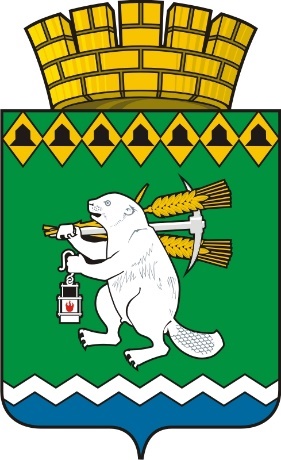 ПРОГРАММАкомплексного развития систем коммунальной инфраструктуры 
Артемовского городского округа на 2020 – 2036 годыУТВЕРЖДАЕМАЯ ЧАСТЬАртемовский, 2020СОДЕРЖАНИЕПаспорт Программы комплексного развития систем коммунальной инфраструктуры Артемовского городского округа на 2020-2036 годы………………………….………………..3Раздел 1. Перспективные показатели развития Артемовского городского округа………………………………………………………………………….…………………….52.1. Характеристика Артемовского городского округа	62.2. Прогноз численности и состава населения (демографический прогноз)	82.3. Прогноз развития промышленности	92.4. Прогноз развития застройки	92.5. Прогноз изменения доходов населения	13Раздел 3. Перспективные показатели спроса на коммунальные ресурсы	14Раздел 4. Характеристика состояния и проблем коммунальной инфраструктуры	164.1. Характеристика системы теплоснабжения	164.2. Характеристика системы водоснабжения	324.3. Характеристика системы водоотведения	444.4. Характеристика состояния системы электроснабжения	504.5. Характеристика системы газоснабжения	554.6. Характеристика системы обращения с твердыми коммунальными отходами	594.7. Анализ финансового состояния организаций коммунального комплекса, платежей и задолженности потребителей за предоставленные ресурсы	67Раздел 5. Характеристика состояния и проблем в реализации энергоресурсосбережения, учета и сбора информации	68Раздел 6. Целевые показатели развития коммунальной инфраструктуры	696.1. Критерии доступности для населения коммунальных услуг	696.2. Показатели спроса на коммунальные ресурсы	696.3. Показатели качества коммунальных ресурсов	696.4. Показатели степени охвата потребителей приборами учета	716.5. Показатели надежности систем ресурсоснабжения	726.6. Показатели величины новых нагрузок, присоединяемых в перспективе	736.7. Перечень индикаторов, применяемых для мониторинга программ комплексного развития систем коммунальной инфраструктуры	74Раздел 7. Перспективная схема электроснабжения городского округа	78Раздел 8. Перспективная схема теплоснабжения городского округа	79Раздел 9. Перспективная схема водоснабжения Артемовского городского округа	82Раздел 10. Перспективная схема водоотведения Артемовского городского округа	83Раздел 11. Перспективная схема обращения с отходами Артемовского городского округа	84Раздел 12. Перспективная схема газоснабжения Артемовского городского округа	85Раздел 13. Общая программа проектов	86Раздел 14. Финансовые потребности для реализации программы	101Раздел 15. Организация реализации проектов	102Раздел 16. Программы инвестиционных проектов	103Раздел 17. Прогноз расходов населения на коммунальные ресурсы, расходов бюджета на социальную поддержку и субсидии	104Раздел 18. Модель для расчета программы	107ПаспортПрограммы комплексного развития систем коммунальной инфраструктуры Артемовского городского округа на 2020-2036 годыРаздел 1. Перспективные показатели развития Артемовского городского округа Характеристика Артемовского городского округаАртемовский городской округ расположен в центральной части Свердловской области, в равнинной части Уральских гор и граничит:на севере – с Муниципальным образованием Алапаевское,на востоке – с Ирбитским муниципальным образованием,на юге – с Городским округом Сухой Лог,на западе – с Режевским городским округом.Площадь Артемовского городского округа составляет 2027 км2.В границах Артемовского городского округа находятся населенные пункты: город Артемовский, деревня Бучино, деревня Лисава, деревня Луговая, деревня Малое Трифоново, деревня Налимово, деревня Родники, поселок Белый Яр, поселок Березники, поселок Боровской, поселок Буланаш, поселок Заболотье, поселок Кислянка, поселок Красногвардейский, поселок Незевай, поселок Сосновый Бор, село Антоново, село Бичур, село Большое Трифоново, село Лебёдкино, село Липино, село Мироново, село Мостовское, село Писанец, село Покровское, село Сарафаново, село Шогринское.Рельеф местности почти равнинный: невысокие, пологие, поросшие лесами холмы на западе, сглаживающиеся к востоку. Почвы очень разнообразные. В западной части – серосуглинистые, переходящие иногда в светлые суглинки или в торфяники. На северо-востоке преобладают черноземы, перемежающиеся торфяными почвами и суглинками. На востоке района распространены кремнисто-глинистые, но вдоль реки Ирбит широкой полосой тянутся опять черноземы.Артемовский городской округ относится к центральной агроклиматической зоне Свердловской области. Средняя дата наступления устойчивых морозов 12 ноября, прекращения – 19 марта. Средняя продолжительность устойчивых морозов 128 дней. Заморозки, по средним данным, наступают 8 сентября и заканчиваются 7 июня. Продолжительность безморозного периода в среднем составляет 92 дня. В летние месяцы преобладающими являются западные и северные ветры, а в зимние — южные, западные и юго-западные.Административный центр Артемовского городского округа - город Артемовский, расположен на восточном склоне Среднего Урала в 95 км к северо-востоку от                                       г. Екатеринбурга. Площадь населенного пункта составляет 47 км2. В городе расположена узловая железнодорожная станция Егоршино Свердловской железной дороги. Имеется автобусное сообщение с г. Екатеринбургом, г. Тюменью, г. Богдановичем, г. Асбестом,             п. Рефтинским, г. Реж, г. Ирбитом, г. Алапаевск (Верхняя Синячиха) и др. 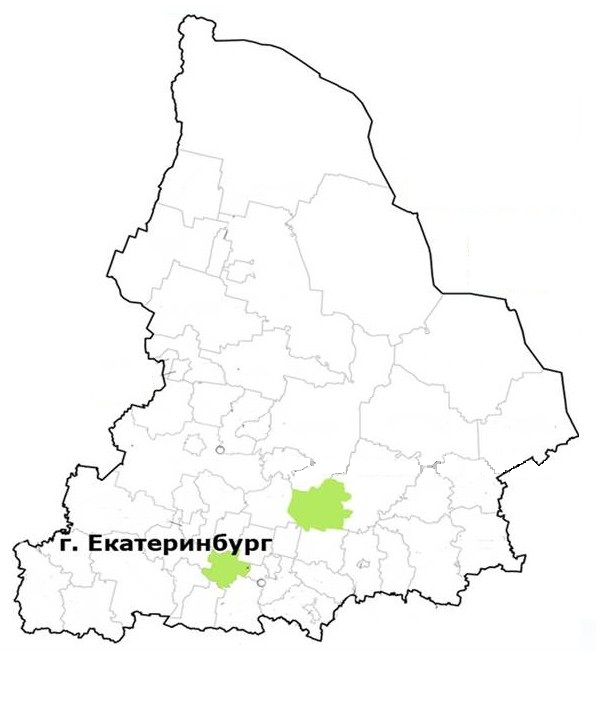 Рисунок 1. Положение Артемовского городского округаВ Артемовском городском округе разработаны и утверждены: •	генеральный план Артемовского городского округа;•	проекты планировки и межевания новых территорий;•	схема теплоснабжения Артемовского городского округа (актуализирована на период до 2036 года);•	схема водоснабжения и водоотведения Артемовского городского округа до 2029 года;•	схема газификации Артемовского городского округа (в составе Генеральной схемы газоснабжения и газификации Свердловской области);•	генеральная схема санитарной очистки территории Артемовского городского округа;•	муниципальная программа «Развитие жилищно-коммунального хозяйства и повышение энергетической эффективности в Артемовском городском округе до 2024 года».Уровень заработной платы в Артемовском городском округе за 2019 год по данным Свердловстата – 33 789 рублей, рост относительно 2016 года составил 107,1%.Решение стоящих перед городским округом задач осуществляется путем программного планирования. Такой подход позволяет максимально использовать имеющиеся преимущества для получения комплексного социального эффекта и поддержания высокой активности всего населения, консолидации действий органов власти, бизнеса, всего местного сообщества.Программы, реализуемые на территории городского округа, направлены на развитие различных отраслей экономики и основных сфер жизни населения: образования, здравоохранения, культуры и спорта, молодежной и социальной политики, на охрану общественного порядка.Прогноз численности и состава населения (демографический прогноз)Численность населения Артемовского городского округа по состоянию на 2020 год по имеющимся данным Свердловскстата составляет 54 966 человек. Проектная численность населения Артемовского городского округа определена демографическим методом, на основе данных по естественному и механическому движению населения.На протяжении ряда лет и в настоящее время в Свердловской области сохраняется демографическая ситуация, определяющим фактором которой является естественная убыль населения, вызванная естественной демографической миграцией населения в крупные населенные пункты.Среднегодовая фактическая и перспективная численность населения Артемовского городского округа, в качестве одного из перспективных показателей развития, представлены в таблице 1.Таблица 1. Среднегодовая численность населения Артемовского городского округаПри рассмотрении динамики численности населения по годам до 2036 года имеется прогнозная тенденция к снижению численности постоянного населения.Прогноз развития промышленностиНа территории Артемовского городского округа получили развитие следующие виды экономической деятельности: обработка древесины и производство изделий из дерева; металлургическое производство и производство готовых металлических изделий; производство машин и оборудования; производство электрооборудования; деятельность ресторанов; торговля и иные виды экономической деятельности.В настоящее время производственная деятельность различных направлений на территории Артемовского городского округа сосредоточена в центре – в г. Артемовский. Перечень основных предприятий Артемовского городского округа следующий:- Артемовские электрические сети филиал ОАО «МРСК Урала» - «Свердловэнерго»;- АО «Артемовский машиностроительный завод» «ВЕНТПРОМ»;- ОАО «Красногвардейский крановый завод»;- Артемовский РКЭС АО «Облкоммунэнерго»;- Обособленное подразделение АО «УСПК» в п. Буланаш «Машиностроительный Завод»;- Сервисное локомотивное депо г. Артемовский;- ОАО «Егоршинский радиозавод»;- ОА «Красногвардейский машиностроительный завод»;- ООО «Артемовский завод трубопроводных соединений»;- ООО «Уральский завод нефтяного и металлургического оборудования»;- ООО «Слон-Авто»;- ООО «Арт-Синтез»;- ООО «Птицефабрика Артемовская»;- ООО «Лебедкинский».В соответствии с существующими проектами планировки и межевания территории, на территории городского округа развитие промышленности в краткосрочной перспективе не предполагается.Прогноз развития застройкиВ соответствии с Генеральным планом Артемовского городского округа на территории г.  Артемовский запланирована реализация следующих мероприятий:- увеличение обеспеченности населения общей площадью жилищного фонда до 30,0 кв. м. на 1 человека к 2035 году;- увеличение проектной мощности больничных учреждений;- увеличение проектной мощности физкультурно-спортивных сооружений;- также рекомендуется строительство технопарка в западной части населенного пункта.По данным Генерального плана развития Артемовского городского округа для создания комфортной среды жизнедеятельности предусмотрено:- функциональное зонирование территории;- определение параметров и направлений развития всех функциональных зон;- опережающее планирование территории для перспективного жилищного строительства и размещения предприятий;- организация транспортной сети, обеспечивающей связность жилых и промышленных районов между собой, а также улично-дорожной сети города с дорогами внешнего транспорта;- создание системы общественных центров;- приведение сети культурно-бытового обслуживания к уровню действующих нормативных требований;- создание системы озеленения и мест отдыха горожан;- оптимальное решение инженерного обеспечения территорий.На территории Артемовского городского округа утверждены следующие проекты планировки и межевания территории.1. Проект планировки и проект межевания территории под строительство микрорайона «Центральный» в городе Артемовском в районе улиц Первомайская, Мира, Западная, Добролюбова.Проектом планировки территории предусмотрено размещение многоквартирной жилой застройки, объектов общественно-делового, культового назначения и бытового обслуживания населения, развитие улично-дорожной сети, инженерной инфраструктуры, соответствующих расчетным показателям минимально допустимого уровня обеспеченности территории объектами коммунальной, транспортной, социальной инфраструктур и расчетным показателям максимально допустимого уровня территориальной доступности таких объектов для населения.В границах проектирования сформировано 3 группы жилой секционной застройки. Всего сформировано 9 жилых домов, в сумме насчитывающих 29 секций. Застройка преимущественно 5-этажная, два дома в западной части вдоль ул. Мира имеют по 3 этажа.Общие показатели проектируемой жилой застройки:Количество участков - 11 ед.: в т. ч. для жилой застройки – 4 участка; для зданий культового назначения – 2 участка; для общественных зданий – 1 участок; для общего пользования – 4 участка;Количество жилых домов – 9 ед.: в т. ч. 5-этажных – 7 ед., 3-этажных – 2 ед.;Размеры участков: от 4300 до 29979 кв. м;  Средняя обеспеченность жилой площадью - 29 кв. м/чел.;Общее количество проживающих - 1500 чел.;Площадь жилищного фонда - 43500 кв. м.;Площадь участка проектирования – 86747,16 кв. м.Организацию благоустройства, обеспечение санитарного содержания, обращения с отходами производства и потребления, в т. ч. сбора отходов на проектируемой территории, предусматривается осуществлять в соответствии с действующим природоохранным, санитарным законодательством с организацией регулярной санитарной очистки и использованием несменяемых контейнеров.Организацию планируемой санитарной очистки предусматривается осуществлять в соответствие с требованиями СанПиН 42-128-4690-88 и СанПиН 2.1.2.2645-10, с учетом необходимости устройства специальных площадок для установки контейнеров, оборудованных бетонным или асфальтовым покрытием, ограниченных бордюром и зелеными насаждениями (кустарниками) по периметру и имеющих подъездной путь для автотранспорта.Частота вывоза указанных контейнеров предусматривается согласно действующему законодательству.Расчет общего объема твердых бытовых отходов, образующихся на проектируемой территории г. Артемовского и количества контейнеров, необходимых для их временного размещения, представлен в таблице 2.Таблица 2. Количество твердых бытовых отходов, образующихся на проектируемой территории и количество контейнеров, необходимых для их временного размещения2. Проект планировки и проект межевания территории села Большое Трифоново Артемовского городского округа. Проектом планировки территории предусмотрено размещение малоэтажной жилой застройки в границах земельного участка с кадастровым номером 66:02:1601002:292.Общие показатели планируемого развития территории:- территория для размещения объектов капитального строительства: общая площадь территории – 10,8 га; площадь территории жилых зон – 6,7 га; площадь территории объектов торгового назначения – 0,11 га; площадь территории транспортной инфраструктуры – 2,59 га; прочие территории – 1,4 га;- структура жилищного фонда: индивидуальная жилая застройка – 6,7 га; количество земельных участков – 61 шт.; минимальная площадь земельного участка – 1000 кв. м;- жилой фонд в новом строительстве: индивидуальная жилая застройка – 9150 кв. м; средняя жилищная обеспеченность в новом строительстве принята 30 кв. м / чел.;- перспектива демографического развития территории: коэффициент семейности – 5; расчетная численность населения – 305 чел.Общие характеристики планируемого развития систем инженерно-технического обеспечения:- расчетный объем водопотребления составит 92,47 м3 в сутки. Протяженность трубопроводов водоснабжения – 1,3 км.;- расчетный объем водоотведения – 77,17 м3/сут. Протяженность самотечных сетей в границах проекта планировки составила 1,3 км.;- расчетный объем электропотребления – 53,38 кВт.;- расчетные показатели общего объема газопотребления - 157,39 м3/час.В г. Артемовский планируется строительство следующих жилых районов:жилого района «Моховое болото» в количестве 50 домов, площадью 7500 м2;жилого района «Солнечный» в количестве 40 домов, площадью 6000 м2;жилого района ул. Островского, Прилепского в количестве 10 домов, площадью 1500 м2;жилого района «Правобережное Паршино» в количестве 40 домов, площадью 6000 м2.Также на территории Артемовского городского округа планируется строительство и ввод в эксплуатацию следующих объектов:торговый центр «Семейный» площадью 4500 м2 с тепловой нагрузкой 0,241 Гкал/ч и с годовыми расходами Gхвс=790 м3, Gгвс=720 м3, Gcтоков = 1510 м3;деловой центр площадью 200 м2 по адресу: г. Артемовский, ул. Молодежи. Подключаемая тепловая нагрузка составит 0,0482 Гкал/ч, с годовыми расходами Gхвс = 158 м3, Gгвс = 144 м3, Gcтоков = 302 м3;строительство поликлиники по адресу: г. Артемовский, ул. Энергетиков, 1. Ориентировочная присоединяемая тепловая нагрузка составит 0,88 Гкал/ч, с суточными расходами Gхвс = 7,25 м3/сут, Gгвс = 8,7 м3/сут, Gcтоков = 15,95 м3/сут;двух жилых пятиэтажных многоквартирных домов по адресу: ул. Кутузова, 19а площадью 2573,86 м2 каждый. Суммарный прирост тепловой нагрузки составит 0,4 Гкал/ч;здания площадью 5773,4 м2 по адресу: п. Буланаш, ул. Октябрьская, 2 (бывшая школа-интернат). Подключаемая тепловая нагрузка составит 0,452 Гкал/ч;строительство многофункционального культурно-спортивного комплекса площадью 600 м2 в п. Красногвардейский. Прирост нагрузок на составит 0,0361 Гкал/ч, и с годовыми расходами Gхвс = 119 м3, Gгвс = 108 м3, Gcтоков = 226 м3;здание церкви в с. Большое Трифоново.В соответствии со Схемой газификации Артемовского городского округа планируется децентрализация жилого фонда путем газификации частного жилого сектора следующих населенных пунктов:- г. Артемовский - суммарная отключаемая нагрузка составит 4,352 Гкал/ч;- с. Писанец – суммарная отключаемая нагрузка составит 0,213 Гкал/ч;- с. Сосновый Бор – суммарная отключаемая нагрузка составит 1,227 Гкал/ч;- с. Лебёдкино – суммарная отключаемая нагрузка составит 0,453 Гкал/ч;- п. Красногвардейский – суммарная отключаемая нагрузка составит 2,713 Гкал/ч;- с. Мостовское – суммарная отключаемая нагрузка составит 1,030 Гкал/ч;- с. Шогринское – суммарная отключаемая нагрузка составит 0,100 Гкал/ч.Прогноз изменения доходов населенияОсновным источником доходов населения являются заработная плата, доходы от предпринимательской деятельности, пенсии, пособия, стипендии, доходы от вкладов. В структуре доходов населения в прогнозном периоде возрастет доля заработной платы, доходов от предпринимательской деятельности и собственности, увеличится доля социальных трансфертов, что связано с активной федеральной социальной политикой: совершенствованием государственной социальной поддержки малообеспеченных категорий населения и граждан, имеющих детей. Прогноз изменения доходов населения представлен в таблице 3.Таблица 3. Динамика доходов населения Артемовского городского округаРаздел 2. Перспективные показатели спроса на коммунальные ресурсыНаряду с прогнозами территориального развития городского округа важное значение при разработке программы комплексного развития систем коммунальной инфраструктуры играет оценка спроса на коммунальные ресурсы на перспективу до 2036 года. Объемы потребления должны быть обеспечены соответствующими производственными мощностями организаций коммунального комплекса. Системы коммунальной инфраструктуры должны обеспечивать снабжение потребителей ресурсами в соответствии с требованиями к их качеству и надежности. По данным прогнозов развития застройки на территории городского округа планируется следующее увеличение спроса на коммунальные ресурсы в соответствии с таблицей 4.Суммарный прогноз спроса каждой системы ресурсоснабжения в Артемовском городском округе с учетом перспективных проектов планировки и межевания представлен в таблице 5.Таблица 4. Динамика прироста нагрузок на расчетный срокТаблица 5. Прогноз спроса на коммунальные услуги в городском округеРаздел 3. Характеристика состояния и проблем коммунальной инфраструктуры Характеристика системы теплоснабженияНа территории Артемовского городского округа централизованное теплоснабжение осуществляется в следующих населенных пунктах:- г. Артемовский;- с. Покровское;- с. Большое Трифоново;- п. Сосновый Бор;- с. Писанец;- п. Буланаш;- п. Незевай;- с. Мироново;- с. Лебёдкино;- п. Красногвардейский;- с. Мостовское;- с. Шогринское.Всего в централизованном теплоснабжении потребителей Артемовского городского округа участвуют 9 организаций, осуществляющих генерацию тепловой энергии, транспорт теплоносителя до конечных потребителей городского округа, а также реализацию потребляемой тепловой энергии.Услуги по производству, транспортировке и реализации тепловой оказывают: - АО «Облкоммунэнерго»; - ОАО «ОТСК»; - АО «Регионгаз-инвест»;- ООО «Теплосеть»- Егоршинский территориальный участок Свердловской дирекции по тепловодоснабжению ОАО «РЖД»; - МУП АГО «Прогресс»; - МУП «Мироновское ЖКХ»;- МУП «Лебедкинское ЖКХ»;- МУП «Мостовское ЖКХ».В качестве топлива используются преимущественно природный газ и уголь. Системы теплоснабжения преимущественно зависимые, как открытые, так и закрытые. Теплоносителем является вода с параметрами 130/70, 105/70, 95/70, 85/75, 80/60 и 75/55 0С.Характеристики источников тепловой энергии Артемовского городского округа приведены в таблице 6.Таблица 6. Характеристики систем теплоснабжения Артемовского городского округаСтруктура и технические характеристики основного оборудования источников тепловой энергии Артемовского городского округа приведены в таблице 7.Протяженность тепловых сетей Артемовского городского округа в двухтрубном исчислении составляет – 166,2 км. - надземная прокладка – 53,0 км. - подземная прокладка – 113,2 км. По данным теплоснабжающих организаций износ сетей Артемовского городского округа составляет в среднем более 70%. Протяженность и характеристики тепловых сетей систем централизованного теплоснабжения Артемовского городского округа представлена в таблице 8.Балансы установленной, располагаемой тепловой мощности, потерь тепловой энергии через изоляцию и с утечками, и на собственные нужды, а также присоединенной тепловой нагрузки с разбивкой на отопление, вентиляцию и ГВС приведены в таблице 9.Энергетический тепловой баланс, выраженный в годовом потреблении тепловой энергии, представлен в таблице 10.Таблица 7. Котловое оборудование котельных Артемовского городского округаТаблица 8. Протяженность тепловых сетей Артемовского городского округаТаблица 9. Балансы тепловой мощности и тепловой нагрузки котельных Артемовского городского округаТаблица 10. Баланс выработки тепловой энергииПо информации, предоставленной ресурсоснабжающими организациями, на тепловых сетях Артемовского городского округа за период с 2019 года по 2020 год зафиксировано 127 технологических нарушений. Тепловая сеть является экологически чистым сооружением, ввод ее в действие не оказывает существенного влияния на окружающую среду. Во время работы котлов в атмосферу выбрасывается определенное количество вредных веществ. В их число входят: диоксид азота NO2, оксид азота NO, оксид углерода CO, оксид серы SO2, твердые частицы, бензапирен. Рассеивание концентрации вредных веществ на котельных достигается за счет наличия дымовых труб необходимой протяженности.Динамика тарифов за тепловую энергию, теплоноситель и ГВС определяется по данным следующих постановлений Региональной энергетической комиссии Свердловской области (далее – РЭК СО):Постановление РЭК СО от 11.12.2017 № 150-ПК;Постановление РЭК СО от 13.12.2016 № 152-ПК;Постановление РЭК СО от 13.12.2016 № 161-ПК;Постановление РЭК СО от 11.12.2018 № 241-ПК;Постановление РЭК СО от 19.12.2018 № 301-ПК;Постановление РЭК СО от 11.12.2019 № 193-ПК;Постановление РЭК СО от 11.12.2019 № 229-ПК.Динамика изменения тарифов с 2017 по 2020 годы отражена в таблице 11. Анализ тарифов на теплоснабжение в Артемовского городского округа за период с 2017 по 2020 годы показал, что стоимость тепловой энергии повышается.Таблица 11. Тарифы на теплоснабжение за период с 2017 по 2020 годыПлата за подключение (технологическое присоединение) к системам теплоснабжения на территории Свердловской области для заявителей с подключением тепловой нагрузки, не превышающей 0,1 Гкал/ч установлена постановлением РЭК СО от 18.12.19 № 253-ПК в размере 550 рублей (с НДС).Подлежит обязательному оснащению приборами учета 2936 потребителей систем теплоснабжения. Фактически установлено на 01.07.2020 г. – 2276 шт.Информация о наличии приборов учета у потребителей систем теплоснабжения Артемовского городского округа представлена в таблицах 12-16. В том числе, информация о наличии приборов учета у потребителей систем теплоснабжения АО «Регионгаз-инвест», МУП «Мостовское ЖКХ» и МУП АГО «Прогресс» представлена в таблицах 17-19.Таблица 12. Приборы учета энергоресурсов жилищного фонда в разрезе МКДТаблица 13. Приборы учета энергоресурсов муниципального жилищного фонда в разрезе помещений в МКД (квартиры в собственности муниципального образования)Таблица 14. Приборы учета энергоресурсов частного жилищного фонда (жилые помещения, находящиеся в собственности граждан (квартиры + жилые дома))Таблица 15. Приборы учета энергоресурсов объектов, используемых для размещения органов местного самоуправления муниципальных образований, включая подведомственные бюджетные учрежденияТаблица 16. Приборы учета энергоресурсов объектов, используемых для размещения юридических лиц, расположенных на территории муниципального образованияТаблица 17. Приборы учета энергоресурсов системы теплоснабжения АО «Регионгаз-инвест»Таблица 18. Приборы учета энергоресурсов системы теплоснабжения МУП «Мостовское ЖКХ»Таблица 19. Приборы учета энергоресурсов системы теплоснабжения МУП АГО «Прогресс»В настоящий момент система теплоснабжения г. Артемовского находится в неудовлетворительном состоянии. Тепловая нагрузка в городе локализована по нескольким территориально-обособленным группам. Транспортировка тепла от центрального источника осуществляется по магистральным трубопроводам, которые имеют износ до 80% и нуждаются в замене.Для повышения давления в протяженных тепловых сетях действуют семь тепловых пунктов и станция повышения давления, в которых расположено морально устаревшее оборудование с высокими мощностями, что увеличивает затраты на передачу тепла потребителям.Значительную долю полезного отпуска г. Артемовского занимает отопление частного жилого фонда, потери на транспортировку тепловой энергии к таким потребителям превышают их потребление.К основным проблемам в системе теплоснабжения Артемовского городского округа также можно отнести:недостаточную эффективность систем химводоочистки при высокой жесткости воды: для населенных пунктов Артемовского городского округа характерно водоснабжение из скважин, вода в которых характеризуется высокой степенью жесткости за счет наличия солей кальция и магния;низкий КПД котлов, связанный с их износом и отложением солей жесткости на поверхностях нагрева;применение открытой системы теплоснабжения в г. Артемовский является причиной низкого качества теплоносителя, подаваемого с целью организации ГВС конечным потребителям;отсутствие приборов учета у значительной части потребителей;высокий процент износа тепловых сетей: основное количество трубопроводов тепловых сетей смонтирована из обычных стальных труб, положенных в бетонный канал. В качестве теплоизоляционных материалов трубы в каналах используются, как правило, волокнистые материалы. Срок службы магистральных сетей составляет 15-20 лет. При износе теплосетей более 70% количество аварий лавинообразно возрастает. Неучтенные расходы воды в системах теплоснабжения составляют 15-20% от всей подачи воды, а тепловые потери доходят до 50%;гидравлическая разрегулировка тепловых сетей обуславливает повышенный расход теплоносителя в сети, перетопы на первых по ходу движения потребителях и недостаток располагаемого напора на концевых потребителях.Характеристика системы водоснабженияВ Артемовском городском округе обслуживание и эксплуатацию систем централизованного холодного водоснабжения осуществляют:- ООО «Городская ТеплоЭнергоКомпания»;- МУП «ЖКХ поселка Буланаш»- МУП «Лебедкинское ЖКХ»;- МУП «Мироновское ЖКХ»;- МУП «Мостовское ЖКХ»;- МУП «Прогресс»;- Егоршинский территориальный участок Свердловской дирекции по тепловодоснабжению структурного подразделения Центральной дирекции по тепловодоснабжению - филиала ОАО «РЖД».Централизованное холодное водоснабжение имеет город Артемовский, а также поселок Буланаш и 10 сельских населенных пунктов. Часть населенных пунктов пользуется артезианскими скважинами, часть берет воду из индивидуальных скважин и других нецентрализованных источников.Территории Артемовского городского округа централизованным водоснабжением обеспечена на 68 %. Населенные пункты д. Бучино, д. Лисава, д. Луговая, д. Налимово,                       д. Родники, п. Белый Яр, п. Березняки, п. Заболотье, п. Кислянка, с. Антоново, с. Бичур, с. Малое Трифоново, с. Сарафаново пользуются водой из нецентрализованных источников.Промводозабор г. Артемовский осуществляется из Егоршинского водохранилища на р. Бобровке и от технических скважин, расположенных на территориях предприятий.Потребители п. Буланаш обеспечены централизованным водоснабжением за исключением потребителей на правом берегу р. Б. Буланаш: четная сторона ул. Гастелло, ул. Заречная, ул. Белинского дома 1, 1а, 1б, 1в, 1г. Забор воды ООО «Городской ТеплоЭнергоКомпанией» осуществляется из подземных источников – артезианских скважин. В настоящее время действующими являются 2 водозабора: Покровско-Липинский и Западно-Буланашский, Липовский водозабор – законсервирован. Покровско-Липинское месторождение располагается за северо-восточной границей с.Покровское (северо-западнее ст. Красные Орлы). На Покровско-Липинском водозаборе забор воды производится из двух скважин, глубина которых по 110 м. Скважины введены в действие в 1977 году. Объем здания насосных станций по наружному обмеру равен 71 м3. Поднятая вода обеззараживается и поступает в емкость объемом 100 м3. Затем насосной станцией 2-го подъема вода подается в разводящую сеть, обеспечивая питьевой водой потребителей с. Покровское и с. Б. Трифоново. Остальной объем подготовленной воды поступает в емкость объемом 9000 м3, а затем по сетям доводится до потребителей г. Артемовский. Подача питьевой воды осуществляется самотеком.Западно-Буланашский водозабор введен в эксплуатацию с 1975 года. Подъем воды ведется из 4 скважин. Размеры павильонов над скважинами составляют 48, 101, 149,4 и 269 м3. Перед подачей воды в сеть, поднятая вода накапливается в емкости объемом 100 м3, а затем, после обеззараживания гипохлоритом кальция доводится до потребителей. Подача питьевой воды осуществляется самотеком.Липовский водозабор введен в действие в 1987 г. Забор воды осуществляется из 5-ти действующих одиночных скважин. Насосы в скважинах опущены на глубину от 80 до 100 м. Объемы павильонов над скважинами равны 57, 3, 67, 3 и 420 м3. Поднятая вода забирается насосом в емкость объемом 1000 м3. После обеззараживания, с помощью насосных агрегатов насосной станции 2-го подъема вода подается в разводящую сеть и доводится до потребителейПотребители г. Артемовский обеспечены централизованным водоснабжением за исключением потребителей на правом берегу Нижнего пруда и в п. Песьянка: ул. Советская, ул. Комиссаровой, ул. Ленинградская, ул. Пугачева и др. Также, центральная часть с. Покровское получают питьевую воду централизованно, от водовода, идущего с Покровско-Липинского водозабора в г. Артемовский. Транспортировка питьевой воды осуществляется по водоводам и внутриквартальной, внутридворовой сети. Большая часть водоводов и внутриквартальной, внутридворовой сетей была построена в 70-х годах. Филиал ОАО «РЖД» Егоршинский территориальный участок Свердловской дирекции по тепловодоснабжению структурного подразделения Центральной дирекции по тепловодоснабжению осуществляет водоснабжение части населения города Артемовск от 7-ми артезианских скважин.МУП АГО «Прогресс» осуществляет водоснабжение п. Сосновый Бор, с. Писанец и небольшой части жилой зоны г. Артемовский.МУП «ЖКХ поселка Буланаш» осуществляет водоснабжение п. Буланаш. Хозяйственно-питьевое водоснабжение п. Буланаш базируется на Бобровском участке Буланашского месторождения подземных вод. Бобровский участок состоит из трех кустов водозаборных скважин – Центрального, Усть-Бобровского и Северного. Источником промводозабора является шахтный водоотлив, расположенный на территории поселка. Вода из отработанных угольных скважин используется в производственных целях.МУП «Лебедкинское ЖКХ» осуществляет водоснабжение жилой территории с. Лебедкино от 1 скважины и п. Красногвардейский от 3 действующих артезианских скважин, расположенных в разных районах п. Красногвардейский.МУП «Мироновское ЖКХ» осуществляет водоснабжение с. Мироново, п. Незевай и с. Липино. Водоснабжение с. Мироново осуществляется от 2 артезианских скважин, расположенных за юго-восточной границей села.Водоснабжение с. Мостовское и с. Шогринское осуществляет МУП «Мостовское ЖКХ» от питьевых скважин №4930 и №8053. Скважины введены в эксплуатацию в 1974 и 1990 гг.Данные о источниках водоснабжения  и перечень насосного оборудования представлены в таблицах 21, 22. Баланс водоснабжения приведен в таблице 23. Данные о протяженности водопроводных сетей, материале и их износе представлены в таблице 24.Общая протяженность всех водопроводов по городскому округу Артемовский составляет 193 км. Объем реализации холодной воды в 2019 году составил 3249,6 тыс. м3/год, потери воды при транспортировке – 428,1 тыс. м3/год. Фактов аварий на сетях водоснабжения за 2019 год зарегистрировано в количестве 60.Общая обеспеченность приборами учета в 2019 году в системах водоснабжения городского округа составляет 100%. Оснащение многоквартирных домов и бюджетных учреждений приборами учета потребления воды осуществлялось в рамках муниципальной программы «Энергосбережение и повышение энергетической эффективности в Артемовском городском округе на 2011-2015 годы и целевые установки до 2020 года».Систему транспортировки воды в санитарном отношении нельзя считать достаточно надежной, так как изношенность сетей способствует увеличению содержания в питьевой воде железа, ухудшению органолептических показателей за счет процессов коррозии труб, возрастанию вероятности возникновения аварийных ситуаций и потере воды питьевого качестваТаблица 21. Перечень источников водоснабжения АГОТаблица 22. Насосное оборудования систем водоснабжения АГОТаблица 23. Баланс водоснабжения АГОТаблица 24. Протяженность водопроводных сетейСогласно Постановлениям Региональной энергетической комиссии Свердловской области от 11.12.2019 № 238-ПК, от 11.12.2019 № 234-ПК тарифы на услуги водоснабжения приедены в таблице Таблица 25. Структура тарифа на примере ООО «ГТЭК» представлена в таблице Таблица 26.Таблица 25. Тарифы на услугу холодного водоснабженияТаблица 26. Структура тарифа ООО «ГТЭК» 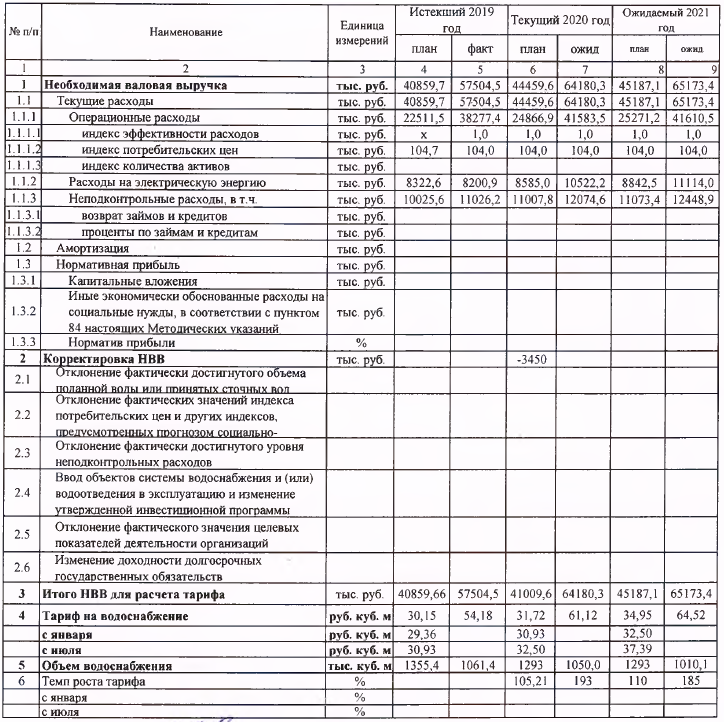 На сегодняшний день можно выделить основные проблемы в области водоснабжения:предельный износ инженерных коммуникаций;удаленность инженерных коммуникаций от мест перспективной застройки;недостаточное финансирование затрат на капитальный ремонт и реконструкцию жилищного фонда и инженерной инфраструктуры;применение устаревших технологий при проведении ремонтов коммуникаций;старение сетей и колодцев, ряд колодцев выполнен из кирпича, отсутствие чугунных люков;величина среднего износа сетей составляет 75%, что приводит к возрастанию аварийности, и приводит к вторичному загрязнению и ухудшению качества воды вследствие коррозии металлических трубопроводов при транспортировке воды потребителям;необходимость ремонта и восстановления гидроизоляции накопительных резервуаров;отсутствие на ряде источников водоснабжения коммерческого учета поднимаемой питьевой воды и отпущенной потребителям;необходимость внедрения новой технологии для обеззараживания питьевой воды - ультрафиолетовые лампы (применяется реагент гипохлорит натрия);высокая энергоемкость оборудования, приводящая к высоким затратам по доставке воды потребителям;несоответствие насосного оборудования современным требованиям по надежности и энергопотреблению.4.3. Характеристика системы водоотведенияВ Артемовском городском округе водоотведение осуществляет ООО «Экология». Канализование города Артемовский осуществляется с помощью самотечно-напорных коллекторов с подачей стоков на очистные сооружения. В систему водоотведения города включены 5 КНС и очистные сооружения полной биологической очистки с аэротенками. Централизованная канализация г. Артемовский проложена от жилых домов ведомственной застройки, от зданий соцкульбытового назначения, от промышленных предприятий, имеющих хозбытовые стоки. В канализацию принимаются производственные стоки, прошедшие очистку на локальных очистных сооружениях предприятий. Прием стоков осуществляется внутриквартальными сетями. Стоки, объединяясь в канализационном коллекторе, поступают на очистные сооружения биологической очистки. Второстепенные коллекторы и внутридворовые сети уложены из керамических, железобетонных труб с раструбным соединением и установкой смотровых колодцев. Через смотровые колодцы осуществляется очистка сетей.Учитывая рельеф местности, сбор и перекачка сточных вод от потребителей частично осуществляется канализационными насосными станциями, расположенными на территории города. Канализационные насосные стации и перечень основного оборудования приведены в таблице Таблица 27.Таблица 27. Канализационные насосные станцииСточные воды поступают в резервуар станции перекачки на территории очистных сооружений и проходят через решетку, где улавливаются все крупные загрязнения. Очистка решеток производится механизированными граблями, мусор собирается в контейнер и вывозится на свалку.Очистка стоков проходит две стадии:механическая (грубая очистка с выделением песка и крупных взвесей);биологическая (удаление тонкой суспензии, коллоидных и растворенных загрязнений на аэротенках).Осадок, поступивший из первичных и избыточный ил вторичных отстойников, направляется для перегнивания в метантенки. Для наиболее интенсивного процесса брожения ила в метантенках производится круглосуточная  подача воздуха от воздуходувной станции.Кроме того, на очистных сооружениях установлены насосно-компрессорная станция для перекачки активного ила и подачи воздуха в аэротенки. После биологической очистки вода обеззараживается. Обеззараживание сточных вод производится с помощью хлорсодержащих реагентов. Очищенные стоки сбрасываются в реку Бобровка.Очистные сооружения сточных вод представлены в таблицах Таблица 28, Таблица 29. Информация о сооружениях обработки и обезвоживания осадка сточных вод представлена в таблице Таблица 30. Расход хлорсодержащих реагентов на обеззараживание сточных вод приведено в таблице Таблица 31.Таблица 28. Сооружения механической очисткиТаблица 29. Метод аэрации (аэротенки)Таблица 30. Сооружения обработки и обезвоживания осадка сточных водТаблица 31. Обеззараживание сточных вод хлорсодержащими реагентамиПромпредприятия на территории города имеют локальные очистные сооружения, после которых очищенные стоки поступают в городскую систему канализации.Малоэтажная застройка канализацией не обеспечена и использует выгреба, стоки из которых вывозятся спецтехникой. Для сбора хозфекальных стоков от зданий с выгребами около очистных сооружений расположена станция приема жидких бытовых отходов. Для отвода ливневых и грунтовых вод системы водоотведения не существует.В настоящее время магистральные канализационные коллекторы п. Буланаш охватывают большую часть поселка, централизованное водоотведение отсутствует в южной части поселка. Хозяйственно-бытовые стоки центральной и северной части поселка сетью самотечных коллекторов собираются в КНС «Механическая» и поступают на очистные сооружения, расположенные в северной части п. Буланаш. Хозяйственно-бытовые стоки западной части поселка передаются на очистные сооружения по самотечному коллектору.В индивидуальной жилой застройке, не оборудованной централизованной канализацией, используются выгребные ямы с вывозом стоков на полигон ЖБО.Населенные пункты Покровское, Большое Трифоново, Малое Трифоново, Мостовское, Мироново, Шогриш, Лебедкино и прочие централизованной канализацией не обеспечены. Здания жилого и общественного назначения используют выгреба с последующим вывозом стоков из них спецтехникой.Баланс водоотведения в г. Артемовский за 2019 г. представлен в таблице Таблица 32.Таблица 32. Баланс водоотведения ООО «Экология»Согласно Постановление Региональной энергетической комиссии Свердловской области от 11.12.2019 № 234-ПК, тарифы на услуги водоотведения приведены в таблице Таблица 33. Структура тарифа ООО «Экология» представлена в таблицеТаблица 34.Таблица 33. Тарифы на услуги водоотведения ООО «Экология»Таблица 34. Структура тарифа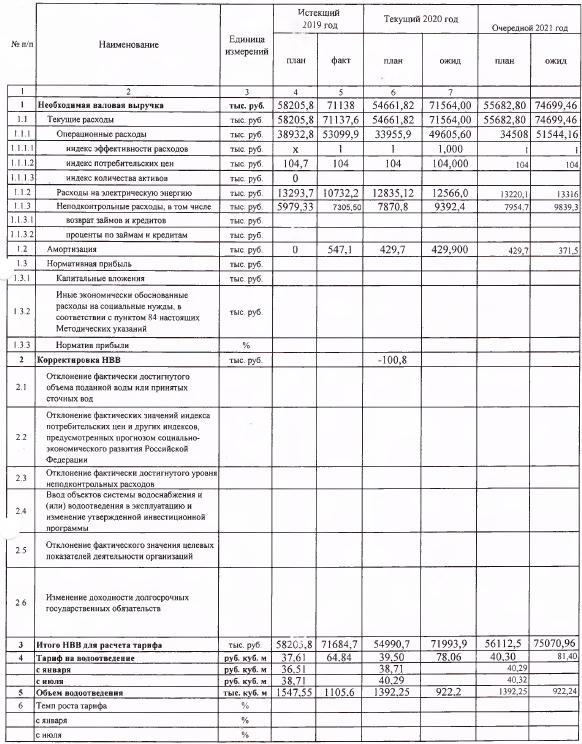 Техническое состояние коммунальной инфраструктуры характеризуется высоким уровнем износа, превышающим 70%, низким коэффициентом полезного действия мощностей и большими потерями энергоносителей. Существующее общее техническое состояние системы водоотведения определяется как неудовлетворительное. Удельный вес протяженности канализационных сетей, нуждающихся в замене, в общей протяженности коммунальных сетей – 75%.Данные о работе канализаций и протяженности канализационных сетей представлена в таблице Таблица 35.Таблица 35. Оценка состояния объектов централизованной системы водоотведения 4.4. Характеристика состояния системы электроснабженияНа территории Артемовского городского округа гарантирующим поставщиком электроэнергии являетcя АО «ЭнергосбыТ Плюс». Статус гарантирующего поставщика присвоен постановлением Региональной энергетической комиссии Свердловской области от 24.09.2014 № 137-ПК «О присвоении статуса гарантирующего поставщика в результате реорганизации организации, имеющей статус гарантирующего поставщика».Организацией, осуществляющей эксплуатацию и передачу электроэнергии (сетевой организацией), является филиал ОАО «МРСК Урала» – «Свердловэнерго» ПО «Артемовские электрические сети».Генерация электроэнергии на территории городского округа не производится. Информация о количестве установленных распределительных и понижающих трансформаторных станций представлена в таблице Таблица 36.Таблица 36. Перечень трансформаторных станцийК прочему установленному оборудованию на трансформаторных подстанциях относятся:Масляные выключатели 110 кВ: МКП-110кВ; У-110 кВ, ВМТ-110Б на номинальные токи от 600 А до 2000 А;Масляные выключатели 35 кВ: МКП-35 кВ, С-35 кВ, ВМД-35 кВ на номинальные токи от 600 А до 1000 А;Элегазовые выключатели 35 кВ ВГБЭ-35 с номинальным током 630 А;Масляные выключатели 6-10 кВ: ВК-10, ВКЭ-10, ВМГ-10, ВМГ-133, ВММ-10, ВМП-10, ВМПП-10, ВМПЭ-10, ВПМ-10 с номинальными токами от 600 А до 1600 А;Вакуумные выключатели 10 кВ: ВБКЭ-10, BB/TEL-10, ВБПЭ-10, ВБУЭЗ-10 с номинальными токами от 600 А до 1600 А;Распределительные устройства 10 кВ: К-30, К-37, К-47, К-49, К-59, 4КВС-4, КРУ-2-10-20УЗ, КМ-1Ф-20 У3, КРН-10, К-VI, ЗРУ-6 кВ;Разъединители 35-110 кВ: РНДЗ-1-35, РНДЗ-1-110, РЛНДЗ-2-110, SONK-12,5-31,5-1, РНД-110 / 630;Аккумуляторные батареи 220 вольт: 6 OPzS 600 LA, 4 OPzS 200 LA, 5 OPzS 250, 16 GroE 400, СК-6, СК-8, 5 OPzS 250, 11Groe275, 110 вольт - STARK OGI;Трансформаторы тока 35 кВ, 110 кВ: ТФНД-35М, ТФЗМ-35Б-I, ТФЗМ-110Б-IV, ТФНД-110М;Трансформаторы напряжения 35 кВ, 110 кВ: НКФ-110-83 У1, English Electric-110, НАМИ-35-95, ЗНОМ-35-54;Конденсаторы связи: СМК-110/3-6,4 У1, СМПВ-66/3-4,4 У1, СМП-66/3-4,4 У1, СМР-55/3-0,0044 У1;Высокочастотные заградители: ВЗ-600, ВЗ-630.Трансформаторные подстанции и электроустановки, стоящие в них, должны иметь защиту от проникновения в них животных, птиц. Для этого они должны быть огорожены, закрыты кожухами. Работающая встроенная подстанция не должна оказывать неблагоприятного влияния на атмосферу. Поэтому должны быть проведены действия, которые направлены на понижение ее негативного воздействия. Негативное влияние подстанции на атмосферу заключается в:выбросах паров серной кислоты, которая содержится в аккумуляторах;выбросах, возникающие при проведении пусконаладочных работ;испарения масел при их заливке или сливе;выхлопных газах автотранспорта, принадлежащего компаниям, обслуживающим трансформаторную подстанцию;выбросах, возникающих при варке и спайке элементов оборудования подстанций.Прилегающие к трансформаторным подстанциям участки, которые в результате эксплуатации электроустановок утратили свою продуктивность (частично или полностью), подлежат рекультивации.Основными потребителями электроэнергии, на долю которых приходится 79% потребленной электроэнергии, являются прочие организации. На долю населения приходится 14% от всей потребляемой электроэнергии. 5% электроэнергии потребляют промышленные предприятия городского округа.Потребление электрической энергии в Артемовском городском округе представлено в таблице Таблица 37.Таблица 37. Структура производства и потребления электроэнергииСуществующее общее техническое состояние электрических сетей и работы системы электроснабжения определяется как удовлетворительное. Величина среднего износа электрических сетей не превышает 45%. Количество аварийных случаев за 2019 год – 12 шт. Суммарное время прекращений подачи электричества составляет 21 час. Информация об общей протяженности электрический сетей представлена в таблице Таблица 38. Количество аварийных случаев и надежность работы системы электроснабжения приведены в таблице Таблица 39.Таблица 38. Общая протяженность электрических сетей с дифференциацией по напряжениюТаблица 39. Надежность работы системы электроснабженияПо данным проекта планировки и проекта межевания территории села Большое Трифоново Артемовского городского округа предполагаются ко вводу потребители электрической энергии с нагрузкой 53,38 кВт.Согласно Постановлению Региональной энергетической комиссии Свердловской области от 27.12.2019 № 273-ПК тарифы на услуги электроснабжения представлены в таблице Таблица 40.Таблица 40. Тарифы на электрическую энергиюОбщая обеспеченность приборами учета в 2019 году в системе электроснабжения Артемовского городского округа составляет 100%. Плата за техприсоединение к электрическим сетям сетевой организации на 2020 год утверждена постановлением Региональной энергетической комиссии Свердловской области от 25.12.2019 № 367-ПК «Об установлении стандартизированных тарифных ставок, ставок за единицу максимальной мощности и формул платы за технологическое присоединение к электрическим сетям сетевых организаций на территории Свердловской области на 2020 год».Технические и технологические проблемы в системе электроснабжения 
Артемовского городского округа выражаются в том, что:При распределении новых земельных участков на территории Артемовского городского округа не предусматриваются земли под прохождение коммунальных объектов;Необходимо наладить работу по выявлению и нахождению собственников электросетевых объектов со статусом «бесхозяйные» от которых опосредовано присоединены другие потребители. В случае отсутствия собственников оформлять права собственности на данные электросетевые объекты для возможности передачи во владение территориальным сетевым организациям или проведение модернизации/реконструкции объекта с целью приведения к требованиям НТД.Необходима замена устаревших фондов электросетей и трансформаторных подстанций.4.5. Характеристика системы газоснабженияВ настоящее время газоснабжение Артемовского городского округа осуществляется как природным, так и сжиженным газом. В качестве основного топлива для потребителей г. Артемовский предусматривается использование природного газа Уренгойского месторождения, подаваемого по магистральному газопроводу-отводу через ГРС г. Режа и далее по газопроводу высокого давления 1 категории Ø325 мм до г. Артемовский и п. Буланаш.В настоящее время в городе действуют три ГГРП:ГГРП-1 – для западной и восточной частей города;ГГРП-3 – для южной части;ГГРП-4 – для восточной части.Распределение газа по территории города осуществляется по трехступенчатой системе:1 ступень – газопроводы 1 категории высокого давления 1,2 МПа; 2 ступень – газопроводы 2 категории высокого давления 0,6 МПа;3 ступень – газопроводы низкого давления. Схемы газопроводов высокого и среднего давления тупиковые, низкого давления – тупиковые и смешанные. Из ГРС газ, очищенный от механических примесей и одорированный, подается в газопроводы высокого давления 1 категории, по которым транспортируется до головных газорегуляторных пунктов ГГРП. Из ГГРП газ поступает в газопроводы высокого давления 2 категории и подается до бытовых ГРПШ, промышленных предприятий и отопительных котельных. Из бытовых ГРПШ газ подается в распределительные газопроводы низкого давления, предназначенные для газоснабжения жилого фонда города.Поставку природного газа для котельных Артемовского городского округа осуществляет Государственное унитарное предприятие Свердловской области «Газовые сети». Показатели качества газа контролируются газоснабжающими организациями и представлены в таблице Таблица 41.Таблица 41. Состав и характеристики природного газаДанные о газификации жилого фонда по состоянию на 01.01.2019 г. приведены в таблице Таблица 42. Протяженность газопроводов и характеристика системы газоснабжения представлена в таблице Таблица 43. Общий годовой расход природного газа отпущенного потребителям составляет 124753 тыс. м3.Таблица 42. Данные о газификации жилфондаТаблица 43. Характеристика системы газоснабженияПодлежит обязательному оснащению приборами 760 потребителей систем газоснабжения частного жилищного фонда. Фактически установлено на 01.07.2020 г. – 590 шт. Информация о наличии приборов учета представлена в таблице Таблица 44.Таблица 44. Приборы учета энергоресурсов частного жилищного фонда (жилые помещения, находящиеся в собственности граждан (квартиры + жилые дома))На 2020 год плата за технологическое присоединение газоиспользующего оборудования к газораспределительным сетям ГУП СО «Газовые сети» для заявителей с максимальным расходом газа как не превышающим 5 м3 в час, так и не превышающим 15 м3 в час, установлена постановлением Региональной энергетической комиссии Свердловской области от 25.12.2019 г. № 256-ПК «Об установлении размеров платы за технологическое присоединение газоиспользующего оборудования к газораспределительным сетям» составляет  21962,30 рублей (без НДС) или 26354,76 рублей (с НДС).На 2020 год специальная надбавка к тарифам на транспортировку газа для финансирования программ газификации ГУП СО «Газовые сети» установлена постановлением Региональной энергетической комиссии Свердловской области от 25.12.2019 № 258-ПК «Об установлении специальных надбавок к тарифам на транспортировку газа для финансирования программ газификации газораспределительными организациями Свердловской области на 2020 год» и с 4,50 руб\1000 м3 (без НДС).Тарифы для населения на коммунальную услугу газоснабжения представлены в таблице Таблица 45.Таблица 45. Тарифы для населения на коммунальную услугу газоснабжения4.6. Характеристика системы обращения с твердыми коммунальными отходамиНа территории Артемовского городского округа деятельность в сфере обращения с твердыми коммунальными отходами осуществляет Екатеринбургское муниципальное унитарное предприятие «Специализированная автобаза».Система санитарной очистки и уборки территорий населенных мест предусматривает рациональный сбор, быстрое удаление, надежное обезвреживание и экономически целесообразную утилизацию хозяйственно-бытовых отходов, в том числе пищевых отходов из жилых и общественных зданий, предприятий торговли, общественного питания и культурно-бытового назначения; жидких – из неканализированных зданий; уличного мусора и других бытовых отходов, скапливающихся на территории населенного пункта.В Артемовском городском округе применяется плановая и заявочная (позвонковая) системы сбора и вывоза твердых коммунальных отходов, т.е. отходы вывозятся планово-регулярно с контейнерных площадок в соответствии с утвержденными графиками и на основании звонков, поступивших от населения.Мусоропроводы на территории Артемовского городского округа отсутствуют. Анализ современного состояния санитарной очистки территории населенных пунктов Артемовского городского округа производится по следующим критериям:соответствие муниципальной нормативно-правовой базы существующему и региональному законодательству и санитарным требованиям;соответствие технической оснащенности специализированных предприятий, работающих в сфере обращения с отходами, современным требованиям;уровень организации существующей системы сбора, удаления, обезвреживания и размещения ТБО;степень охвата населения централизованной системой сбора ТБО;качество услуг по санитарной очистке;уровень существующей системы сбора вторичных материальных ресурсов, входящих в состав бытовых отходов;состояние объектов утилизации, обезвреживания и размещения ТБО и ЖБО;организация сбора и обезвреживание опасных (1-3 класс опасности), биологических отходов;организация сбора и обезвреживание опасных медицинских отходов;механизированная уборка.Сбор отходов осуществляется на контейнерных площадках. Всего на территории городского округа расположено 648 контейнерных площадок для сбора твердых коммунальных отходов. Перечень контейнерных площадок на территории объектов инфраструктуры Артемовского городского округа представлен в Приложении 1.На территории городского округа сбор твердых коммунальных отходов осуществляется в типовые металлические контейнеры емкостью 0,75-1,1 м3, что соответствует требованиям пункта 2.2.2. СанПиН 42-128-4690-88 «Санитарные правила содержания населенных мест», которым установлено, что для сбора твердых коммунальных отходов следует применять в благоустроенном жилищном фонде стандартные металлические контейнеры.Тип, контейнерного оборудования, график сбора и транспортирования ТКО Артемовского городского округа Свердловской области с разделением по населенным пунктам приведены в Приложении 2.Состав имеющей спецтехники, осуществляющей транспортирование на территории Артемовского городского округа приведен в таблице 46Таблица 46. Состав имеющейся спецтехникиОбъемы вывоза ТКО от жилого фонда, бюджетных объектов и прочих потребителей за 2019 год на территории Артемовского городского округа составляют 38382,78 м3. Объемы вывоза крупногабаритных отходов – 1897,27 м3.На территории Свердловской области действует Постановление Правительства    Свердловской области от 21.10.2013 №1259-ПП «О  Комплексной  стратегии  по  обращению  с  твердыми бытовыми (коммунальными) отходами на территории Свердловской области до 2030 года» (далее - Стратегия Свердловской области).	Согласно Стратегии Свердловской области «основной причиной захламления и опасного загрязнения как урбанизированных территорий, так и прилегающих природных объектов является отсутствие необходимого количества специализированной техники, особенно в сельской местности. Еще одной значимой проблемой для является несовершенная схема сбора и транспортировки ТБО, в результате чего значительная часть ТБО несанкционированно размещается на близлежащих территориях населенных пунктов. Инфраструктура вторичной переработки ТБО в городском округе, как и в большинстве регионов Российской Федерации, развита слабо.На основании Постановления Региональной энергетической комиссии Свердловской области от 30.08.2017 №77-ПК «Об утверждении нормативов накопления твердых коммунальных отходов на территории Свердловской области (за исключением муниципального образования «город Екатеринбург»)» норматив накопления ТКО на территории Артемовского городского округа представлен в таблице Таблица 47.Таблица 47. Нормативы накопления твердых коммунальных отходов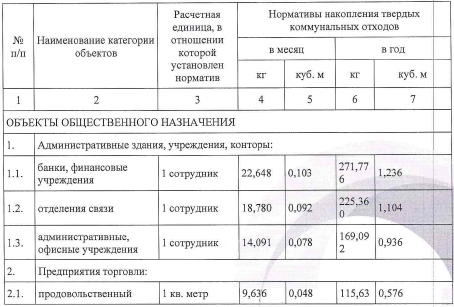 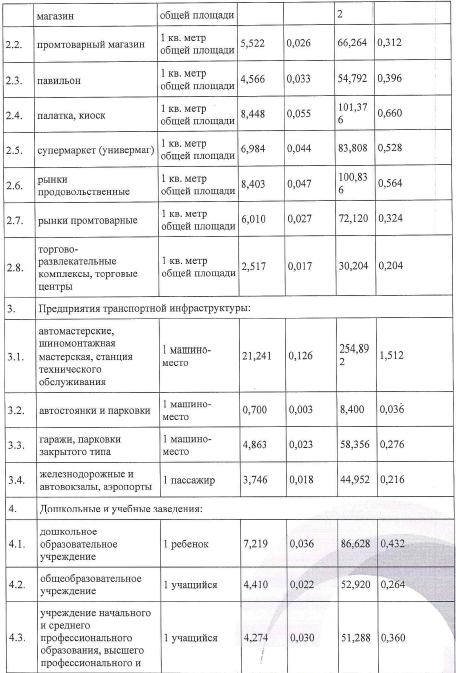 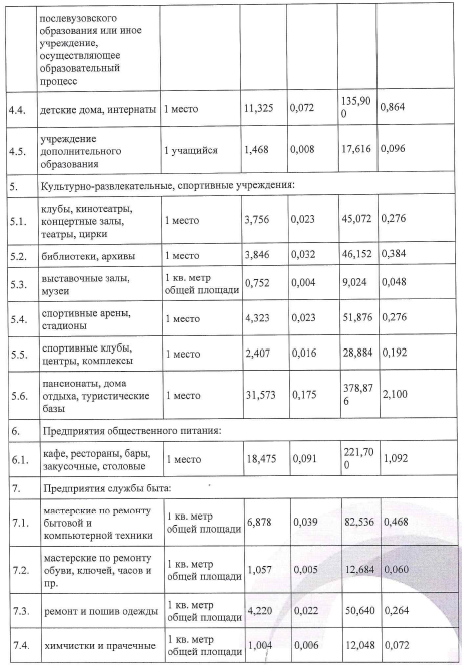 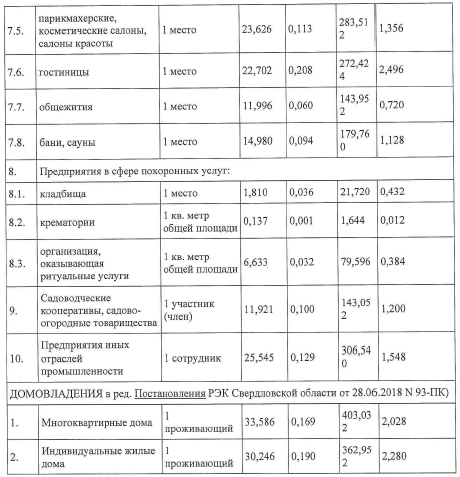 Утвержденный уровень тарифов на услугу по обращению с твердыми отходами ЕМУП «Спецавтобаза» на 2020 год в соответствии Постановлением Региональной энергетической комиссии Свердловской области от 18.12.2019 № 254-ПК представлен в таблице Таблица 48.Таблица 48. Утвержденный уровень тарифов на услугу по обращению с твердыми отходамиМорфологический состав ТБО – это содержание их составных частей, выраженное в процентах к общей массе. В соответствии со справочником «Санитарная очистка и уборка населенных мест» морфологический состав различается по климатическим зонам России. Морфологический состав ТБО на территории Артемовского городского округа, как территории средней климатической зоны России, представлен в таблице Таблица 49.Таблица 49. Морфологический состав ТБОВ рамках мероприятий по реализации Стратегии Свердловской области, исполнительные органы государственной власти Свердловской области должны оказывать финансовую помощь по предоставлению бюджетных субсидий на софинансирование мероприятий по модернизации инфраструктуры по обращению с ТБО, в том числе строительство (оборудование) межмуниципальных комплексов по сортировке, обезвреживанию и безопасному размещению ТБО.Разработка проекта плана мероприятий по реализации Комплексной стратегии по обращению с ТБО на территории Свердловской области до 2030 года должна включать следующие мероприятия по организации современной технологической схемы:внедрение и широкое применение раздельного сбора ТБО, увеличение количества площадок для сбора ВМР (вторсырья) и их переоборудование;внедрение и применение централизованного сбора и утилизации отходов I-II класса опасности (люминесцентные лампы, элементы питания, автомобильные аккумуляторы и иные отходы) из состава коммунальных;приведение действующих свалок ТБО в соответствие с требованиями природоохранного и санитарного законодательства;разработка проектно-сметной документации на выполнение работ по рекультивации нарушенных земель, реабилитации загрязненных территорий, повышению качества и продуктивности почв мест захоронения ТБО;развитие сети приемных пунктов и расширение ассортимента ВМР для переработки;развитие систем экологического образования, просвещения и информирования населения;оказание поддержки в развитии предприятий малого и среднего бизнеса, осуществляющих деятельность в сфере обращения с ТБО и переработки ВМР.Ожидаемые результаты реализации Комплексной стратегии по обращению с ТБО на территории Свердловской области до 2030 года:увеличение доли ТБО, использованных в качестве вторичных материальных ресурсов, до 60%;100% охват населенных пунктов системой раздельного сбора, сортировки, переработки ТБО и ВМР;организация централизованного сбора отходов I-II классов опасности (люминесцентные лампы, элементы питания, автомобильные аккумуляторы и иные отходы) у населения с последующим обезвреживанием;увеличение срока службы полигонов за счет снижения объемов размещаемых ТБО;формирование экологической культуры населения и изменение отношения граждан к сложившейся ситуации в сфере обращения с ТБО.Одной из ключевых проблем организации санитарной очистки территории Артемовского городского округа является фактическое отсутствие пространства для складирования на существующем полигоне ТКО. Согласно Территориальной схеме обращения с отходами производства и потребления на территории Свердловской области в Артемовском городском округе до 2025 года требуется построить полигон размещения ТКО мощностью 20 тыс. тонн/год.Согласно проекту планировки и проекту межевания территории под строительство микрорайона «Центральный» в городе Артемовском в районе улиц Первомайская, Мира, Западная, Добролюбова, общее количество образующихся коммунальных отходов будет составлять 4123,0 м3/год, а количество образующихся крупногабаритных твердых бытовых отходов – 199,5 м3/год. В связи с этим требуется организация контейнерных площадок в количестве 4 шт. по 4 контейнера, объемом 0,75 м3, с учетом радиуса обслуживания территории.4.7. Анализ финансового состояния организаций коммунального комплекса, платежей и задолженности потребителей за предоставленные ресурсыАнализ финансового состояния организаций коммунального комплекса, платежей и задолженности потребителей за предоставленные ресурсы в Артемовском городском округе представлен в таблице Таблица 50. Таблица 50. Анализ финансового состояния организаций коммунального комплексаРаздел 5. Характеристика состояния и проблем в реализации энергоресурсосбережения, учета и сбора информацииРеализация политики энергосбережения на территории Артемовского городского округа, основанной на принципах приоритета эффективного использования энергетических ресурсов, сочетания интересов потребителей, поставщиков и производителей энергетических ресурсов, обусловлена необходимостью экономии топливно-энергетических ресурсов, сокращения затрат средств бюджета и стабилизации уровня платежей жителей за коммунальные услуги.В Артемовском городском округе реализуется целевая муниципальная программа «Развитие жилищно-коммунального хозяйства и повышение энергетической эффективности в Артемовском городском округе до 2024 года», в том числе: Подпрограмма 1. Развитие жилищно-коммунального хозяйства Артемовского городского округа;Подпрограмма 2. Развитие топливно-энергетического комплекса Артемовского городского округа;Подпрограмма 3. Энергосбережение и повышение энергетической эффективности в Артемовском городском округе;Подпрограмма 4. Комплексное развитие сельских территорий Артемовского городского округа.Данная программа предназначена для активизации в муниципальном образовании  практических действий и расширении набора инструментов политики энергосбережения, способных обеспечить повышение энергоэффективности экономики муниципального образования, снижения удельного энергопотребления.Также на территории городского округа на момент актуализации программы комплексного развития систем коммунальной инфраструктуры разработаны и утверждены схемы теплоснабжения, водоснабжения и водоотведения, и схема санитарной очистки территории, которые определяют вектор развития в области применения энергосберегающих технологий. Раздел 6. Целевые показатели развития коммунальной инфраструктуры6.1. Критерии доступности для населения коммунальных услугКритерии доступности для населения платы за коммунальные услуги на территории Артемовского городского округа представлены в таблице Таблица 51.Таблица 51. Критерии доступности для населения платы за коммунальные услуги6.2. Показатели спроса на коммунальные ресурсыСпрос на тепловую энергию централизованного теплоснабжения в Артемовском городском округе на момент актуализации документа составляет 341872,8 Гкал/ год. Тепловая нагрузка систем теплоснабжения – 150,8 Гкал/ч.Объем реализации холодной воды в 2019 году составил 1820,0 тыс. м3/год, в средние сутки – 4986 м3/сут.Объем стоков централизованных систем водоотведения городского округа на 2019 год составляет 1594,8 тыс. м3/год.На момент актуализации общий объем твердых коммунальных отходов в Артемовском городском округе составляет 40280,1 м3/год.Спрос на природный газ на территории Артемовского городского округа составляет 124731,6 тыс. м3/год.Потребление электроэнергии в Артемовском городском округе в 2019 году составляет 217939,1 тыс. кВт·ч.6.3. Показатели качества коммунальных ресурсовКачество организации централизованного теплоснабжения в Артемовском городском округе определяется качеством теплоносителя на цели ГВС (количеством жалоб на низкую температуру теплоносителя на ГВС), гидравлической разрегулированностью тепловых сетей (количеством жалоб на низкую температуру в помещениях) и наличием фактов нарушения температурного графика отпуска тепловой энергии с котельных. На момент актуализации Программы комплексного развития Артемовского городского округа зафиксированы жалобы потребителей в связи с тем, что не организовано горячее водоснабжение жителей нескольких многоквартирных домов в г. Артемовский и п. Буланаш. Также существует проблема высокого уровня гидравлической разрегулированности, что приводит к перетопам у одних потребителей и недоотпуску тепловой энергии другим.Качество работы системы централизованного водоснабжения контролируется постоянным мониторингом на соответствие требованиям СанПиН 2.1.4.1074-01 «Питьевая вода. Гигиенические требования к качеству воды централизованных систем питьевого водоснабжения. Контроль качества». В связи с повышенной величиной среднего износа сетей, который составляет 75%, происходит вторичное загрязнение и ухудшение качества воды вследствие коррозии металлических трубопроводов при транспортировке воды потребителям. Также наблюдается превышение показателей по содержанию солей жесткости и кремнию в очищенной воде, подаваемой в сеть потребителям в п. Буланаш. Это объясняется тем, что предусмотренная проектом 1976 г. схема станции водоподготовки не рассчитана на снижение их содержания. Основной причиной недостаточной степени очистки воды от Mn+2 является несоответствие фракции кварцевого песка и высота его слоя требуемым нормативам, предусматриваемым СП 31.13330.2012 для скорых фильтров.Качество работы системы централизованного водоотведения регулируется соответствием требованиям СанПиН 2.1.5.980-00 «Гигиенические требования к охране поверхностных вод». В связи с высоким уровнем физического и морального износа оборудования очистных сооружений и канализационных сетей выявляются отклонения от норм ПДК загрязняющих веществ в очищенных сточных водах.Качество поставляемого природного газа определяется его теплотой сгорания (калорийностью) и контролируется газоснабжающей организацией ГУП СО «Газовые сети». Случаев несоответствия природного газа, используемого для приготовления пищи и отопления, не зафиксировано.Качество поставляемой электрической энергии определяется следующими факторами:отклонение напряжения;размах изменения напряжения;коэффициент искажения синусоидальности кривой напряжения;коэффициент n-ой гармонической составляющей напряжения;коэффициент несимметрии напряжений по обратной последовательности;коэффициент несимметрии напряжений по нулевой последовательности;отклонение частоты;длительность провала напряжения;По предоставленным данным случаев несоответствия электроэнергии показателям качества, которые привели к нарушениям в технологическом цикле поставки электроэнергии, не зафиксировано.Качество работы системы санитарной очитки Артемовского городского округа определяется своевременностью вывоза твердых коммунальных отходов в соответствии с утвержденными графиками. По данным организаций, осуществляющих санитарную очистку территорий, значительных нарушений периодичности вывоза отходов на территории городского округа не происходило. 6.4. Показатели степени охвата потребителей приборами учетаПоказатели степени охвата потребителей приборами учёта коммунальных ресурсов динамично изменяются в связи с реализацией задач, поставленных Федеральным законом от 23.11.2009 № 261-ФЗ «Об энергосбережении и о повышении энергетической эффективности, и о внесении изменений в отдельные законодательные акты Российской Федерации». По состоянию на 01.07.2020 года данные по охвату потребителей приборами учёта коммунальных ресурсов представлены в таблицах Таблица 52-Таблица 56.Таблица 52. Приборы учета энергоресурсов жилищного фонда в разрезе МКДТаблица 53. Приборы учета энергоресурсов муниципального жилищного фонда в  разрезе помещений в МКД (квартиры в собственности муниципального образования)Таблица 54. Приборы учета энергоресурсов частного жилищного фонда (жилые помещения, находящиеся в собственности граждан (квартиры + жилые дома))Таблица 55. Приборы учета энергоресурсов объектов, используемых для размещения органов местного самоуправления муниципальных образований, включая подведомственные бюджетные учрежденияТаблица 56. Приборы учета энергоресурсов объектов, используемых для размещения юридических лиц, расположенных на территории муниципального образования6.5. Показатели надежности систем ресурсоснабженияПоказатели надёжности работы систем ресурсоснабжения представлены в таблице Таблица 57. Таблица 57. Показатели надёжности работы систем ресурсоснабженияПо данным схемы теплоснабжения Артемовского городского округа 
за 2019 год в системах теплоснабжения произошло 127 инцидентов. Удельное количество инцидентов на 1 км тепловых сетей равно 0,39 шт./км.Показатели надежности системы водоснабжения определяются количеством технологических нарушений на сетях и насосном оборудовании. В соответствии с предоставленными данными, инцидентов, которые приводили к прекращению водоснабжения потребителей Артемовского городского округа за 2019 год выявлено 60 шт. Большое количество технологических нарушений связано с повышенной величиной среднего износа сетей, который составляет 75%, что приводит к возрастанию аварийности, и приводит к вторичному загрязнению и ухудшению качества воды вследствие коррозии металлических трубопроводов при транспортировке воды потребителям.Показатели надежности системы водоотведения определяются количеством технологических нарушений на сетях и насосном оборудовании. В соответствии с предоставленными данными в системах водоотведения Артемовского городского округа за 2019 год выявлено 688 технологических нарушений. Большое количество нарушений связано с рядом факторов: высоким уровнем износа технического состояния коммунальной инфраструктуры, превышающим 70%, низким коэффициентом полезного действия мощностей и большими потерями энергоносителей. Существующее общее техническое состояние системы водоотведения определяется как неудовлетворительное. Удельный вес протяженности канализационных сетей, нуждающихся в замене, в общей протяженности коммунальных сетей составляет 75%.Показатели надежности системы электроснабжения определяются количеством технологических нарушений в эксплуатирующих электросетевых организациях. Количество аварийных случаев за 2019 год составляет 12 шт. Удельное количество инцидентов на 1 км электросетей равно 0,02 шт./км.Показатели надежности системы газоснабжения определяются количеством технологических нарушений в эксплуатирующих газоснабжающих и газораспределительных организациях. В соответствии с предоставленными данными, инциденты, которые приводили к прекращению газоснабжения потребителей Артемовского городского округа, за 2019 г. не зафиксированы.Показатели надежности систем санитарной очистки определяются количеством инцидентов, которые привели к прекращению оказания услуги обращения с ТКО. По данным организаций, осуществляющих санитарную очистку территорий, значительных инцидентов на территории городского округа не происходило. 6.6. Показатели величины новых нагрузок, присоединяемых в перспективеДля обеспечения полного удовлетворения перспективного спроса на коммунальные ресурсы необходимо обеспечить дополнительное увеличение мощностей по выработке энергоресурсов и отпуска коммунальных ресурсов. Суммарный прирост нагрузки каждой системы ресурсоснабжения в Артемовском городском округе представлен в таблице Таблица 58.Таблица 58. Прирост нагрузок систем ресурсоснабжения6.7. Перечень индикаторов, применяемых для мониторинга программ комплексного развития систем коммунальной инфраструктурыПеречень индикаторов, применяемых для мониторинга программ комплексного развития систем коммунальной инфраструктуры в соответствии с Приказом Министерства строительства и развития инфраструктуры Свердловской области №254-П от 24.05.2018, представлен в таблице Таблица 59.Таблица 59.  Перечень индикаторов, применяемых для мониторинга ПКР СКИРаздел 7. Перспективная схема электроснабжения городского округаСхема электроснабжения на территории Артемовского городского округа не разрабатывалась. Рекомендуется провести мероприятия по разработке документа, определяющего существующее положение в сфере электроснабжения, а также определяющего вектор развития.Существующее положение в сфере производства, передачи и потребления электроэнергии приведено в Разделе 4.4 настоящего документа.Все объекты модернизации и строительства на территории обслуживания Производственного отделения «Артемовские электрические сети» включаются и корректируются в постоянно изменяющуюся инвестиционную программу ОАО «МРСК Урала»-«Свердловэнерго». В связи с этим, реализация мероприятий в системе электроснабжения Артемовского городского округа осуществляется в соответствии с инвестиционной программой ОАО «МРСК Урала».Ориентировочные прогнозы приростов объемов потребления электрической энергии Артемовского городского округа представлены в Разделе 2 настоящего документа. Увеличение спроса на электрическую энергии представлено в таблице Таблица 5. Суммарный прогноз спроса по системе электроснабжения в Артемовском городском округе с учетом перспективных приростов объемов потребления электрической энергии представлен в таблице Таблица 6. Суммарный прирост нагрузки системы электроснабжения в Артемовском городском округе приведен в таблице Таблица 58.Раздел 8. Перспективная схема теплоснабжения городского округа Схема теплоснабжения городского округа актуализирована в 2020 году в соответствии с Федеральным законом от 27 июля 2010 г. N 190-ФЗ «О теплоснабжении».Существующее положение в сфере производства, передачи и потребления тепловой энергии приведено в Разделе 4.1 настоящего документа.Ориентировочные прогнозы приростов объемов потребления тепловой энергии Артемовского городского округа представлены в Разделе 2 настоящего документа. Увеличение спроса на тепловую энергию представлено в таблице Таблица 5. Суммарный прогноз спроса по системе теплоснабжения в Артемовском городском округе с учетом перспективных приростов объемов потребления тепловой энергии представлен в таблице Таблица 6. Суммарный прирост нагрузки системы теплоснабжения в Артемовском городском округе приведен в таблице Таблица 58.В соответствии с мастер-планом схемы теплоснабжения рассмотрены два варианта перспективного развития системы теплоснабжения Артемовского городского округа. В первом (базовом) сценарии развития на расчетный срок реализуется весь комплекс мероприятий по модернизации и реконструкции систем теплоснабжения. Вариант учитывает замедление динамики оттока населения с последующим приростом.  Реализуются планы перспективной застройки и строительства новых источников тепловой энергии. Происходит реализация комплекса мероприятий по переводу систем теплоснабжения на «закрытый» тип схемы организации горячего водоснабжения.В ходе реализации мероприятий по модернизации систем теплоснабжения в базовом сценарии развития:Производится строительство, режимная наладка и ввод в эксплуатацию БМК «48 квартал» мощностью 5 МВт;Производится строительство, режимная наладка и  ввод в эксплуатацию БМК «14 микрорайон» мощностью 8 МВт;Производится строительство и ввод в эксплуатацию БМК в районе ул. Энгельса-Заводская мощностью 8 МВт в г. Артемовский;Производится строительство БМК мощностью 1,65 МВт в районе ул. Луговая-Малышева и артезианской скважиной с установкой химводоочистки для резервного водоснабжения котельной;Производится строительство и ввод в эксплуатацию БМК в районе ул. Красный Луч-Кирова мощностью 3,5 МВт в г. Артемовский;Производится строительство и ввод в эксплуатацию БМК «2 микрорайон» в районе ТП 2 микрорайона мощностью 6 МВт в г. Артемовский;Производится строительство и ввод в эксплуатацию БМК в районе ул. Мира, 10 г. Артемовский мощностью 13 МВт;Производится строительство и ввод в эксплуатацию БМК в районе ул. Терешковой, г. Артемовский мощностью 10 МВт;Производится строительство БМК ЕГРЭС установленной мощностью 41 МВт и газопоршневой установки установленной мощностью 2 МВт на территории Егоршинской ГРЭС по ул. Энергетиков 27;Осуществляется строительство и ввод в эксплуатацию БМК «ЦРБ» установленной мощностью 1,5 МВт по адресу: ул. Энергетиков, г. Артемовский;Производится строительство БМК «Ключи» установленной мощностью 14 МВт в п. Ключи в районе теплопункта по ул. Достоевского;Производится строительство БМК «8 марта» установленной мощностью 39 МВт в районе ТП «8 марта» по адресу: ул. 8 марта, 68;Осуществляется реконструкция магистральных и  квартальных  тепловых сетей в объеме 8,26 км, производится восстановление сетей ГВС в объеме 7 км с последующей гидравлической наладкой системы;Проводится прокладка трубопроводов тепловой сети от БМК в районе ул. Мира, 10 г. Артемовский до потребителей ул. Мира, 4, 6, 8, 10 протяженностью 250 м, Ду 600 мм.Проводится прокладка трубопроводов тепловой сети от БМК в районе ул. Энгельса-Заводская мощностью 8 МВт г. Артемовский до потребителей ул. Полярников протяженностью 250 м, Ду 150 мм.Проводится реконструкция существующей системы ХВО водозабора на территории Егоршинской ГРЭС с установкой блочно-модульной установки водоподготовки мощностью 60 м3/час;Осуществляется прокладка водовода от водозабора для водоснабжения БМК «8 марта»  протяженностью 4 км;Осуществляется перевод на индивидуальное отопление и ГВС потребителей 343 домов частного жилого фонда с прокладкой газопроводов и новых водоводов там, где водопроводные сети проложены спутником к отключаемым тепловым сетям;Производится установка приборов учета у потребителей с тепловой нагрузкой более 0,2 Гкал/час;Проводится реконструкция сетей в 4 х-трубном исполнении в объеме 1 км от БГК ул. Дзержинского;Производится восстановление индивидуальных тепловых пунктов (теплообменников и насосов для подачи ГВС в жилых домах с открытой системой подачи ГВС;Производится восстановление линии циркуляции ГВС;Производится прокладка водоводов до отключаемых потребителей протяженностью 3 км;Производится прокладка газопроводов до отключаемых потребителей;Для замещения котельной №1 «Котельная №1 п. Буланаш», расположенной по адресу: 623794, Свердловской области, Артемовский городской округ, п. Буланаш, планируется «Строительство котельной мощностью 40 МВт в п. Буланаш, Свердловской обл., территория Буланашской ТЭЦ» в целях повышения надежности и качества организации централизованного теплоснабжения.В соответствии с вторым сценарием (инерционным) сохраняется динамика снижения численности населения, реализуются только ключевые мероприятия по развитию и модернизации систем, при этом развитие перспективных районов замораживается на последующие периоды в связи с недостаточным экономическим уровнем развития муниципалитета. Артемовская ТЭЦ сохраняется, производится реконструкция тепловых сетей. Ключевыми мероприятиями являются мероприятия, обеспечивающие повышение уровня надежности систем теплоснабжения (представлены в главе 7 и 8 настоящего документа), а также мероприятия по исключению избыточных тепловых потерь на магистральных тепловых сетях. При этом в связи с отсутствием финансирования переход на «закрытую» схему организации теплоснабжения откладывается до момента изыскания финансовых средств на неопределенный срок вопреки требованиям федерального законодательства.Ключевыми параметрами сравнения вариантов развития являются:Перспективная численность населения;Реализация проектов перспективной застройки;Реализация перехода на «закрытую» схему организации теплоснабжения потребителей городского округа;Суммарная стоимость реализации мероприятий по модернизации и реконструкции;Суммарная подключенная договорная нагрузка;Возможность бюджетного субсидирования проектов;Обеспечение надежности функционирования систем теплоснабжения;Перевод систем теплоснабжения на «закрытый» тип подключения потребителей;Консервация Артемовской ТЭЦ и ввод в эксплуатацию новых источников тепловой энергии.Сравнение вариантов развития по данным критериям представлено в таблице Таблица 60.Таблица 60. Сравнение вариантов развитияСуммарный объем инвестиций, необходимых для модернизации системы централизованного теплоснабжения Артемовского городского округа на расчетный срок, составит 2795659,6 тыс. руб. Общий перечень мероприятий по теплоснабжению представлен в таблице Таблица 61.Раздел 9. Перспективная схема водоснабжения Артемовского городского округа Схема водоснабжения городского округа разработана в 2014 году с учетом требований Постановления Правительства Российской Федерации от 5 сентября 2013 г. № 782 «О схемах водоснабжения и водоотведения» и требует проведения мероприятий по актуализации всех разделов.Существующее положение в сфере организации водоснабжения в Артемовском городском округе приведено в Разделе 4.2 настоящего документа.Ориентировочные прогнозы приростов объемов потребления холодной воды представлены в Разделе 1 настоящего документа. Увеличение спроса на холодное водоснабжение представлено в таблице Таблица 5. Суммарный прогноз спроса по системе водоснабжения в Артемовском городском округе с учетом перспективных приростов объемов потребления холодной воды представлен в таблице Таблица 6. Суммарный прирост нагрузки системы водоснабжения в Артемовском городском округе приведен в таблице Таблица 58.Схемой водоснабжения и водоотведения Артемовского городского округа до 2029 года и  Муниципальной программой «Развитие жилищно-коммунального хозяйства и повышение энергетической эффективности в Артемовском городском округе до 2024 года» предполагается реализация следующих основных мероприятий:Строительство и реконструкция водопроводных сетей;Строительство водоочистных сооружений в системах холодного водоснабжения сельских населенных пунктов;Установка приборов контроля учета подаваемой воды;Развитие систем водоснабжения в сельских населенных пунктах;Ремонт и модернизация сетей водоснабжения сельских населенных пунктов.Целью всех мероприятий по новому строительству, реконструкции и техническому перевооружению комплекса водоочистных сооружений является бесперебойное снабжение населения питьевой водой, отвечающей требованиям новых нормативов качества, повышение энергетической эффективности оборудования, контроль и автоматическое регулирование процесса водоподготовки. Выполнение данных мероприятий позволит гарантировать устойчивую, надежную работу услуг водообеспечения и получать качественную питьевую воду в количестве, необходимом для обеспечения жителей и промышленных предприятий муниципального образования.Суммарный объем инвестиций, необходимых для модернизации системы централизованного водоснабжения Артемовского городского округа на расчетный срок, составит 408389,1 тыс. руб. Общий перечень мероприятий по водоснабжению представлен в таблице Таблица 61.Раздел 10. Перспективная схема водоотведения Артемовского городского округаСхема водоотведения городского округа разработана в 2014 году с учетом требований Постановления Правительства Российской Федерации от 5 сентября 2013 г. № 782 «О схемах водоснабжения и водоотведения» и требует проведения мероприятий по актуализации всех разделов.Существующее положение в сфере организации водоотведения в Артемовском городском округе приведено в Разделе 4.3 настоящего документа.Ориентировочные прогнозы приростов объемов потребления холодной воды представлены в Разделе 2 настоящего документа. Увеличение спроса на холодное водоснабжение представлено в таблице Таблица 5. Суммарный прогноз спроса по системе водоснабжения в Артемовском городском округе с учетом перспективных приростов объемов потребления холодной воды представлен в таблице Таблица 6. Суммарный прирост нагрузки системы водоснабжения в Артемовском городском округе приведен в таблице Таблица 58.Схемой водоснабжения и водоотведения Артемовского городского округа до 2029 года и  Муниципальной программой «Развитие жилищно-коммунального хозяйства и повышение энергетической эффективности в Артемовском городском округе до 2024 года» предполагается реализация следующих основных мероприятий:Строительство канализационных сетей и локальных очистных канализационных сооружений в п. Красногвардейском;Модернизация очистных сооружений г. Артемовский;Внедрение технологии обезвоживания осадка очистных сооружений;Установка приборов контроля учета сточных вод на очистных сооружениях г. Артемовский.Реализуя комплекс мероприятий, направленных на повышение надежности системы водоотведения, обеспечивается устойчивая работа системы канализации городского округа.Суммарный объем инвестиций, необходимых для модернизации системы централизованного водоотведения Артемовского городского округа на расчетный срок, составит 646815,6 тыс. руб. Общий перечень мероприятий по водоотведению представлен в таблице Таблица 61.Раздел 11. Перспективная схема обращения с отходами Артемовского городского округаГенеральная схема санитарной очистки территории населенных пунктов Артемовского городского округа разработана в 2015 году с учетом требований СП 42.13330.2011 «Градостроительство. Планировка и застройка городских и сельских поселений. Актуализированная редакция СНиП 2.07.01-89*» и требует проведения мероприятий по актуализации всех разделов.Существующее положение в сфере организации санитарной очистки в Артемовском городском округе приведено в Разделе 4.6 настоящего документа.Ориентировочные прогнозы приростов объемов твердых коммунальных отходов представлены в Разделе 2 настоящего документа. Увеличение спроса обращения с твердыми коммунальными отходами представлено в таблице Таблица 5. Суммарный прогноз спроса по системе санитарной очистки в Артемовском городском округе с учетом перспективных приростов объемов твердых коммунальных отходов представлен в таблице Таблица 6. Суммарный прирост нагрузки системы санитарной очистки в Артемовском городском округе приведен в таблице Таблица 58.Генеральной схемой санитарной очистки территории Артемовского городского округа предполагается реализация следующих мероприятий:До 2033 года строительство 353 контейнерных площадок с установкой 1255 контейнеров 0,75 м3;Приобретение автомобилей для мойки контейнеров;Приобретение комбинированных дорожных машин;Организация пунктов по раздельному сбору бумаги, полиэтилена, пластика, жестяных банок и т.д.;Строительство здания мусороперерабатывающего комплекса со складом для хранения вторичных ресурсов;Приобретение горизонтальных прессов;Строительство дробильно-моющего и сушильного комплекса;Строительство площадки для размещения твердых коммунальных и биологических отходов Артемовского городского округа.Суммарный объем инвестиций, необходимых для модернизации системы санитарной очистки Артемовского городского округа на расчетный срок, составит 163914,2 тыс. руб. Общий перечень мероприятий по санитарной очистке представлен в таблице Таблица 61.Раздел 12. Перспективная схема газоснабжения Артемовского городского округаСхема газификации Артемовского городского округа разработана в 2008 г. Корректировка схемы газоснабжения г. Артемовский Свердловской области производилась в 2011 году. Рекомендуется провести мероприятия по актуализации документа, определяющего существующее положение в сфере газоснабжения, а также определяющего вектор развития.Существующее положение в сфере организации газоснабжения в Артемовском городском округе приведено в Разделе 4.5 настоящего документа.Ориентировочные прогнозы приростов объемов потребления природного газа представлены в Разделе 2 настоящего документа. Увеличение спроса на природный газ представлено в таблице Таблица 5. Суммарный прогноз спроса по системе газоснабжения в Артемовском городском округе с учетом перспективных приростов объемов потребления природного газа представлен в таблице Таблица 6. Суммарный прирост нагрузки системы газоснабжения в Артемовском городском округе приведен в таблице Таблица 58.В соответствии с утвержденными проектами планировки и межевания территории и ожидаемого роста присоединяемых мощностей, на расчетный срок предусматриваются следующие мероприятия:Строительство межпоселкового газопровода высокого давления I категории для г. Артемовский и перспективного газоснабжения населенных пунктов: сел Мостовское, Шогринское, Лебедкино, Антоново, д. Бичур в Артемовском районе;Строительство межпоселкового газопровода от г. Артемовский до с. Лисава, п. Незевай, д. Родники, д. Липино, д. Луговая, с. Мироново и д. Бучино;Строительство газопровода высокого давления для газоснабжения с. Писанец, п. Сосновый Бор и п. Красногвардейский Артемовского городского округа;Строительство межпоселкового газопровода от с. Мостовое до с. Шогринское - 1 этап; от с. Шогринское до с. Лебедкино; от с. Шогринское до с. Сарафаново, от с. Лебедкино до с. Антоново, от с. Лебедкино до д. Бичур;Газоснабжение с. Покровское Артемовского городского округа;Строительство межпоселкового газопровода от с. Писанец до п. Сосновый бор, п. Красногвардейский.Также в соответствии с реализацией программы газификации г. Артемовский планируется реализация следующих основных мероприятий:Строительство газопровода высокого давления в районе «Бурлаки» в с. Покровское;Строительство газопровода низкого давления по ул. Коммуны г. Артемовский;Газоснабжение жилых домов ПК «Дальневосточный», ПК «Строитель-2»,  ПК «Семья», ПК «Алмаз», ПК «Набережный», ПК «Лесной», ПК «Парковый»  г. Артемовский;Суммарный объем инвестиций, необходимых для модернизации системы газоснабжения Артемовского городского округа на расчетный срок, составит 154469,2 млн. руб. Общий перечень мероприятий по газоснабжению представлен в таблице Таблица 61.Раздел 13. Общая программа проектовОбщая инвестиционная программа модернизации коммунальной инфраструктуры Артемовского городского округа с учетом выбора источников финансирования приведена в таблице Таблица 61.Таблица 61. Программа инвестиционных мероприятий Артемовского городского округа на 2020 – 2036 годыРаздел 14. Финансовые потребности для реализации программыВеличины финансовых потребностей, необходимых для реализации Программы, представлены в таблице Таблица 62.Таблица 62. Финансирование мероприятий по модернизации коммунальной инфраструктуры Артемовского городского округаОбъемы финансирования Программы на 2020-2036 годы носят прогнозный характер и подлежат ежегодному уточнению в установленном законодательством порядке при формировании местного бюджета на соответствующий год. При снижении (увеличении) ресурсного обеспечения изменения показателей Программы вносятся в установленном порядке.Раздел 15. Организация реализации проектовНа территории Артемовского городского округа планируются к реализации проекты модернизации систем ресурсообеспечения в соответствии с таблицей Таблица 61. Проекты пронумерованы порядковыми номерами по каждой системе ресурсоснабжения. Проекты модернизации схемы теплоснабжения городского округа: номера от 1 до 94; схемы водоснабжения: номера от 1 до 59; водоотведения: номера от 1 до 7; газоснабжения: номера от 1 до 17; электроснабжения: номера от 1 до 2; санитарной очистки: от 1 до 16.Проекты с номерами СТ: 41, 45-46, 54-57, 71-73, 84, 90, 93-94; ВС: 1-7, 10-19, 
21-23, 31-39; 48, 51; ВО: 4; СО: 5-7; 10-16 рекомендуется реализовывать силами ресурсоснабжающих организаций или управляющих компаний.Проекты с оставшимися номерами рекомендуется выполнять за счет средств бюджета различных уровней.Раздел 16. Программы инвестиционных проектовВ рамках программы комплексного развития можно выделить следующие группы проектов:Проекты, нацеленные на присоединение новых потребителей: номера ВС: 1-4, 16-20, 22-31, 44; ГС: 1-17; СО: 2.Проекты, обеспечивающие повышение надежности и качества ресурсоснабжения: СТ: 2-38, 41-61, 64-89; ВС: 1-3, 9-13, 16, 19, 36-37, 43-47, 49-59; ВО: 1-3, 5, 17; ЭС: 1; СО: 1, 3-4.Проекты, обеспечивающие требования существующего законодательства, повышение качества или увеличение уровня управляемости системы: СТ: 1, 37-38, 60-61, 91-93; ВС: 10-11, 13-14, 21, 34-38, 54-59; ВО: 4, 6; СО: 5-16.Высокоэффективными проектами будут являться проекты первой группы, реализация которых позволит собирать плату за коммунальные ресурсы с новых потребителей, что приведет к низким срокам окупаемости.В группу проектов с наибольшим сроком окупаемости попадают проекты, обеспечивающие повышение надежности и качества ресурсоснабжения, так как они не приносят значительного экономического эффекта.Раздел 17. Прогноз расходов населения на коммунальные ресурсы, расходов бюджета на социальную поддержку и субсидииНа момент актуализации программы комплексного развития коммунальной инфраструктуры были выявлены следующие показатели доступности коммунальных услуг на территории городского округа, которые представлены в таблице Таблица 63.Таблица 63. Критерии доступности для населения платы за коммунальные услугиПо данным долгосрочного прогноза индексов-дефляторов и инфляции до 2030 г. (прогнозы социально-экономического развития) на территории России (Таблица 64), изменение тарифов будет происходить в соответствии с таблицей Таблица 65.Таблица 64. Прогноз долгосрочного прогноза индексов-дефляторов и инфляцииТаблица 65. Изменение тарифов на территории городского округаРаздел 18. Модель для расчета программыРасчет основных целевых показателей Программы проводился исходя из данных, полученных от Администрации городского округа, ресурсоснабжающих организаций, организаций коммунального комплекса. За основу были взяты фактические балансовые показатели по ресурсоснабжению, инженерные характеристики существующего оборудования. Базовым периодом для разработки принят 2019 год. Используя аналитические методы и методы прогнозирования были рассчитаны прогнозные показатели численности населения, объемов потребления энергоресурсов. С учетом прогноза были сделаны выводы по существующему состоянию инженерной инфраструктуры, были предложены мероприятия по совершенствованию, модернизации существующих инженерных комплексов.В рамках актуализации схем теплоснабжения были использованы электронные модели соответствующих систем, разработанные в программно-расчетном комплексе ПРК, ГИС «Zulu», позволяющие производить тепло-гидравлические расчеты для оценки состояния систем.Наименование программыПрограмма комплексного развития систем коммунальной инфраструктуры Артемовского городского округа на 
2020-2036 годыОснование для разработки программы- Федеральный закон от 06 октября 2003 года № 131 «Об общих принципах организации местного самоуправления в Российской Федерации»;- Градостроительный кодекс Российской Федерации;- Федеральный закон от 27 июля 2010 года № 190-ФЗ «О теплоснабжении»;- Федеральный закон от 7 декабря 2011 года № 416-ФЗ «О водоснабжении и водоотведении»;- Постановление Правительства Российской Федерации от 14 июня 2013 года № 502 «Об утверждении требований к программам комплексного развития систем коммунальной инфраструктуры поселений, городских округов»;- Приказ Федерального агентства по строительству и жилищно-коммунальному хозяйству от 1 октября 2013 года N 359/ГС «Об утверждении Методических рекомендаций по разработке программ комплексного развития систем коммунальной инфраструктуры поселений, городских округов»;- Приказ Министерства регионального развития Российской Федерации от 6 мая 2011 года № 204 «О разработке программ комплексного развития систем коммунальной инфраструктуры муниципальных образований»Заказчик программыУправление по городскому хозяйству и жилью Администрации Артемовского городского округаРазработчики программы- ИП Сапожников Никита Геннадьевич- Управление по городскому хозяйству и жилью Администрации Артемовского городского округа;- МКУ АГО «Жилкомстрой»;- организации коммунального комплекса Артемовского городского округаЦель программыОбеспечение развития коммунальных систем и объектов в соответствии с потребностями жилищного и промышленного строительства.Повышение качества и надежности предоставляемых гражданам жилищно-коммунальных услуг.Модернизация коммунальной инфраструктуры для повышения ресурсной эффективности производства и предоставления услуг.Развитие газификации населенных пунктов.Повышение энергоэффективности систем теплоснабжения и водоснабжения.Поддержание санитарного состояния населенных пунктов на нормативном уровне, улучшение экологической ситуации.Задачи программыИнженерно-техническая оптимизация коммунальных систем.Взаимосвязанное перспективное планирование развития систем.Обоснование мероприятий по комплексной реконструкции и модернизации.Повышение надежности систем и качества предоставления коммунальных услуг.Совершенствование механизмов развития энергосбережения и повышение энергоэффективности коммунальной инфраструктуры муниципального образования.Повышение инвестиционной привлекательности коммунальной инфраструктуры муниципального образования.Обеспечение сбалансированности интересов субъектов коммунальной инфраструктуры и потребителей.Важнейшие целевые показатели программыОбеспечение надежности, энергоэффективности и развития системы коммунальной инфраструктуры.Удовлетворенность населения жилищно-коммунальными услугами.Снижение степени износа коммунальной инфраструктуры.Сроки и этапы реализации программыСрок реализации Программы – 2036 год. Этапы реализации Программы:Первый этап – с 2020 года по 2024 год.Второй этап – с 2025 года по 2030 год.Третий этап – с 2031 года по 2036 год.Объемы и источники финансирования программыОбъем финансирования Программы составляет 4 123 735,6 тыс. руб., в т. ч. по видам коммунальных услуг:•	система теплоснабжения – 2 726 867,7 тыс. руб.;•	система водоснабжения – 429 830,9 тыс. руб.;•	система водоотведения – 646 815,6 тыс. руб.;•	система электроснабжения – 1 838,0 тыс. руб.;•	система газоснабжения – 154 469,2 тыс. руб.;•	система обращения с твердыми коммунальными отходами – 163 914,2 тыс. руб.Источник финансирования – средства бюджета различных уровней, операционные расходы РСО, частные инвестиции.Ответственный исполнительАдминистрация Артемовского городского округа Соисполнители программы- Управление по городскому хозяйству и жилью Администрации Артемовского городского округа;- МКУ АГО «Жилкомстрой»;- организации коммунального комплекса Артемовского городского округаОжидаемые результаты реализации программы- Строительство БГК и техническое перевооружение котельных, строительство новых сетей теплоснабжения;- строительство новых и реконструкция действующих водоводов, заглубление сетей водоснабжения на глубину промерзания грунта;- строительство и реконструкция сетей канализации, реконструкция действующих очистных сооружений, строительство локальных очистных сооружений;- строительство и реконструкция трансформаторных подстанций и подводящих линий в населенных пунктах городского округа, замена и реконструкция воздушных и кабельных линий в районах новой застройки городского округа;- строительство межпоселковых газопроводов и сетей газоснабженияГод201720182019202020252036Население, чел56 59256 22355 46554 96656 30056 900V, Общее количество коммунальных отходов (без учета крупногабаритных), образующихся на проектируемой территории, м3/год (м3/сут)Количество образующихся крупно-габаритных твердых бытовых отходов, м3/годNк, Количество стандартных контейнеров объемом 0,75 м3 (Е), необходимых для временного хранения твердых бытовых отходов, шт.Общее количество проектируемых контейнерных площадок, согласно требованиям нормативов, шт.4123,0 (11,3)199,5Nк = Vсут /Е = 11,3/ 0,75 = 15, с учетом коэффициента неравномерности заполнения контейнеров (1,2), принимается равным 16 шт.4 шт., по 4 контейнера объемом 0,75 м3, с учетом радиуса обслуживания территории.ПоказательЕдиница измерения2018 (факт)2019 (факт)2020 (оценка)2021 (прогноз)2025 (прогноз)2030 (прогноз)Среднедушевой доход населения руб/челв месяц9880,610112,510112,510476,612421,915317,6№ п/пСистема ресурсоснабженияЦентрализованное теплоснабжениеЦентрализованное водоснабжениеЦентрализованное водоотведениеГазоснабжениеЭлектро-снабжениеОбращение с ТКО№ п/пЕдиницы измеренияГкал/чм3/годм3/годм3/годкВт·ч/годм3/год1МКР «Центральный» -750063752730000127500041232МКР с. Б. Трифоново-152512965856002745008393МКР «Моховое болото»-125010634800002250006884МКР «Солнечный»-10008503840001800005505МКР ул. Островского-25021396000450001386МКР «Правобережное Паршино»-10008503840001800005507ТЦ «Семейный»0,24115101284-135000-8Деловой центр0,048302257-6000-9Поликлиника 0,88059335043-180000-10Культурно-спортивный комплекс0,036227193-18000-№ п/пСистема ресурсоснабженияПоказательЕд. изм.Текущее положение (2020 г.)Перспективное положение (2036 г.)1Централизованное теплоснабжениеТепловая нагрузкаГкал/ч150,8138,82Централизованное водоснабжениеОтпущено из сетитыс.м3/год1820,01829,93Централизованное водоотведениеПринято сточных водтыс.м3/год1594,81601,54ГазоснабжениеРасход газатыс. м3/год124731,6200960,45ЭлектроснабжениеЭлектроэнергиятыс. кВт·ч/год217939,1220716,66Обращение с ТКОКоличество ТКОм3/год40280,147166,8№ п/пТеплоисточникСхема подключения абонентов Схема организации ГВС Температурный график, град. ℃Температурный график, град. ℃№ п/пТеплоисточник(зависимая/независимая/смешанная)(отсутствует, открытая, ЦТП, ИТП, отдельный трубопровод)Температурный график, град. ℃Температурный график, град. ℃1Артемовская ТЭЦг. Артемовский,ул. Достоевского, 30смешанная(открытая, ЦТП, ИТП)130702БГК г. Артемовский, ул. ДзержинскогозависимаяИТП105703Котельная ЭЧ-10 г. Артемовский,ул. Станционнаязависимаяотсутствует85754Котельная НГЧ г. Артемовский, ул. Октябрьская, 1азависимаяотсутствует85755Котельная ВЧД -16 г. Артемовский, Октябрьская, 21зависимаязакрытая85756Котельная ПЧЛ г. Артемовский, ул. Лесопитомник, 1зависимаяотсутствует85757БГК г. Артемовский, ул. Прилепского, 10зависимаяотсутствует95708БГК школы № 56 г. Артемовскийзависимаяотсутствует95709Котельная «кв. Родничок» г. Артемовский зависимаяотсутствует957010БГК г. Артемовский, ул. 8 Марта, 24зависимаяотсутствует957011БГК «Юбилейная» с. Покровскоезависимаяотсутствует957012Котельная «Центральная» с. Покровскоезависимаяотсутствует957013БГК с. Б. Трифоновозависимаяотсутствует957014Котельная школы №5 с. Б. Трифоновозависимаяотсутствует957015Котельнаяп. Сосновый Борзависимаяотсутствует957016Котельная с. Писанецзависимаяотсутствует957017Котельная №1п. Буланашзависимаяотсутствует987018Котельная п. Незевайнезависимаяотсутствует755519Котельная «Центральная» с. Мироновонезависимаяотсутствует755520Котельная с. Лебёдкинозависимаяотсутствует957021Котельная ЛПХ п. Красногвардейскийзависимаяотсутствует957022Котельная ХЛХ п. Красногвардейскийзависимаяотсутствует957023Котельная ККЗ п. Красногвардейскийзависимаяотсутствует957024Котельнаяс. Мостовскогозависимаяотдельный трубопровод806025Котельнаяс. Шогринскоезависимаяотсутствует8060№ п/пТеплоисточникВид основного топлива (резервно-го)Здание котельнойЗдание котельнойКотлыКотлыКотлыКотлыКотлыКотлыКотлыКотлыКотлыКотлыУстановленная мощность, Гкал/часУстановленная мощность, Гкал/часУстановленная мощность, Гкал/часРасполагаемая мощность (учитывает ограничения), Гкал/часРасполагаемая мощность (учитывает ограничения), Гкал/час№ п/пТеплоисточникВид основного топлива (резервно-го)год ввода в эксплу-атациюизнос %марка (номер котла)в работе/в резерве/в ремонтеизнос %год ввода в эксплуа-тациюгод последнего освидетель-ствования 
(ремонта)загрузка оборудо-вания, чфакти-ческий срок службы, летплановый срок службы по паспорту, летКПД по паспор-ту, %удельный расход условного топлива по паспорту, кг.у.т/Гкалводогрей-ныйпаровойвсегоРасполагаемая мощность (учитывает ограничения), Гкал/часРасполагаемая мощность (учитывает ограничения), Гкал/час1АртемовскаяТЭЦг. Артемовский, ул. Достоевского, 30природный газ (уголь)199256Е-50-14в резерве561992н/дн/д223093154-30,000120,0030,000118,401АртемовскаяТЭЦг. Артемовский, ул. Достоевского, 30природный газ (уголь)199256Е-50-14в работе561992н/дн/д223093154-30,000120,0030,000118,401АртемовскаяТЭЦг. Артемовский, ул. Достоевского, 30природный газ (уголь)199256Е-50-14в работе521994н/дн/д223093154-30,000120,0030,000118,401АртемовскаяТЭЦг. Артемовский, ул. Достоевского, 30природный газ (уголь)199256Е-50-14в работе481996н/дн/д223093154-30,000120,0028,400118,402БГК г. Артемовский, ул. Дзержинскогоприродный газ (отсутст-вует)201216GKS-Dynathern 2500в работе162012н/дн/д810921552,410-12,4601,8209,1302БГК г. Артемовский, ул. Дзержинскогоприродный газ (отсутст-вует)201216GKS-Dynathern 2500в работе162012н/дн/д810921552,410-12,4601,8209,1302БГК г. Артемовский, ул. Дзержинскогоприродный газ (отсутст-вует)201216GKS-Dynathern 4000в работе162012н/дн/д810921553,820-12,4602,7609,1302БГК г. Артемовский, ул. Дзержинскогоприродный газ (отсутст-вует)201216GKS-Dynathern 4000в работе162012н/дн/д810921553,820-12,4602,7309,1303Котельная ЭЧ-10 г. Артемовский,
ул. Станционнаяуголь (отсутст-вует)198080НР-18 №1в работе80198020132712401073253,00,530-1,0600,4770,9543Котельная ЭЧ-10 г. Артемовский,
ул. Станционнаяуголь (отсутст-вует)198080НР-18 №2в работе1620122013271281073253,00,530-1,0600,4770,9544Котельная НГЧ г. Артемовский, 
ул. Октябрьская, 1ауголь (отсутст-вует)200236НР-18 №1в работе24200820195424121073253,00,530-1,3600,4771,2244Котельная НГЧ г. Артемовский, 
ул. Октябрьская, 1ауголь (отсутст-вует)200236НР-18 №2в работе34200320195424171073253,00,530-1,3600,4771,2244Котельная НГЧ г. Артемовский, 
ул. Октябрьская, 1ауголь (отсутст-вует)200236НР-18 №3в работе36200220192712181073253,00,300-1,3600,2701,2245Котельная 
ВЧД-16  г. Артемовский, 
Октябрьская, 21уголь (отсутст-вует)198080Энергия-3 №1в работе80198020196552401071201,10,670-0,9000,6030,8105Котельная 
ВЧД-16  г. Артемовский, 
Октябрьская, 21уголь (отсутст-вует)198080Энергия-3 №2в работе80198020192208401071201,10,230-0,9000,2070,8106Котельная ПЧЛ г. Артемовский, 
ул. Лесопитом-ник, 1уголь (отсутст-вует)200824НР-18 №1в работе22200920195424111073253,00,450-1,3500,4051,2156Котельная ПЧЛ г. Артемовский, 
ул. Лесопитом-ник, 1уголь (отсутст-вует)200824Энергия-3 №2в работе24200820195424121071201,10,450-1,3500,4051,2156Котельная ПЧЛ г. Артемовский, 
ул. Лесопитом-ник, 1уголь (отсутст-вует)200824Энергия-3 №3в работе24200820192712121071201,10,450-1,3500,4051,2157БГК г. Артемовский, ул. Прилепского, 10природный газ (дизельное топливо)201314Woolf-1,5в работе202010н/дн/д10н/д90158,71,290-2,1501,2002,0007БГК г. Артемовский, ул. Прилепского, 10природный газ (дизельное топливо)201314Woolf-1,0в работе202010н/дн/д10н/д90158,70,860-2,1500,8002,0008БГК школы № 56 г. Артемовскийприродный газ (отсутст-вует)н/дн/дBuderus SK 725-1,5в работе502010н/дн/д10н/д90158,71,500-2,4001,4702,2328БГК школы № 56 г. Артемовскийприродный газ (отсутст-вует)н/дн/дBuderus SK 725-0,9в работе502010н/дн/д10н/д90158,70,9002,4000,8822,2329Котельная «кв. Родничок» г. Артемовскийуголь (отсутст-вует)1990100ДЖК-063в работе502002реконструк-ция в 2019 гн/д18н/д90158,71,260-1,2601,0081,00810БГК г. Артемовский, ул. 8 Марта, 24природный газ (отсутст-вует)20184Baxi-0,45в работе42018н/дн/д2н/д90158,70,068-0,1350,0630,12610БГК г. Артемовский, ул. 8 Марта, 24природный газ (отсутст-вует)20184Baxi-0,45в работе42018н/дн/д2н/д90158,70,068-0,1350,0630,12611БГК «Юбилейная» с. Покровскоеприродный газ (отсутст-вует)20192Grizly-120в работе42018н/дн/д2н/д90158,70,120-0,2400,1120,22311БГК «Юбилейная» с. Покровскоеприродный газ (отсутст-вует)20192Grizly-120в работе42018н/дн/д2н/д90158,70,120-0,2400,1120,22312Котельная «Центральная» с. Покровскоеуголь (отсутст-вует)2003100КВр-0,8Кв работе182011н/дн/д91090158,70,690-1,7900,5521,43212Котельная «Центральная» с. Покровскоеуголь (отсутст-вует)2003100КВр-1,28 Врв работе162012н/дн/д81090158,71,100-1,7900,8801,43213БГК с. Б. Трифоновоприродный газ (отсутст-вует)20192Grizlu-120в работе42018н/дн/д2н/д90158,70,120-0,2400,1120,22313БГК с. Б. Трифоновоприродный газ (отсутст-вует)20192Grizlu-120в работе42018н/дн/д2н/д90158,70,120-0,2400,1120,22314Котельная школы №5 с. Б. Трифоновоприродный газ (отсутст-вует)20184Protherm-100в работе42018н/дн/д2н/д90158,70,086-0,1420,0860,14214Котельная школы №5 с. Б. Трифоновоприродный газ (отсутст-вует)20184Protherm-65в работе42018н/дн/д2н/д90158,70,056-0,1420,0560,14215Котельная п. Сосновый Боруголь (отсутст-вует)1980100КВр-0,93в работе42018н/дн/д210852380,930-2,7900,6982,09315Котельная п. Сосновый Боруголь (отсутст-вует)1980100КВр-0,93в работе42018н/дн/д210852380,930-2,7900,6982,09315Котельная п. Сосновый Боруголь (отсутст-вует)1980100КВр-0,93в работе42018н/дн/д210852380,930-2,7900,6982,09316Котельная с. Писанецуголь (отсутст-вует)1980100КВСр-0,8в работе302017н/дн/д31085168,00,690-1,4600,5521,16816Котельная с. Писанецуголь (отсутст-вует)1980100КВр-0,90в работе302017н/дн/д31085168,00,770-1,4600,6161,16817Котельная №1п. Буланашприродный газ (отсутст-вует)198260КВТС-20-150Пв работе602003освидетельствование-22.12.16, ремонт-18.11.08н/д34н/д88.8161,015,000-47,50015,00047,50017Котельная №1п. Буланашприродный газ (отсутст-вует)198260КВТС-20-150 ПВв работе602003освидетельствование-22.12.16, ремонт-05.05.01н/д33н/д92.6153,518,700-47,50018,70047,50017Котельная №1п. Буланашприродный газ (отсутст-вует)198260КЕ-25-14в работе602003освидетельствование-20.09.19, ремонт-08.09.05н/д35н/д89.5159,5-13,80047,50013,80047,50018Котельная п. Незевайуголь (отсутст-вует)1954г.90КВР-1,16в работе35201920195808101080220,71,000-2,4000,9982,39818Котельная п. Незевайуголь (отсутст-вует)1954г.90КВР-0,8в резерве7020112018100101073205,90,800-2,4000,8002,39818Котельная п. Незевайуголь (отсутст-вует)1954г.90КВР-0,6в резерве7520082018100101073192,20,600-2,4000,6002,39819Котельная «Центральная» с. Мироновоуголь (отсутст-вует)1964г.90КВР-0,93в работе45201820183408101084210,30,800-3,6700,7992,97819Котельная «Центральная» с. Мироновоуголь (отсутст-вует)1964г.90КВР-0,93в работе45201820185808101084210,30,800-3,6700,7992,97819Котельная «Центральная» с. Мироновоуголь (отсутст-вует)1964г.90КВР-0,8в резерве6020162018100101084190,00,690-3,6700,6902,97819Котельная «Центральная» с. Мироновоуголь (отсутст-вует)1964г.90КВР-0,8в резерве6020162018100101084190,00,690-3,6700,6902,97819Котельная «Центральная» с. Мироновоуголь (отсутст-вует)1964г.90КВСа/КВСр-1,0Гс/0,8К Луга-Бмв ремонте85200520182400101082191,10,690-3,6700,0002,97820Котельная с. Лебёдкиноуголь (отсутст-вует)198447ИжКВР-0,93в работе59,520132013н/д71076-89189,00,8-2,90,82,920Котельная с. Лебёдкиноуголь (отсутст-вует)198447КВЗР-0,8в работе59,520132013н/д715н/д238,00,7-2,90,72,920Котельная с. Лебёдкиноуголь (отсутст-вует)198447КВР-0,93в резерве59,520132013н/д71074-82238,00,8-2,90,82,920Котельная с. Лебёдкиноуголь (отсутст-вует)198447КВР-1,28в резерве59,520132013н/д71070-80176,40,6-2,90,62,921Котельная ЛПХ п. Красногвар-дейскийуголь (отсутст-вует)199177,6КВ-0,6в работе7020152015250051065-75158,10,5-1,70,51,721Котельная ЛПХ п. Красногвар-дейскийуголь (отсутст-вует)199177,6КВ-0,8в работе7020152015250051065-75158,10,7-1,70,71,721Котельная ЛПХ п. Красногвар-дейскийуголь (отсутст-вует)199177,6КВ-0,6в резерве7020152015250051065-75158,10,5-1,70,51,722Котельная ХЛХ п. Красногвар-дейскийуголь (отсутству-ет)198777,6КВ-Урал -1,2в работе90198819882000321075163,01,000-1,0001,0001,00023Котельная ККЗ п. Красногвар-дейскийуголь (отсутству-ет)197377,6ДКВР-10/13в работе50197319975000472587157,66,500-13,0006,50013,00023Котельная ККЗ п. Красногвар-дейскийуголь (отсутству-ет)197377,6ДКВР-10/13в работе50197319895000472587157,66,500-13,0006,50013,00024Котельная с. Мостовскогоуголь (отсутству-ет)197480КВр-1,16в работе1020192019576011080177,01,000-3,5601,0003,56024Котельная с. Мостовскогоуголь (отсутству-ет)197480КВр-1,16в работе1020192019560011080177,01,000-3,5601,0003,56024Котельная с. Мостовскогоуголь (отсутству-ет)197480КВр-1,16в работе1020192019500011080177,01,000-3,5601,0003,56024Котельная с. Мостовскогоуголь (отсутству-ет)197480КВр-0,65в работе90200520195760141080177,00,560-3,5600,5603,56025Котельная с. Шогринскоеуголь (отсутству-ет)197575НР-18в работе75197520185760441070253,00,690-1,4900,6901,49025Котельная с. Шогринскоеуголь (отсутству-ет)197575КВр-0,8в работе4520082008576021070253,00,800-1,4900,8001,490№ п/пОбъект теплоснабженияОбъект теплоснабженияПротяженность системы отопления 
(в однотрубном исчислении), мПротяженность системы отопления 
(в однотрубном исчислении), мПротяженность системы отопления 
(в однотрубном исчислении), мПротяженность системы отопления 
(в однотрубном исчислении), мПротяженность системы отопления 
(в однотрубном исчислении), мПротяженность всех тепловых сетей 
по годам прокладки, мПротяженность всех тепловых сетей 
по годам прокладки, мПротяженность всех тепловых сетей 
по годам прокладки, мПротяженность всех тепловых сетей 
по годам прокладки, мИзнос сетей, %Средний диаметр, ммОбъем тепловой сети, м3№ п/пОбъект теплоснабженияОбъект теплоснабженияВсего:Надземной прокладкиПодземной бесканальной прокладкиПодземной канальной прокладкиПодвальной прокладкидо 1990 годас 1991 года по 1998 годс 1999 года по 2003 годс 2004 годаИзнос сетей, %Средний диаметр, ммОбъем тепловой сети, м31Артемовская ТЭЦг. Артемовский,ул. Достоевского, 30Артемовская ТЭЦг. Артемовский,ул. Достоевского, 30193 80062 4005 860125 5400189 900003 900701508 6582БГК г. Артемовский, ул. ДзержинскогоБГК г. Артемовский, ул. Дзержинского17 6008 40009 200017 600000701503163Котельная ЭЧ-10г. Артемовский,ул. СтанционнаяКотельная ЭЧ-10г. Артемовский,ул. Станционная18700187018700070400,274Котельная НГЧг. Артемовский, ул. Октябрьская, 1аКотельная НГЧг. Артемовский, ул. Октябрьская, 1а1 4571 065039201 45700070809,715Котельная ВЧД-16г. Артемовский, ул. Октябрьская, 21Котельная ВЧД-16г. Артемовский, ул. Октябрьская, 2125100251026100070801,646Котельная ПЧЛ г. Артемовский, ул. Лесопитомник, 1Котельная ПЧЛ г. Артемовский, ул. Лесопитомник, 168168100068100070703,167БГК г. Артемовский, ул. Прилепского, 10БГК г. Артемовский, ул. Прилепского, 105 6002 80002 800005 6000010010043,968БГК школы № 56 г. АртемовскийБГК школы № 56 г. АртемовскийТепловые сети отсутствуютТепловые сети отсутствуютТепловые сети отсутствуютТепловые сети отсутствуютТепловые сети отсутствуютТепловые сети отсутствуютТепловые сети отсутствуютТепловые сети отсутствуютТепловые сети отсутствуютТепловые сети отсутствуютТепловые сети отсутствуютТепловые сети отсутствуют9Котельная «кв. Родничок» г. Артемовский Котельная «кв. Родничок» г. Артемовский 759759000759000701005,9610БГК г. Артемовский, ул. 8 Марта, 24БГК г. Артемовский, ул. 8 Марта, 24Тепловые сети отсутствуютТепловые сети отсутствуютТепловые сети отсутствуютТепловые сети отсутствуютТепловые сети отсутствуютТепловые сети отсутствуютТепловые сети отсутствуютТепловые сети отсутствуютТепловые сети отсутствуютТепловые сети отсутствуютТепловые сети отсутствуютТепловые сети отсутствуют11БГК «Юбилейная»с. ПокровскоеБГК «Юбилейная»с. Покровское1001000000100000500,2012Котельная «Центральная» с. ПокровскоеКотельная «Центральная» с. Покровское1 5401 2400300001 540007010012,0913БГК с. Б. ТрифоновоБГК с. Б. Трифоново140140000014000701001,1014Котельная школы №5с. Б. ТрифоновоКотельная школы №5с. Б. ТрифоновоТепловые сети отсутствуютТепловые сети отсутствуютТепловые сети отсутствуютТепловые сети отсутствуютТепловые сети отсутствуютТепловые сети отсутствуютТепловые сети отсутствуютТепловые сети отсутствуютТепловые сети отсутствуютТепловые сети отсутствуютТепловые сети отсутствуютТепловые сети отсутствуют15Котельнаяп. Сосновый БорКотельнаяп. Сосновый Бор3 0002 2000800002 20008005015052,9916Котельнаяс. ПисанецКотельнаяс. Писанец4 4002 0002 4000004 4000010010028,8917Котельная № 1 п. БуланашТепловые сети АО «Регионгаз-инвест»3 3602 06001 30003 52100070500714,9317Котельная № 1 п. БуланашТепловые сети ООО «Теплосеть»27 55514 414013 141013 777000702001046,7718Котельная п. НезевайКотельная п. Незевай4 836323,73 646866,40296,7600893,3110807,2019Котельная «Центральная» с. МироновоКотельная «Центральная» с. Мироново6 3502825 595473003 881,210587,44508025,7620Котельная с. ЛебёдкиноКотельная с. Лебёдкино9 80009 800008 800001 0008110068,8421Котельная ЛПХ п. КрасногвардейскийКотельная ЛПХ п. Красногвардейский12 778012 7780012 7780001007056,5622Котельная ХЛХ п. КрасногвардейскийКотельная ХЛХ п. Красногвардейский10 672010 672006 256004 4161008047,9923Котельная ККЗ п. КрасногвардейскийКотельная ККЗ п. Красногвардейский19 508019 5080019 508000100125276,1624Котельная с. МостовскогоКотельная с. Мостовского5 2824 7000582005 68000708030,3825Котельная с. ШогринскоеКотельная с. Шогринское2 6522 4002520002 652008510022,43№ п/пНаименование котельнойТепловая мощность котельной Гкал/чТепловая мощность котельной Гкал/чТепловая мощность котельной Гкал/чТепловая мощность котельной Гкал/чПотери через изоляцию и с утечками, Гкал/чПрисоединенная договорная нагрузка потребителей в сетевой воде, Гкал/чПрисоединенная договорная нагрузка потребителей в сетевой воде, Гкал/чПрисоединенная договорная нагрузка потребителей в сетевой воде, Гкал/чПрисоединенная договорная нагрузка потребителей в сетевой воде, Гкал/чПрисоединенная договорная нагрузка потребителей в сетевой воде, Гкал/чПрисоединенная договорная нагрузка потребителей в сетевой воде, Гкал/чПрисоединенная договорная нагрузка потребителей в сетевой воде, Гкал/чРезерв/ Дефицит мощности, Гкал/ч№ п/пНаименование котельнойУстанов-леннаяРаспола-гаемаяПотери на собственные нуждыМощность, неттоПотери через изоляцию и с утечками, Гкал/чВсего:Жилой фондЖилой фондСКБСКБПрочие (Юр. лица)Прочие (Юр. лица)Резерв/ Дефицит мощности, Гкал/ч№ п/пНаименование котельнойУстанов-леннаяРаспола-гаемаяПотери на собственные нуждыМощность, неттоПотери через изоляцию и с утечками, Гкал/чВсего:Отопление вентиляцияГВСОтопление вентиляцияГВСОтопление вентиляцияГВСРезерв/ Дефицит мощности, Гкал/ч1234567891011121314151Артемовская ТЭЦ г. Артемовский, ул. Достоевского, 30120,000118,4006,173112,22814,24886,34150,9733,55510,5320,66919,7240,88811,6392БГК г. Артемовский, ул. Дзержинского12,4609,1300,0009,1300,1146,5795,0170,7340,5050,0210,2820,0202,4363Котельная ЭЧ-10 г. Артемовский,ул. Станционная1,0500,9450,0130,9320,0150,4410,1900,0000,0000,0000,2510,0000,4764Котельная НГЧ г. Артемовский, ул. Октябрьская, 1а1,3601,2240,0241,2000,0561,0430,2640,0000,0000,0000,7790,0000,1015Котельная ВЧД -16  г. Артемовский, ул. Октябрьская, 210,9000,8100,0140,7960,0300,3530,0160,0000,0000,0000,1740,1630,4136Котельная ПЧЛ г. Артемовский, ул. Лесопитомник, 11,0500,9450,0160,9290,0370,6880,1670,0000,0000,0000,5210,0000,2047БГК г. Артемовский, ул. Прилепского, 102,1502,0000,2801,7200,0050,2580,1370,0000,1220,0000,0000,0001,4578БГК школы № 56 г. Артемовский2,4002,3520,0002,3520,0002,2450,0000,0002,2450,0000,0000,0000,1079Котельная«кв. Родничок» г. Артемовский 1,2601,0080,1640,8440,0000,2400,1690,0000,0710,0000,0000,0000,60510БГК г. Артемовский, ул. 8 Марта, 240,1350,1260,0000,1260,0000,0750,0750,0000,0000,0000,0000,0000,05111БГК «Юбилейная» с. Покровское0,2400,2230,0000,2230,0000,0860,0000,0000,0860,0000,0000,0000,13812Котельная «Центральная» с. Покровское1,7901,4320,2331,1990,0070,7470,1160,0000,5380,0000,0920,0000,44513БГК с. Б. Трифоново0,2400,2230,0000,2230,0000,2810,1100,0000,1620,0000,0100,000-0,05814Котельная школы №5 с. Б. Трифоново0,1420,1420,0000,1320,0000,1400,0000,0000,1400,0000,0000,0000,00215Котельнаяп. Сосновый Бор2,7902,0930,8091,2830,0372,3161,2270,0000,8890,0000,2000,000-1,07016Котельная с. Писанец1,4601,1680,3780,7900,0000,4460,2130,0000,2330,0000,0000,0000,34317Котельная №1 п. Буланаш47,50047,5000,79546,7051,28639,74632,5110,0003,9600,0003,2740,0005,67318Котельная п. Незевай2,4002,3980,0092,3890,1850,4400,4400,0000,0000,0000,0000,0001,76519Котельная «Центральная» с. Мироново3,6702,9780,0172,9610,7420,8530,6910,0000,1460,0000,0160,0001,36720Котельная с. Лебёдкино11,60011,6000,02011,5802,1581,5510,4530,0001,0110,0000,0870,0007,87121Котельная ЛПХ п. Красногвар-дейский1,5601,5600,0501,5100,1800,5190,3570,0000,0480,0000,1140,0000,81122Котельная ХЛХ п. Красногвар-дейский4,0002,4000,0182,3820,4460,5960,2770,0000,1030,0000,2160,0001,34023Котельная ККЗ п. Красногвар-дейский13,00013,0000,08912,9112,4182,7032,0790,0000,5800,0000,0440,0007,79024Котельная с. Мостовского3,5603,5600,2003,3600,1001,6271,0000,0300,5000,0070,0900,0001,63325Котельная с. Шогринское1,4901,4900,2001,2900,0800,5500,1000,0000,4000,0000,0500,0000,660ИтогоИтого242,647233,1469,770223,37622,144150,86396,5814,31922,2700,69725,9241,07150,369№ п/пНаименование котельнойФактическая годовая выработка теплаСобственные технологические нуждыСобственные технологические нуждыОтпуск в сетьПотери через изоляцию и с утечкамиПотери через изоляцию и с утечкамиПолезный отпуск из сети№ п/пНаименование котельнойГкалГкал%ГкалГкал%Гкал1Артемовская ТЭЦ г. Артемовский, ул. Достоевского, 30263883,034566,013,10229317,038298,016,7191019,02БГК г. Артемовский, ул. Дзержинского18271,00,00,0018271,0307,01,717964,03Котельная ЭЧ-10 г. Артемовский, ул. Станционная1924,045,02,101879,040,02,31839,04Котельная НГЧ г. Артемовский, ул. Октябрьская3696,0100,02,713596,0150,04,23446,05Котельная ВЧД-16 г. Артемовский, ул. Октябрьская, 21940,030,03,19910,080,08,8830,06Котельная ПЧЛ г. Артемовский, ул. Лесопитомник, 11012,076,07,51936,0100,010,7836,07БГК г. Артемовский, ул. Прилепского, 10650,050,07,69600,013,02,17587,08БГК школы № 56 г. Артемовский6350,00,00,006350,050,00,796300,09Котельная «кв. Родничок» г. Артемовский 772,00,00,00772,0100,012,95672,010БГК г. Артемовский, ул. 8 Марта, 24210,00,00,00210,00,00,00210,011БГК «Юбилейная» с. Покровское270,00,00,00270,020,07,41250,012Котельная «Центральная» с. Покровское2195,020,90,952174,1100,04,602074,113БГК с. Б. Трифоново800,00,00,00800,020,02,50780,014Котельная школы №5 с. Б. Трифоново420,00,00,00420,020,04,76400,015Котельная п. Сосновый Бор13002,0102,70,7912899,3298,02,3112601,316Котельная с. Писанец1740,0100,05,71640,00,00,001640,017Котельная №1 п. Буланаш65438,34451,56,860986,83457,05,757529,818Котельная п. Незевай1861,249,22,61812,0497,227,41314,819Котельная «Центральная» с. Мироново2604,195,53,72508,61993,479,5515,220Котельная с. Лебёдкино17561,032,00,217529,0427,42,417101,621Котельная ЛПХ п. Красногвардейский6808,098,21,46709,8490,57,36219,322Котельная ХЛХ п. Красногвардейский816,032,44,0783,6417,053,2366,623Котельная ККЗ п. Красногвардейский12539,089,10,712449,9680,385,511769,624Котельная с. Мостовского5692,0191,03,45501,01028,018,74473,025Котельная с. Шогринское1494,053,03,51441,0308,021,41133,0ИтогоИтого430948,640668,9-390279,748406,9-341872,8Организация (система теплоснабжения)Тариф для населения, с НДСТариф для населения, с НДСТариф для населения, с НДСТариф для населения, с НДСТариф для населения, с НДСТариф для населения, с НДСТариф для населения, с НДСТариф для населения, с НДСТариф для населения, с НДСТариф для населения, с НДСТариф для населения, с НДСОрганизация (система теплоснабжения)2017 год (1 полу-годие)2017 год(2 полу-годие)2018 год (1 полу-годие)2018 год(2 полу-годие)рост к 2017, %2019 год (1 полу-годие)2019 год(2 полу-годие)рост к  2018, %2020 год (1 полу-годие)2020 год(2 полу-годие)рост к  2019, %АО «Регионгаз-инвест»1945,051966,991996,992097,126,622132,662175,553,742175,552253,883,60МУП «Лебедкинское ЖКХ»2029,262082,142082,142180,894,742150,952150,95-1,372150,952202,032,37МУП «Мироновское ЖКХ»2087,722194,232194,232261,213,052261,212349,353,902349,352424,683,21МУП «Мостовское ЖКХ»2039,622114,552114,552221,295,052221,292307,643,892307,642436,865,60МУП АГО «Прогресс»1585,081664,26 1654,22 1654,22 4,361654,221537,63-7,051537,631623,755,60ОАО «РЖД»1653,171700,961700,961760,63,511760,61795,581,991795,581797,450,10ОАО «ОТСК» н/д  н/д 2224,182224,18 -2261,882307,29-2307,292390,023,59Наименование показателяПодлежит обязательному оснащению приборами в соответствии с требованием 261-ФЗФактически установленоФактически установленоОбеспечено финансированиемНаименование показателяПодлежит обязательному оснащению приборами в соответствии с требованием 261-ФЗна 01.01.2020на 01.07.2020план на 01.01.2021теплоснабжение1201201200ГВС0000Наименование показателяПодлежит обязательному оснащению приборами в соответствии с требованием 261-ФЗФактически установленоФактически установленоОбеспечено финансированиемНаименование показателяПодлежит обязательному оснащению приборами в соответствии с требованием 261-ФЗна 01.01.2020на 01.07.2020план на 01.01.2021теплоснабжение0000ГВС0000Наименование показателяПодлежит обязательному оснащению приборами в соответствии с требованием 261-ФЗФактически установленоФактически установленоОбеспечено финансированиемНаименование показателяПодлежит обязательному оснащению приборами в соответствии с требованием 261-ФЗна 01.01.2020на 01.07.2020план на 01.01.2021теплоснабжение10103503500ГВС1630163016300Наименование показателяПодлежит обязательному оснащению приборами в соответствии с требованием 261-ФЗФактически установленоФактически установленоОбеспечено финансированиемНаименование показателяПодлежит обязательному оснащению приборами в соответствии с требованием 261-ФЗна 01.01.2020на 01.07.2020план на 01.01.2021теплоснабжение8282820ГВС0000Наименование показателяПодлежит обязательному оснащению приборами в соответствии с требованием 261-ФЗФактически установленоФактически установленоОбеспечено финансированиемНаименование показателяПодлежит обязательному оснащению приборами в соответствии с требованием 261-ФЗна 01.01.2020на 01.07.2020план на 01.01.2021теплоснабжение9494940ГВС0000Наименование показателяПодлежит обязательному оснащению приборами в соответствии с требованием 261-ФЗФактически установлено на 01.01.2020Процент, %теплоснабжение20615173,3ГВС000Наименование показателяПодлежит обязательному оснащению приборами в соответствии с требованием 261-ФЗФактически установлено на 01.01.2020Процент, %теплоснабжение201365,0ГВС000Наименование показателяПодлежит обязательному оснащению приборами в соответствии с требованием 261-ФЗФактически установлено на 01.01.2020Процент, %Теплоснабжение241250,0ГВС800№ п/пВодоснабжающая организацияИсточник водоснабженияМестоположениеГодГлубина, мДебет,м3/сутНаличие учетаНаличие водоподготовкиКоличество аварий/инцидентов за 2019 год1МУП «ЖКХ поселка Буланаш»Западно-Буланашский водозабор, скважина №8/4192пос. Буланаш, координаты: 57º 16' 57" северной широты и 62º 03' 30" восточной долготы.1987100Дебет скважин составлял 10 и 14,3 дм3/с при удельных дебетах 100 дм3/с и 3,2 дм3/с. дада152МУП «ЖКХ поселка Буланаш»Западно-Буланашский водозабор, скважина №27/4849 пос. Буланаш, координаты: 57º 16' 57" северной широты и 62º 03' 30" восточной долготы.1987100Дебет скважин составлял 10 и 14,3 дм3/с при удельных дебетах 100 дм3/с и 3,2 дм3/с. дада03МУП «ЖКХ поселка Буланаш»Западно-Буланашский водозабор, скважина №28/4849 пос. Буланаш, координаты: 57º 18' 55" северной широты и 62º 03' 11" восточной долготы.199510011,6 дм3/с при понижении 5,3 м (удельный дебет 2,2 дм3/с*м) от статистического уровня 85 м.дада84МУП «Мостовское ЖКХ»Скважина  №4930с. Мостовское197455240,0данет05МУП «Мостовское ЖКХ»Скважина  №8053с. Шогринское19905550,0данет26МУП «Лебедкинское ЖКХ»Скважина №5468с. Лебедкино, координаты: северной широты 57º 32' 52", восточной долготы 61º 14' 33"1978г.8063,0нетнет87МУП «Лебедкинское ЖКХ»Скважина №32п. Красногвардейский, от скважины №32 до водонапорной башни по ул. Станочников200765150,0нетда58МУП «Лебедкинское ЖКХ»Скважина №4577На территории Красногвардейского ЛПХ в 750 м от Арболитового цеха19736565,0нетнет09МУП «Лебедкинское ЖКХ»Скважина №3027п. Красногвардейскийн/дн/дн/днетнет010МУП «Мироновское ЖКХ»Скважина с. Мироново №5420, №5427.с. Мироново1975, 197640, 60123,0данет211МУП «Мироновское ЖКХ»Скважина п. Незевай №1165п. Незевай19754555,0данет112МУП «Мироновское ЖКХ»Скважина с. Липино №7176с. Липино198610095,0данет113ОАО «РЖД»Артезианская скважина №2г. Артемовский, ул. Парковая19594027,7дада014ОАО «РЖД»Артезианская скважина №3г. Артемовский, ул. Парковая19592628,8дада015ОАО «РЖД»Артезианская скважина №4г. Артемовский, в районе  переезда на с. Мостовское19707016,0дада016ОАО «РЖД»Артезианская скважина №5г. Артемовский, ул. Красных партизан, 2а19726936,0дада017ОАО «РЖД»Артезианская скважина №6г. Артемовский, ул. Красных партизан, 2а19757025,2дада018ОАО «РЖД»Артезианская скважина №1д. Бучино, о/л Зеленый Луг19643113,2дада019ОАО «РЖД»Артезианская скважина №2д. Бучино, о/л Зеленый Луг19865014,4дада020ООО «ГТЭК»Покровско-Липинский водозаборс. Покровское1977110н/ддада721ООО «ГТЭК»Западно-Буланашский водозаборп. Березняки1975100н/ддада722ООО «ГТЭК»Липовский водозаборп. Березняки1987100н/ддада723МУП АГО «Прогресс»Скважина района Новостройкаг. Артемовский, пер. Прилепского, 10196745н/дданет224МУП АГО «Прогресс»Скважина Сосноваяг. Артемовский, ул. Сосновая, н/дн/дн/днетнет125МУП АГО «Прогресс»Скважина п. Сосновый борАртемовский район, 
п. Сосновый Бор, в полях 197545н/днетнет526МУП АГО «Прогресс»Скважина с. ПисанецАртемовский район, с. Писанец, ул. Школьная, 1198050н/днетнет3№ п/пНаименование узла системы водоснабженияМарка насосаСостояниеГод установки насосаОбъем перекачиваемой воды, тыс. м3/годФактический напор, мМощность э/д, кВтЧасов работы в годРасход электроэнергии, тыс. кВт·ч/ годНаличие частотного регулирования / плавного пуска1Западно-Буланашский водозабор, скважина №8/41923ЭЦВ 12-210-55требует замены2019889,7210,055,04236,9233,0нет2Западно-Буланашский водозабор, скважина №27/4849 2ЭЦВ 12-250-35требует замены2019434,1250,035,01736,495,5нет3Западно-Буланашский водозабор, скважина №28/4849 3ЭЦВ 12-210-55требует замены201960,1210,055,028615,7нет4Скважина  №4930Wilo TWU 4.08-29-DM-Cудовл201715,0194,04,0320012,8да5Скважина  №8053ЭЦВ 6-4-130удовл20187,0130,04,0425017,0да6Скважина №5468ЭЦВ 5-6,5-85удовл201956,980,03,08760н/днет7Скважина №32ЭЦВ  4-10-110удовл202087,6110,05,58760н/днет8Скважина №4577ЭЦВ  6-10-80удовлн/д87,680,04,08760н/днет9Скважина №3027ЭЦВ  5-6,5-8,5удовлн/д56,980,03,08760н/днет10Скважина с. Мироново №5420, №5427.ЭЦВ 6-16-110требует замены08.08.200733,9110,015,0876078,6да11Скважина п. Незевай №1165ЭВЦ 6-10-110требует замены08.08.200710,9110,05,5876032,9да12Скважина с. Липино №7176ЭЦВ 5-4-125требует замены18.02.20165,2125,04,8876035,3да13Артезианская скважина №2ЭЦВ 8-25-110требует замены201722,5511011876044,6нет14Артезианская скважина №3ЭЦВ 8-25-110требует замены201701101100нет15Артезианская скважина №4ЭЦВ 6-10-110требует замены202023,3371105,5876098,93нет16Артезианская скважина №5ЭЦВ 8-25-100требует замены201201001100,00нет17Артезианская скважина №6ЭЦВ 8-25-100требует замены201631,232100118760206,07нет18Артезианская скважина №1ЭЦВ 6-6,5-125требует замены20175,1181254876063,91нет19Артезианская скважина №2ЭЦВ 6-10-110требует замены201901105,500нет20Покровско-Липинский водозабор: 
1-го подъема 
2-го подъемаАТН-14-1-4 - 2 шт.удовлн/д1302,02н/д

100 
758760н/днет21Западно-Буланашский водозаборЭЦВ 8-25-100 - 2 шт. ЭЦВ 6-10-80 - 1 шт. Дренажный насос "Вихрь"удовлн/д186,3н/д115,58760н/днет22Липовский водозаборЭЦВ 8-25-100: 
1-го подъема 
2-го подъема 
3-го подъемаудовлн/д201,68н/д
11 
15 
2,88760н/днет23Скважина района НовостройкаЭЦВ-6-10-110требует заменын/д28,15н/д5,5876025нет24Скважина  Сосноваян/дтребует заменын/дн/дн/дн/д876010нет25Скважина п. Сосновый борЭЦВ-6-16-140требует заменын/д35,51н/д11876030да26Скважина с. ПисанецЭЦВ-6-10-110требует заменын/д11,44н/д5,5876021да№ п/пИсточник водоснабженияОбщий забор воды в год, тыс. м3Поступило на сооружения водоподготовки, тыс. м3Расход на собственные нужды водоподготовки, тыс. м3Отпущено в сеть, тыс. м3Неучтенные расходы и потери воды в сети, тыс. м3Отпущено из сети, всего, тыс. м3в.т.ч население, тыс. м3в.т.ч бюджетные организации, тыс. м3в.т.ч прочие потребители, тыс. м3, в т.ч.:в.т.ч теплоснабжающие организации, тыс. м3в.т.ч предприятия промышленности, тыс. м3Поверхностные источники водоснабженияПоверхностные источники водоснабженияПоверхностные источники водоснабженияПоверхностные источники водоснабженияПоверхностные источники водоснабженияПоверхностные источники водоснабженияПоверхностные источники водоснабженияПоверхностные источники водоснабженияПоверхностные источники водоснабженияПоверхностные источники водоснабженияПоверхностные источники водоснабженияПоверхностные источники водоснабженияПоверхностные источники водоснабжения1Поверхностный водозабор 11,00,00,011,00,011,00,00,011,00,00,0Месторождения поземных водМесторождения поземных водМесторождения поземных водМесторождения поземных водМесторождения поземных водМесторождения поземных водМесторождения поземных водМесторождения поземных водМесторождения поземных водМесторождения поземных водМесторождения поземных водМесторождения поземных водМесторождения поземных вод2Западно-Буланашский водозабор, скважина №8/4192889,7889,7137,8344,20,0344,2269,00,075,20,00,03Западно-Буланашский водозабор, скважина №27/4849 60,160,19,425,30,025,321,80,03,60,00,04Западно-Буланашский водозабор, скважина №28/4849 434,1434,173,4145,80,0145,8112,40,033,40,00,05Скважина  №493014,80,00,014,80,214,612,11,30,31,00,06Скважина  №80536,50,00,06,50,06,54,91,40,10,10,07Скважина №546823,00,00,018,50,018,510,60,50,96,30,28Скважина №320,00,00,00,00,00,00,00,00,00,00,09Скважина №457715,70,00,015,70,015,714,90,50,30,00,010Скважина №30270,00,00,00,00,00,00,00,00,00,00,011Скважина с. Мироново №5420, №5427.30,80,00,030,23,127,125,21,30,60,00,012Скважина п. Незевай №11654,70,00,04,60,54,14,10,00,00,00,013Скважина с. Липино №71769,90,00,09,91,08,98,20,30,40,00,014Артезианская скважина №222,50,00,022,50,721,714,60,07,10,00,015Артезианская скважина №30,00,00,00,00,00,00,00,00,00,00,016Артезианская скважина №423,30,00,023,30,722,68,60,014,00,00,017Артезианская скважина №50,00,00,00,00,00,00,00,00,00,00,018Артезианская скважина №631,20,00,031,21,030,28,20,022,00,00,019Артезианская скважина №15,10,00,05,10,05,10,00,05,10,00,020Артезианская скважина №20,00,00,00,00,00,00,00,00,00,00,021Покровско-Липинский водозабор1592,01592,0109,71482,4420,91061,5880,178,16103,20,00,022Западно-Буланашский водозабор1592,01592,0109,71482,4420,91061,5880,178,16103,20,00,023Липовский водозабор1592,01592,0109,71482,4420,91061,5880,178,16103,20,00,024Скважина района Новостройка28,20,017,910,20,010,29,90,30,1н/д0,025Скважина Сосноваян/д0,00,0н/д0,0н/дн/д0,00,00,00,026Скважина п. Сосновый бор35,50,00,035,50,035,533,71,70,10,00,027Скважина с. Писанец11,40,00,011,40,011,410,41,00,10,00,0ИтогоИтого3249,62975,9348,22248,1428,11820,01448,686,3277,47,40,2№ п/пНаименование узла системы водоснабженияПротяженность, мСредний диаметр, ммМатериал трубИзнос, %1Западно-Буланашский водозабор, скважина №8/41922800250ПНД102Западно-Буланашский водозабор, скважина №27/4849 3000250чугун503Западно-Буланашский водозабор, скважина №28/4849 1400200чугун504Скважина  №4930580010095% сталь, 5% ПНД705Скважина  №8053530010040% ПНД, 20% чугун, 40% сталь856Скважина №54685126125металл1007Скважина №3298050металл808Скважина №45771624100металл809Скважина №30272316н/дметалл8010Скважина с. Мироново №5420, №5427.80358920% ПВХ, 80% Сталь8011Скважина п. Незевай №11651090767% ПВХ, 93% Сталь9312Скважина с. Липино №717630408975% ПВХ, 25% Сталь2513Артезианская скважина №216337100-15083% чугун, 17% сталь8014Артезианская скважина №316337100-15083% чугун, 17% сталь8015Артезианская скважина №416337100-15083% чугун, 17% сталь8016Артезианская скважина №516337100-15083% чугун, 17% сталь8017Артезианская скважина №616337100-15083% чугун, 17% сталь8018Артезианская скважина №1496,2100чугун8019Артезианская скважина №2496,2100чугун8020Покровско-Липинский водозабор11930032,63,100,150,200,300,400чугун, ПЭ, сталь7021Западно-Буланашский водозабор11930032,63,100,150,200,300,400чугун, ПЭ, сталь7022Липовский водозабор11930032,63,100,150,200,300,400чугун, ПЭ, сталь7023Скважина района Новостройка300010070% сталь, 30% ПВХ10024Скважина  Сосноваян/д5070% сталь, 30% ПВХ10025Скважина п. Сосновый бор1050010070% сталь, 30% ПВХ10026Скважина с. Писанец28007070% сталь, 30% ПВХ100Вид коммунального ресурсапериод действия тарифов 
(01.01.2020-30.06.2020)период действия тарифов           (01.07.2020-31.12.2020)Наименование правового актаМУП «Лебедкинское ЖКХ»МУП «Лебедкинское ЖКХ»МУП «Лебедкинское ЖКХ»МУП «Лебедкинское ЖКХ»Питьевая вода19,9120,51Постановление РЭК СО №238-ПК от 11.12.2019МУП «Мироновское ЖКХ»МУП «Мироновское ЖКХ»МУП «Мироновское ЖКХ»МУП «Мироновское ЖКХ»Питьевая вода18,3518,65Постановление РЭК СО №238-ПК от 11.12.2019МУП «Мостовское ЖКХ»МУП «Мостовское ЖКХ»МУП «Мостовское ЖКХ»МУП «Мостовское ЖКХ»Питьевая вода17,3118,43Постановление РЭК СО №238-ПК от 11.12.2019МУП АГО «Прогресс»МУП АГО «Прогресс»МУП АГО «Прогресс»МУП АГО «Прогресс»Питьевая вода27,2827,28Постановление РЭК СО №238-ПК от 11.12.2019МУП «ЖКХ поселка Буланаш»МУП «ЖКХ поселка Буланаш»МУП «ЖКХ поселка Буланаш»МУП «ЖКХ поселка Буланаш»Питьевая вода26,4027,30Постановление РЭК СО №238-ПК от 11.12.2019ООО «ГТЭК»ООО «ГТЭК»ООО «ГТЭК»ООО «ГТЭК»Питьевая вода30,9332,50Постановление РЭК СО № 234-ПК от 11.12.2019№ п/пНаименование, место расположенияФактический объем стоков за год, тыс. м3/годПроизводительность насосной станции, м3/чУстановленная мощность оборудования, кВтОбъем здания насосной станции, м3Объем здания насосной станции, м3№ п/пНаименование, место расположенияФактический объем стоков за год, тыс. м3/годПроизводительность насосной станции, м3/чУстановленная мощность оборудования, кВтподземныйнадземный1.Насосная №1, ул. Терешковой442,60290-1501851.1Насос № К290/30--37--1.2Насос № Grundfos SEV80.100.55.4.51D--9,0/7,5--1.3Насос STURM--1,5--2.Насосная №2, ул. Энергетиков23,265-1201162.1Насос № Grundfos SEV80.80.55.4.51D--9,0/7,5--2.2Насос № К290/30--37--2.3Дренажный насос STURM--1,5--3.Насосная №3, ул. Куйбышева48,450-1801953.1Насос № Grundfos SEV80.80.55.4.51D--9,0/7,5--3.2Насос № CM-100--1,5--3.3Дренажный насос STURM--1,5--4.Насосная №4, ул. К. Маркса447,60125-2302304.1Насос № Grundfos SEV80.100.55.4.51D--9,0/7,5--4.2Дренажный насос STURM--1,5--Наименование сооруженияКоличество сооружений, шт.Решетки2Песколовки2Отстойники6ГодТип аэрационного сооруженияКоличество сооружений всего/в работе, шт.Фактический объем стоков за год, тыс. м3Расчетный расход сточных вод, тыс. м3Тип аэрации2020аэротенки4/433505475мелкопузырчатый 2021аэротенки 4/4 33605475мелкопузырчатый 2022аэротенки 4/4 33705475мелкопузырчатый 2023аэротенки 4/4 33805475мелкопузырчатый 2024аэротенки 4/4 33905475мелкопузырчатый Тип сооруженияКоличество сооружений всего/в работе, шт.Производительность по обработке осадка, м3/часМетантенки2/0106,3ГодНаименование сооружений и установокОбъем обрабатываемых стоков, тыс. м3 годДоза активного хлора, мг/л/гр/м3Количество остаточного хлора, мг/лНаименование применяемого реагентаРасход реагента за год, т2020Растворные баки3350101,0Гипохлорит натрия33,52020В период май-сентябрь дополнительная дезинфекция1395,8101,2Гипохлорит кальция13,952021Растворные баки3360101,0Гипохлорит натрия33,62021В период май-сентябрь дополнительная дезинфекция1400101,2Гипохлорит кальция142022Растворные баки3370101,0Гипохлорит натрия33,72022В период май-сентябрь дополнительная дезинфекция1404,2101,2Гипохлорит кальция14,042023Растворные баки3380101,0Гипохлорит натрия33,82023В период май-сентябрь дополнительная дезинфекция1408,3101,2Гипохлорит кальция14,082024Растворные баки3390101,0Гипохлорит натрия33,92024В период май-сентябрь дополнительная дезинфекция1412,5101,2Гипохлорит кальция14,12Отчетный периодОтчетный период2018 г.2019 г.Объем сточных вод, принятых у абонентов, которым установлены тарифы, в т.ч:тыс. м31045,51105,6от населениятыс. м3788,3863,5от бюджетных организацийтыс. м370,673,05от прочих потребителейтыс. м3186,6169,0Притоки в систему, не охваченные договорными отношениямитыс. м32143,01830,0Поступило на очистные сооружениятыс. м33189,03627,0Объем сточных вод, прошедших очисткутыс. м33189,03627,0Вид коммунального ресурсапериод действия тарифов 
(01.01.2020-30.06.2020) период действия тарифов 
(01.07.2020-31.12.2020)Наименование правового актаВодоотведение38,71 руб.40,29 руб.Постановление Региональной энергетической комиссии Свердловской области от 11.12.2019 № 234-ПКПоказательЕдиница измеренияВеличинаВеличинаНаименование муниципального образования -г. Артемовскийп. БуланашНаличие канализационных сооруженийНаличие канализационных сооруженийНаличие канализационных сооруженийНаличие канализационных сооруженийПротяженность канализационных сетей, в т.ч:км73,534,7в арендекм0,026,61Одиночное протяжение главных коллекторов, в т.ч:км14,18,3нуждающихся в заменекм0,06,9Одиночное протяжение уличной канализационной сети, в т.ч:км21,418,31нуждающихся в заменекм18,515,60Число аварий на канализационных сетяхшт.398290Одиночное протяжение внутриквартальной и внутридворовой сети, в т.ч:км38,07,58нуждающихся в заменекм33,07,58Число канализационных насосных станцийшт.4,03,0Мощность сооружений по обработке осадкатыс. м3/сут 15,01,27Работа канализацийРабота канализацийРабота канализацийРабота канализацийПропущено сточных вод, в т.ч:тыс.м3970,73624,10от населениятыс.м3762,67359,50от бюджетных организацийтыс.м366,7343,70от промышленных предприятийтыс.м30,00,0от прочих организацийтыс.м3141,33220,90от других канализаций или отдельных канализационных сетейтыс.м30,00,0Пропущено сточных вод через очистные сооружения, в т.ч:тыс. м3970,73624,10на полную биологическую очистку 
(физико-химическую)тыс. м3970,73624,10нормативно очищеннойтыс. м3970,73624,10недостаточно очищеннотыс. м30,00,0Количество образованного осадка (по сухому веществу)тонн1420,22311,6Количество утилизированного осадкатонн1420,22311,6ЭнергосбережениеЭнергосбережениеЭнергосбережениеЭнергосбережениеРасход электроэнергии на весь объем произведенных ресурсовтыс. кВт·ч1575,6444,08Затраты на мероприятия по энергосбережениютыс. руб.150,00,0Экономия от проведенных мероприятий по энергосбережениютыс. руб.1 680,00,0№ п/пНаименование объектаДисп. наим.Тип трансформатораМощность, кВАНапряжение обмоток, кВНапряжение обмоток, кВНапряжение обмоток, кВГод ввода№ п/пНаименование объектаДисп. наим.Тип трансформатораМощность, кВАВНСНННГод ввода1ПС 35/10 кВ АртёмовскаяТ-1ТМ-6300/35/10630035-10,519672ПС 35/10 кВ АртёмовскаяТ-2ТМ-5600/35/10560035-10,519523ПС 110/35/6 кВ БуланашТ-2ТМ-5600/35/6560035-6,319574ПС 110/35/6 кВ БуланашТ-3ТДТН-16000/110/35/61600011038,56,619675ПС 110/35/6 кВ БуланашТ-4ТДТГ-15000/110/35/61500011038,56,619426ПС 110/10 кВ БурлакиТ-1ТДН-10000/110/1010000110-1119847ПС 110/10 кВ БурлакиТ-2ТДН-10000/110/1010000110-1119858ПС 110/10 кВ БуроваяТ-1ТДН-10000/110/1010000110-1019979ПС 110/10 кВ БуроваяТ-2ТДН-10000/110/1010000110-10197610ПС 110/6 кВ БурсункаТ-1ТДН-10000/110/610000115-6,6198111ПС 110/6 кВ БурсункаТ-2ТМГ-5600/110/65600110-6,6196112ПС 110/35/10/6 кВ ЕГРЭСТ-ГорсетьТМ-1000/35/10100035-10,5197213ПС 110/35/10/6 кВ ЕГРЭСТ-1ТДТН-25000/110/35/62500011538,56,6197214ПС 110/35/10/6 кВ ЕГРЭСТ-2ТДТГ-
15000/110/35/61500011538,56,3194815ПС 110/35/10/6 кВ ЕГРЭСТСН-13ТМН-4000/35/10400035-11198116ПС 110/35/10/6 кВ ЕГРЭС КрасногвардейскаяТ-1ТДТГ-
10000/110/35/61000011538,56,6198817ПС 110/35/10/6 кВ
КрасногвардейскаяТ-2ТДТН-
10000/110/35/61000011538,56,6197318ПС 110/35/10/6 кВ
КрасногвардейскаяТ-3ТМ-5600/35/10560035-11195219ПС 110/35/10/6 кВ
КрасногвардейскаяТ-4ТМН-4000/35/10400035-11198320ПС 110/10 кВ Красные ОрлыТ-1ТАМГ-
2500/110/102500115,5-11197321ПС 110/10 кВ Красные ОрлыТ-2ТАМГ-
2500/110/102500115,5-11197422ПС 110/10 кВ ЛебедкиноТ-1ТАМГ-
2500/110/102500115,5-11197223ПС 110/10 кВ ЛебедкиноТ-2ТАМГ-
2500/110/102500115,5-11197224ПС 110/10 кВ
МироновскаяТ-1ТМН-
6300/110/106300115-11198925ПС 110/10 кВ
МироновскаяТ-2ТМН-
6300/110/106300115-11198926ПС 110/10 кВ ПаршинскаяТ-1ТМН-
6300/110/106300115-11198427ПС 110/10 кВ ПисанецТ-1ТМН-
6300/110/106300115-11198228ПС 110/10 кВ ПисанецТ-2ТМН-
6300/110/106300115-11198129ПС 110/10 кВ Сосновый борТ-1ТДН-
16000/110/1016000115-11199330ПС 110/10 кВ ШогринскаяТ-2ТМН-
6300/110/106300115,5-11197531ПС 110/10 кВ ШогринскаяТ-1ТМ-6300/110/106300110-11198632ПС 110/6 кВ ТёплаяТ-1ТДН-16000/110/616000110-6198933ПС 110/6 кВ ТёплаяТ-2ТДН-16000/110/616000110-6198934ПС 110/10 кВ ЕгоршиноТ-1 -16000110-10Потребительская35ПС 110/10 кВ ЕгоршиноТ-2 -16000110-10Потребительская36ПС 35/6 кВ АМЗТ-1 -630035-6Потребительская37ПС 35/6 кВ АМЗТ-2 -630035-6Потребительская№ п/пПоказателиЕдиница измерения2019 г.1Производство электроэнергии на территории АГОтыс. кВт·ч02Отпуск электроэнергии в сети городского округатыс. кВт·ч249000,5953Покупка электроэнергиитыс. кВт·ч04Потери в электросетяхтыс. кВт·ч31061,5355Потребление электроэнергии, всего, в том числе:тыс. кВт·ч217939,060 5.1населениемтыс. кВт·ч29829,279 5.2бюджетными организациямитыс. кВт·ч5354,210 5.3промышленными потребителямитыс. кВт·ч10975,920 5.4прочими организациямитыс. кВт·ч171779,651№ п/пНаименование объекта ОрганизацияПротяженность, кмСредний износ, %1ВЛ 110 кВ«Свердловэнерго» ПО «Артемовские электрические сети»250,0212ВЛ 35 кВ«Свердловэнерго» ПО «Артемовские электрические сети»35,8213ВЛ 6/10 кВ«Свердловэнерго» ПО «Артемовские электрические сети»424,16434ВЛ 0,4 кВ«Свердловэнерго» ПО «Артемовские электрические сети»339,08335КЛ 6/10 кВ«Свердловэнерго» ПО «Артемовские электрические сети»16,4276КЛ 0,4 кВ«Свердловэнерго» ПО «Артемовские электрические сети»9,8426№ п/пПоказательЕдиница измерения2019 г.1Количество аварийных случаев за 2019 годшт.122Аварийность системы электроснабжения (количество аварий и повреждений на км)шт./км0,023Длительность прекращений электроснабжения в 2019г.ч21,044Недоотпуск электроэнергиитыс. кВт·ч4,1165Износ коммунальных систем%28,56Доля ежегодно заменяемых сетей%57Уровень потерь электрической энергии%12,4ПоказательРегулируемый тарифпериод действия тарифов (01.01.2020-30.06.2020) период действия тарифов                   (01.07.2020-31.12.2020)Наименование правового актаЭлектроснабжение населения (город)Одноставочный тариф4,084,28Постановление РЭК СО от 27.12.2019 № 273-ПК  Электроснабжение населения (город)Дневная зона (пиковая или полупиковая)           4,674,9Постановление РЭК СО от 27.12.2019 № 273-ПК  Электроснабжение населения (город)Ночная зона2,22,31Постановление РЭК СО от 27.12.2019 № 273-ПК  Электроснабжение населения, проживающие в городских населенных пунктах в домах, оборудованных в установленном порядке стационарными электроплитами и (или) электроотопительными установкамиОдноставочный тариф2,863,0Постановление РЭК СО от 27.12.2019 № 273-ПК  Электроснабжение населения, проживающие в городских населенных пунктах в домах, оборудованных в установленном порядке стационарными электроплитами и (или) электроотопительными установкамиДневная зона (пиковая или полупиковая)           3,253,41Постановление РЭК СО от 27.12.2019 № 273-ПК  Электроснабжение населения, проживающие в городских населенных пунктах в домах, оборудованных в установленном порядке стационарными электроплитами и (или) электроотопительными установкамиНочная зона1,541,62Постановление РЭК СО от 27.12.2019 № 273-ПК  Электроснабжение населения, проживающее в сельских населенных пунктахОдноставочный тариф2,863,0Постановление РЭК СО от 27.12.2019 № 273-ПК  Электроснабжение населения, проживающее в сельских населенных пунктахДневная зона (пиковая или полупиковая)        3,253,41Постановление РЭК СО от 27.12.2019 № 273-ПК  Электроснабжение населения, проживающее в сельских населенных пунктахНочная зона1,541,62Постановление РЭК СО от 27.12.2019 № 273-ПК  Наименование параметраСостав в % к объемуСостав газа в % к объему:МетанЭтанПропан
Н-бутанАзотУглекислый газ97,2-97,50,91-0,950,38-0,400,47-0,501,25-1,350,11-0,14Плотность газа, кг/м30,688Низшая теплота сгорания:кДж/м3ккал/м3335048002№ п/пНаименование показателейЕдиница измеренияВсегоВ городах и поселках городского типаВ сельской местности1Количество газифицированных квартир, в том числе:ед.11 39910 3641 0351.1природным газомед.9 9709 5464241.2сжиженным газомед.1 4298186112Уровень газификации природным и сжиженным газом%50,9562,1618,163Уровень газификации природным газом%44,5657,267,444Уровень газификации сжиженным газом%6,394,9110,72№ п/пНаименование показателейЕдиница измеренияВсегоВ городах и поселках городского типаВ сельской местности1Наружные газопроводы, обслуживаемые ГРО, в том числекм332,40238,6993,712По назначению:2.1распределительныекм331,17237,9793,202.2из них межпоселковыекм29,0729,070,002.3газопроводы-вводыкм1,230,720,513По давлению:3.1высокого давления 1 категории (0,6-1,2 Мпа)км81,1467,8613,283.2высокого давления 2 категории (0,3-0,6 Мпа)км43,7326,9616,773.3среднего давлениякм0,06 0,000,063.4низкого давлениякм207,47143,8763,604По расположению относительно поверхности земли:4.1подземныекм206,74148,3658,384.2надземныекм126,8190,3236,495Протяженность обслуживаемых подземных газопроводов, в том числе:км183,44125,0658,385.1полиэтиленовыекм180,34131,5048,845.2стальныекм25,2515,719,546Протяженность подземных стальных газопроводов, со сроком эксплуатации:6.1до 15 леткм25,2515,719,546.2от 15 леткм0,000,000,007Протяженность внутренних газопроводов, всегокм49,3128,6720,648Количество газорегуляторных пунктов, установок (ГРП, ГРПБ, ГРУ)шт.5419Количество шкафных распределительных пунктов (ШРП), из них:шт.37251210Количество газифицированных промышленных предприятий, в том числе:шт.88010.1объекты теплоэлектроэнергетики (ТЭЦ, ГРЭС, ГТЭС и т.п.)шт.44011Количество газифицированных  коммунально-бытовых предприятийшт.3330312Количество газифицированных сельскохозяйственных объектовшт.00 0 13Количество бытовых газовых плит, из них:шт.10 2989 77752113.1требуют замены шт.1 2631 263014Количество проточных водонагревателей, из них:шт.596596 014.1требуют замены шт.100100 015Количество  водонагревательных и отопительных аппаратов, из них:шт.3 3992 54285715.1требуют замены шт.53252816Транспортировка газа по газораспределительным сетям, всего:тыс. м3124 752,55106 888,5517 864,0016.1транзиттыс. м320,95020,950016.2до конечных потребителей, из них:тыс. м3124 731,60106 867,6017 864,0016.2.1промышленным предприятиямтыс. м3114 381,5799 781,57014 600,0016.2.3коммунально-бытовым предприятиямтыс. м33 551,8302 851,830700,0016.2.4населениютыс. м36 798,2004 234,2002 564,0017Расход газа ГРОтыс. м3553,38553,38 0Наименование показателяПодлежит обязательному оснащению приборами  в соответствии с требованием 261-ФЗФактически установленоФактически установленоОбеспечено финансированиемНаименование показателяПодлежит обязательному оснащению приборами  в соответствии с требованием 261-ФЗна 01.01.2020на 01.07.2020план на 01.01.2021газоснабжение7605905900Вид коммунального ресурсаРегулируемый тарифЕдиница измеренияПериод действия тарифаРазмер тарифа для населения                 (с учетом НДС)Наименование правового актаГазоснабжение на приготовление пищи и нагрев воды с использованием газовой плиты (в отсутствии других направлений использования газа) – природный газпри отсутствии приборов учетаруб/куб.м.с 01.01.2020 по 30.06.20204,83Постановление РЭК СО от 28.06.2019 № 70-ПКГазоснабжение на приготовление пищи и нагрев воды с использованием газовой плиты (в отсутствии других направлений использования газа) – природный газпри отсутствии приборов учетаруб/куб.м.с 01.07.2020 по 31.12.20204,83Постановление РЭК СО от 28.06.2019 № 70-ПКГазоснабжение на приготовление пищи и нагрев воды с использованием газовой плиты (в отсутствии других направлений использования газа) – природный газпри наличии приборов учетаруб/куб.м.с 01.01.2020 по 30.06.20204,76Постановление РЭК СО от 28.06.2019 № 70-ПКГазоснабжение на приготовление пищи и нагрев воды с использованием газовой плиты (в отсутствии других направлений использования газа) – природный газпри наличии приборов учетаруб/куб.м.с 01.07.2020 по 31.12.20204,76Постановление РЭК СО от 28.06.2019 № 70-ПКСжиженный газ в баллонахс доставкой до потребителейруб/1 кг.с 01.01.2020 по 30.06.202046,19Постановление РЭК СО от 19.06.2019 № 64-ПКСжиженный газ в баллонахс доставкой до потребителейруб/1 кг.с 01.07.2020 по 31.12.202046,19Постановление РЭК СО от 19.06.2019 № 64-ПКСжиженный газ в баллонахбез доставки до потребителяруб/1 кг.с 01.01.2020 по 30.06.202039,08Постановление РЭК СО от 19.06.2019 № 64-ПКСжиженный газ в баллонахбез доставки до потребителяруб/1 кг.с 01.07.2020 по 31.12.202039,08Постановление РЭК СО от 19.06.2019 № 64-ПК№ п/пНаименование машин и механизмовТип, маркаГод выпускаКоличество, штИзнос, %1ТракторМТЗ 82.1н/д1502МусоровозГАЗ-3309-КО 440 2н/д1503МусоровозГАЗ-3307-КО 440н/д1504МусоровозКАМАЗ 35213н/д1505МусоровозМАЗ 457043н/д1506МусоровозЗИЛ 4331 КО-440-420081507МусоровозКАМАЗ 43253 КО-440-720151508МусоровозМАЗ 6340 КО-440-820131509МусоровозГАЗ C41R11201715010МусоровозPBK 130199915011МусоровозКАМАЗ 53605 КО-449-05201215012МусоровозМКМ-33007201415013МусоровозКАМАЗ Самосвалн/д15014МусоровозЗИЛ-130н/д15015МусоровозЗИЛ-130н/д15016МусоровозКАМАЗ Самосвалн/д150Вид коммунальной услугипериод действия тарифов 
(01.01.2020-30.06.2020) период действия тарифов                (01.07.2020-31.12.2020)Наименование правового актаОбращение с твердыми коммунальными  отходами (с НДС)474,37491,44Постановление РЭК СО от 18.12.2019 № 254-ПК№ п/пКомпонентПроцентное содержание, %1Бумага, картон37-412Пищевые отходы27-373Дерево1-24Черный металлолом3-45Цветной металлолом1-26Текстиль3-57Пластмасса5-68Стекло2-39Кости1-210Кожа, резина0,5-111Камни, штукатурка0,5-112Прочее1-213Отсев (менее 15мм)5-7Кредиторская задолженность за топливно-энергетические ресурсы по состоянию на 01.01.2020, тыс. рублейКредиторская задолженность за топливно-энергетические ресурсы по состоянию на 01.01.2020, тыс. рублейКредиторская задолженность за топливно-энергетические ресурсы по состоянию на 01.01.2020, тыс. рублейКредиторская задолженность за топливно-энергетические ресурсы по состоянию на 01.01.2020, тыс. рублейКредиторская задолженность за топливно-энергетические ресурсы по состоянию на 01.01.2020, тыс. рублейДебиторская задолженность   за коммунальные ресурсы (услуги) по состоянию на 01.01.2020, тыс. рублейДебиторская задолженность   за коммунальные ресурсы (услуги) по состоянию на 01.01.2020, тыс. рублейДебиторская задолженность   за коммунальные ресурсы (услуги) по состоянию на 01.01.2020, тыс. рублейДебиторская задолженность   за коммунальные ресурсы (услуги) по состоянию на 01.01.2020, тыс. рублейВсего:в том числе по видам ресурсов:в том числе по видам ресурсов:в том числе по видам ресурсов:в том числе по видам ресурсов:Всего:в том числе по категориям потребителей:в том числе по категориям потребителей:в том числе по категориям потребителей:Всего:природный газ (с учетом транспортировки)электроэнергиятепловая энергияводоснабжение и водоотведениеВсего:населениебюджетпрочиен/д1565,89854,9н/дн/д374895,2343874,42360,028660,8Показатель201720182019 (факт)Среднедушевой доход населения муниципального образования, руб/чел в месяц9880,610112,510112,5Доля расходов на коммунальные платежи в общем совокупном доходе семьи, %15,3815,7815,78Уровень собираемости платежей за коммунальные услуги, %88,0087,0087,00Уровень получателей субсидий на оплату ком услуг, %8,938,938,93Доля населения с доходами ниже прожиточного минимума, %10,5310,5310,53Наименование показателяПодлежит обязательному оснащению приборами  в соответствии с требованием 261-ФЗФактически установленоФактически установленоОбеспечено финансированиемНаименование показателяПодлежит обязательному оснащению приборами  в соответствии с требованием 261-ФЗна 01.01.2020на 01.07.2020план на 01.01.2021теплоснабжение1201201200ГВС0000ХВС1201201200газ0000электроэнергия9129129120Наименование показателяПодлежит обязательному оснащению приборами  в соответствии с требованием 261-ФЗФактически установленоФактически установленоОбеспечено финансированиемНаименование показателяПодлежит обязательному оснащению приборами  в соответствии с требованием 261-ФЗна 01.01.2020на 01.07.2020план на 01.01.2021теплоснабжение0000ГВС0000ХВС4104104100газ0000электроэнергия6606606600Наименование показателяПодлежит обязательному оснащению приборами  в соответствии с требованием 261-ФЗФактически установленоФактически установленоОбеспечено финансированиемНаименование показателяПодлежит обязательному оснащению приборами  в соответствии с требованием 261-ФЗна 01.01.2020на 01.07.2020план на 01.01.2021теплоснабжение10103503500ГВС1630163016300ХВС1010101010100газ7605905900электроэнергия1770177017000Наименование показателяПодлежит обязательному оснащению приборами  в соответствии с требованием 261-ФЗФактически установленоФактически установленоОбеспечено финансированиемНаименование показателяПодлежит обязательному оснащению приборами  в соответствии с требованием 261-ФЗна 01.01.2020на 01.07.2020план на 01.01.2021теплоснабжение8282820ГВС0000ХВС8484840газ0000электроэнергия9494940Наименование показателяПодлежит обязательному оснащению приборами  в соответствии с требованием 261-ФЗФактически установленоФактически установленоОбеспечено финансированиемНаименование показателяПодлежит обязательному оснащению приборами  в соответствии с требованием 261-ФЗна 01.01.2020на 01.07.2020план на 01.01.2021теплоснабжение9494940ГВС0000ХВС9595950газ0000электроэнергия9595950Наименование видаресурсоснабженияПоказатели надежностиТеплоснабжениеКоличество инцидентов в системах теплоснабжения, которые привели к прекращению теплоснабжения потребителейВодоснабжение Количество инцидентов в системе водоснабжения, которые привели к прекращению водоснабжения потребителей ВодоотведениеКоличество инцидентов в системе водоотведения, которые привели к прекращению услуги водоотведения у абонентовЭлектрическая энергия Количество инцидентов в системе электроснабжения, которые привели к прекращению электроснабжения потребителейГазоснабжениеКоличество инцидентов в системе газоснабжения, которые привели к прекращению газоснабжения потребителейОбращение с ТКОКоличество инцидентов, которые привели к прекращению оказания услуги вывоза ТКО№ п/пСистема ресурсоснабженияПоказательЕд. изм.Прирост нагрузки1Централизованное теплоснабжениеТепловая нагрузкаГкал/ч-12,02Централизованное водоснабжениеОтпущено из сетитыс.м3/год9,93Централизованное водоотведениеПринято сточных водтыс.м3/год6,74ГазоснабжениеРасход газатыс. м3/год76228,85ЭлектроснабжениеЭлектроэнергиятыс. кВт·ч/год2777,56Обращение с ТКОКоличество ТКОм3/год6886,8№ п/пИндикатор (целевой показатель)Данные для установки целевого показателяЕдиница измеренияФактические показатели 2019202020212022202320242025-20302031-20361. Водоснабжение1. Водоснабжение1. Водоснабжение1. Водоснабжение1. Водоснабжение1. Водоснабжение1. Водоснабжение1. Водоснабжение1. Водоснабжение1. Водоснабжение1. Водоснабжение1. Водоснабжение1Надежность и бесперебойность систем централизованного холодного водоснабженияКоличество перерывов в подаче воды, возникших в результате аварий, повреждений и иных технологических нарушений на объектах централизованной системы холодного водоснабженияед./км0,310,210,10000001Надежность и бесперебойность систем централизованного холодного водоснабженияОбщая протяженность сетей холодного водоснабжениякм192,9194,9196,8198,3200,1203,1218,1218,11Надежность и бесперебойность систем централизованного холодного водоснабженияУстановленная мощность источников водоснабжениятыс. куб. м./сут.8,98,98,98,98,98,98,98,92Энергетическая эффективностьДоля потерь воды в централизованных системах водоснабжения при транспортировке в общем объеме воды, поданной в водопроводную сеть%19,018,718,317,917,517,114,912,63Качество системы водоснабженияУровень физического износа систем и объектов водоснабжения (по данным бухгалтерского учета), в том числе физический износ сетей водоснабжения:%75,073,071,069,067,065,053,041,03Качество системы водоснабженияДоля соответствия качества питьевой воды установленным требованиям на территории МО%1001001001001001001001003Качество системы водоснабженияПротяженность сетей водоснабжения, нуждающихся в заменекм141,0137,0133,0129,0125,0121,097,073,03Качество системы водоснабженияДоля сетей водоснабжения, нуждающихся в замене, от общей протяженности сетей водоснабжения%73,170,367,665,162,559,644,533,54Доступность коммунальных услугЧисло водопроводов и отдельных водопроводных сетей, в том числе:км192,9194,9196,8198,3200,1203,1218,1218,14Доступность коммунальных услуггородская местностькм151,9153,4155,0156,3157,9160,6175,1175,14Доступность коммунальных услугсельская местностькм41,041,541,842,042,342,543,043,02. Водоотведение2. Водоотведение2. Водоотведение2. Водоотведение2. Водоотведение2. Водоотведение2. Водоотведение2. Водоотведение2. Водоотведение2. Водоотведение2. Водоотведение2. Водоотведение1Надежность и бесперебойность централизованной системы водоотведенияУдельное количество аварий и засоров в расчете на протяженность канализационной сетиед. / км6,365,434,513,592,661,74001Надежность и бесперебойность централизованной системы водоотведенияОбщая протяженность сетей водоотведениякм108,2108,2108,2108,2108,2108,2108,2108,21Надежность и бесперебойность централизованной системы водоотведенияУстановленная мощность очистных сооруженийкуб. м./сут.16,2716,2716,2716,2716,2716,2716,2716,272Качество системы водоотведенияУровень физического износа систем и объектов системы водоотведения (по данным бухгалтерского учета), в том числе физический износ сетей водоотведения%70,068,066,064,062,060,048,036,02Качество системы водоотведенияДоля проб сточных вод, не соответствующих установленным нормативам допустимых сбросов, лимитам на сбросы, рассчитанная применительно к централизованным бытовым системам водоотведения%000000002Качество системы водоотведенияПротяженность сетей водоотведения, нуждающихся в заменекм74,772,770,768,766,764,752,740,72Качество системы водоотведенияДоля сетей водоотведения, нуждающихся в замене, от общей протяженности сетей водоотведения%69,067,265,363,561,659,848,737,63Доступность коммунальных услугЧисло канализаций и отдельных канализационных сетей, в том числе:км108,2108,2108,2108,2108,2108,2108,2108,23Доступность коммунальных услуггородская местностькм73,573,573,573,573,573,573,573,53Доступность коммунальных услугсельская местностькм34,734,734,734,734,734,734,734,73. Теплоснабжение3. Теплоснабжение3. Теплоснабжение3. Теплоснабжение3. Теплоснабжение3. Теплоснабжение3. Теплоснабжение3. Теплоснабжение3. Теплоснабжение3. Теплоснабжение3. Теплоснабжение3. Теплоснабжение1Надежность и бесперебойность теплоснабженияКоличество прекращений подачи тепловой энергии, теплоносителя в результате технологических нарушений на тепловых (паровых) сетях на 1 км тепловых (паровых) сетейед./км12711090705030001Надежность и бесперебойность теплоснабженияПротяженность тепловых (паровых) сетей в двухтрубном исчислениикм163,5165,0165,0165,0158,0158,0158,0158,01Надежность и бесперебойность теплоснабженияКоличество прекращений подачи тепловой энергии, теплоносителя в результате технологических нарушений на источниках тепловой энергии на 1 Гкал/час установленной мощностиед./ Гкал/час2620151050001Надежность и бесперебойность теплоснабженияУстановленная мощность источников тепловой энергииГкал/час242,7242,7228,0228,0228,0228,0231,5231,52Качество теплоснабженияУровень физического износа систем и объектов теплоснабжения (по данным бухгалтерского учета), в том числе физический износ тепловых сетей%77757371696755452Качество теплоснабженияПротяженность тепловых (паровых) сетей, нуждающихся в заменекм120,0116,7113,4110,1106,8103,583,763,92Качество теплоснабженияДоля тепловых (паровых) сетей, нуждающихся в замене от общей протяженности тепловых (паровых) сетей%73716967686653404. Электроснабжение4. Электроснабжение4. Электроснабжение4. Электроснабжение4. Электроснабжение4. Электроснабжение4. Электроснабжение4. Электроснабжение4. Электроснабжение4. Электроснабжение4. Электроснабжение4. Электроснабжение1Надежность и бесперебойность электроснабженияПотребляемая мощность МОМВт218,0218,0218,0218,0218,0218,0221,0221,01Надежность и бесперебойность электроснабженияКоличество технологических нарушений на распределительных электрических сетяхед.12108642001Надежность и бесперебойность электроснабженияОбщая протяженность сетей электроснабжениякм107510751075107510751075107810802Качество электроснабженияУровень физического износа систем и объектов электроснабжения (по данным бухгалтерского учета), в том числе физический износ электрических сетей%30292827262519132Качество электроснабженияДоля ежегодно заменяемых сетей%555555552Качество электроснабженияУровень потерь электрической энергии%12,411,811,210,610,19,67,96,55. Газоснабжение5. Газоснабжение5. Газоснабжение5. Газоснабжение5. Газоснабжение5. Газоснабжение5. Газоснабжение5. Газоснабжение5. Газоснабжение5. Газоснабжение5. Газоснабжение5. Газоснабжение1Надежность и бесперебойность теплоснабженияКоличество прекращений подачи газа в результате технологических нарушений на газовых сетях на 1 км газовых сетейед./км000000001Надежность и бесперебойность теплоснабженияОбщая протяженность газовых сетейкм332,4334,4336,4338,4340,4342,4354,4366,41Надежность и бесперебойность теплоснабженияКоличество прекращений подачи газа в результате технологических нарушений на источниках газоснабжения на 1 м3/час установленной мощностиед./куб. м/час000000002Энергетическая эффективностьОбщий объем распределения газатыс. куб. м124731,6129215,6133699,7138183,7142667,8147151,8174056,1200960,4КритерийБазовый вариант развитияИнерционный
 вариант развитияПерспективная численность населения на 2036 г., чел5690052900Реализация проектов перспективной застройки+-Переход на «закрытую» схему организации теплоснабжения+-Строительство и ввод в эксплуатацию 12-ти БМК+-Вывод из эксплуатации котельной «Котельная №1 п. Буланаш» и строительство новой котельной в п. Буланаш+-Отказ от эксплуатации котельной «ККЗ» и вывод из эксплуатации котельной «ЛПХ» и строительство БМК в п. Красногвардейский+-Суммарная стоимость реализации мероприятий, тыс. руб.2 795 6601 599 874в.т.ч. переход на «закрытую» схему организации теплоснабжения142 0000 Возможность бюджетного субсидирования проектов+-Обеспечение надежности функционирования систем теплоснабжения (мероприятия по установке балансировочных клапанов, замена ветхих тепловых сетей и т.д.)++№ п/пМероприятие202020212022202320242025-20302031-2036Итого, тыс. руб.Источник финансированияСистема теплоснабженияСистема теплоснабженияСистема теплоснабженияСистема теплоснабженияСистема теплоснабженияСистема теплоснабженияСистема теплоснабженияСистема теплоснабженияСистема теплоснабженияСистема теплоснабженияСистема теплоснабжения1Мероприятия по переводу системы теплоснабжения г. Артемовский на закрытую схему организации ГВС40000,040000,062000,0142000,0Бюджетные средства / Операционные расходы РСО2Децентрализация частного жилого сектора на территории г. Артемовский. Отключаемая нагрузка составит 4,352 Гкал/ч. Вывод из эксплуатации тепловых сетей, протяженностью 7 км за счет газификации малоэтажного жилого фонда6000,06000,0Операционные расходы РСО3Децентрализация жилого фонда в с. Писанец путем газификации частного жилого сектора. Суммарная отключаемая нагрузка составит 0,213 Гкал/ч2100,02100,0Операционные расходы РСО4Децентрализация жилого фонда в с. Сосновый Бор путем газификации частного жилого сектора. Суммарная отключаемая нагрузка составит  1,227 Гкал/ч 7500,07500,0Операционные расходы РСО5Децентрализация жилого фонда в п. Красногвардейский путем газификации частного жилого сектора. Суммарная отключаемая нагрузка составит 2,713 Гкал/ч соответственно.10500,010500,0Операционные расходы РСО6Децентрализация жилого фонда в с. Лебедкино путем газификации частного жилого сектора. Суммарная отключаемая нагрузка составит 0,453 Гкал/ч3600,03600,0Операционные расходы РСО7Децентрализация жилого фонда в с. Мостовское путем газификации частного жилого сектора. Суммарная отключаемая нагрузка составит 1,030 Гкал/ч;3300,03300,0Операционные расходы РСО8Децентрализация жилого фонда в с. Шогринское путем газификации частного жилого сектора. Суммарная отключаемая нагрузка составит 0,100 Гкал/ч900,0900,0Операционные расходы РСО9Модернизация насосной группы ТП-Ключи в г. Артемовский с заменой (обновлением) насосной установки и применением энергоэффективных технологий управления процессами транспортировки теплоносителя785,4785,4Операционные расходы РСО10Строительство и ввод в эксплуатацию БМК «48 квартал» мощностью 5 МВт в г. Артемовский26632,5026632,5Бюджетные средства / Операционные расходы РСО11Строительство и  ввод в эксплуатацию БМК «14 микрорайон» мощностью 8 МВт в г. Артемовский42364,342364,3Бюджетные средства / Операционные расходы РСО12Строительство и ввод в эксплуатацию БМК в районе ул. Энгельса-Заводская мощностью 8 МВт в г. Артемовский42364,342364,3Бюджетные средства / Операционные расходы РСО13Строительство и ввод в эксплуатацию  БМК «ЦРБ» мощностью 1,65 МВт по адресу: г. Артемовский, в районе ул. Луговая-Малышева8788,78788,7Бюджетные средства / Операционные расходы РСО14Строительство и ввод в эксплуатацию БМК в районе ул. Красный Луч-Кирова мощностью 3,5 МВт в г. Артемовский31192,731192,7Бюджетные средства / Операционные расходы РСО15Строительство и ввод в эксплуатацию БМК «2 микрорайон» в районе ТП 2 микрорайона мощностью 6 МВт в г. Артемовский31959,031959,0Бюджетные средства / Операционные расходы РСО16Строительство и ввод в эксплуатацию БМК в районе ул. Мира, 10 г. Артемовский мощностью 13 МВт54837,054837,0Бюджетные средства / Операционные расходы РСО17Строительство и ввод в эксплуатацию БМК в районе ул. Терешковой, г. Артемовский мощностью 10 МВт52955,352955,3Бюджетные средства / Операционные расходы РСО18Строительство и ввод в эксплуатацию БМК ЕГРЭС установленной мощностью 41 МВт по адресу: г. Артемовский, ул. Энергетиков, 27148206,4148206,4Бюджетные средства / Операционные расходы РСО19Строительство газопоршневой установки мощностью 2 МВт на территории Егоршинской ГРЭС по адресу: г. Артемовский, ул. Энергетиков, 2756918,856918,8Бюджетные средства / Операционные расходы РСО20Строительство и ввод в эксплуатацию БМК «ЦРБ» установленной мощностью 1,5 МВт по адресу: ул. Энергетиков, г. Артемовский13369,613369,6Бюджетные средства / Операционные расходы РСО21Строительство БМК «Ключи» установленной мощностью 14 МВт в п. Ключи в районе теплопункта по ул. Достоевского50618,750618,7Бюджетные средства / Операционные расходы РСО22Строительство БМК «8 марта» установленной мощностью 39 МВт в районе ТП «8 марта» по адресу: г. Артемовский, ул. 8 марта, 68108443,7108443,7Бюджетные средства / Операционные расходы РСО23Строительство котельной полезной мощностью 40,0 МВт в п. Буланаш на территории Буланашской ТЭЦ. Вывод из эксплуатации котельной №1 "Буланашская ТЭЦ"8801,0126980,420239,0156020,4Частные средства24Строительство блочной газовой котельной в квартале Родничок в г.Артемовский9167,69167,6Местный бюджет25Модернизация оборудования существующей котельной с. Писанец с заменой твердотопливных котлов на газовые котлы с обеспечением потребителей договорной нагрузкой 0,233 Гкал/ч1000,01000,0Бюджетные средства / Операционные расходы РСО26Модернизация оборудования существующей котельной п. Сосновый бор с заменой твердотопливных котлов на газовые котлы с обеспечением потребителей договорной нагрузкой 1,089 Гкал/ч1500,01500,0Бюджетные средства / Операционные расходы РСО27Установка нового котельного оборудования на БГК с. Б. Трифоново с целью повышения располагаемой мощности для обеспечения надежного теплоснабжения (без дефицитов тепловой энергии) подключенных потребителей500,0500,0Бюджетные средства / Операционные расходы РСО28Модернизация оборудования существующей котельной с. Мостовское с заменой твердотопливных котлов на газовые котлы с обеспечением потребителей договорной нагрузкой 0,597 Гкал/ч2000,02000,0Бюджетные средства / Операционные расходы РСО29Модернизация оборудования существующей котельной с. Шогринское с заменой твердотопливных котлов на газовые котлы с обеспечением потребителей договорной нагрузкой 0,450 Гкал/ч1000,01000,0Бюджетные средства / Операционные расходы РСО30Отказ от эксплуатации котельной «ККЗ» и вывод из эксплуатации котельной «ЛПХ». Строительство блочно-модульной твердотопливной котельной в районе дома по ул. Станочников, 15, п. Красногвардейский, установленной мощностью не менее 5 МВт. Сохраняемая подключенная нагрузка потребителей составит 2,898 Гкал/ч, потери тепловой энергии 0,592 Гкал/ч.24597,524597,5Бюджетные средства / Операционные расходы РСО31Перевод на индивидуальные источники тепловой энергии (электрокотлы) в п. Красногвардейский потребителей расчетной тепловой нагрузкой на отопление 0,325 Гкал/ч и детского сада №25 с тепловой нагрузкой на отопление 0,018 Гкал/ч, расположенного по адресу: ул. Шмидта, 8А. Вывод из эксплуатации тепловой сети от здания администрации до ул. Новая, п. Красногвардейский776,0776,0Бюджетные средства / Операционные расходы РСО32Замена насоса ЭЦВ 5-6,5-80 на котельной ХЛХ п. Красногвардейский40,040,0Местный бюджет33Замена котлов на котельной ЛПХ п. Красногвардейский и на котельной с. Лебедкино1600,01600,0Местный бюджет34Модернизация оборудования существующей котельной с. Лебедкино с заменой твердотопливных котлов на газовые котлы с обеспечением потребителей договорной нагрузкой 1,098 Гкал/ч2000,02000,0Бюджетные средства / Операционные расходы РСО35Модернизация оборудования существующей котельной ХЛХ п. Красногвардейский с заменой твердотопливных котлов на газовые котлы с обеспечением потребителей договорной нагрузкой 0,319 Гкал/ч1000,01000,0Бюджетные средства / Операционные расходы РСО36Покупка и установка прибора учета тепла в котельную «Центральная» с. Мироново300,0300,0Местный бюджет37Покупка и установка прибора учета тепла в котельную п. Незевай300,0300,0Местный бюджет38Проведение обследования здания котельной «Центральная» с. Мироново для последующего капитального ремонта20,020,0Операционные расходы РСО39 Замена котла Луга БМ-0,8 МВт 2005 г. на новый на котельной «Центральная» с. Мироново500,0500,0Местный бюджет40Замена подпиточного насоса на котельной «Центральная» с. Мироново70,070,0Местный бюджет41Покупка и установка котла КВР-0,8 в связи с повышенным износом резервных котлов КВР-0,6 и КВР-0,8 на котельной п. Незевай500,0500,0Местный бюджет42Проведение обследования здания котельной п. Незевай для последующего капитального ремонта20,020,0Операционные расходы РСО43Проведение обследования котлов котельной п. Незевай для разработки режимных карт30,030,0Операционные расходы РСО44Покупка и установка теплообменника и восстановление химводоподготовки на котельной п. Незевай200,0200,0Местный бюджет45Ремонт здания котельной «Центральная» с. Мироново на основании проведенного обследования здания150,0150,0300,0Местный бюджет46Покупка и установка рабочего и резервного теплообменников на котельной «Центральная» с. Мироново200,0200,0Местный бюджет47Приобретение и установка насоса-дозатора для химводоподготовки во внутреннем контуре тепловой сети на котельной «Центральная» с. Мироново80,080,0Местный бюджет48Ремонт здания котельной п. Незевай на основании проведенного обследования здания150,0150,0300,0Местный бюджет49Приобретение и установка емкости объемом 10 м3 для аккумулирования и подогрева подпиточной воды на котельной п. Незевай120,0120,0Местный бюджет50Установка нового дымососа на котельной «Центральная» с. Мироново200,0200,0Местный бюджет51Промывка котельного и теплообменного оборудования химическими реагентами на котельной «Центральная» с. Мироново5,35,310,6Операционные расходы РСО52Реконструкция котельного оборудования на котельных ОАО «РЖД»2000,02000,0Операционные расходы РСО53Реконструкция насосного оборудования на котельных ОАО «РЖД»2000,02000,02000,02000,02000,010000,0Операционные расходы РСО54Установка ЦТП, вывод котельной ОАО «РЖД» из эксплуатации и подключение потребителей к сетям "ОТСК" 1000,01000,0Операционные расходы РСО55Проведение режимно-наладочных работ насосного оборудования котельной Артемовская ТЭЦ после ввода в эксплуатацию БМК в г. Артемовский500,04000,01000,05500,0Операционные расходы РСО56Реконструкция тепловых сетей в 4 х-трубном исполнении протяженностью 1 км от БГК ул. Дзержинского30850,030850,0Бюджетные средства / Операционные расходы РСО57Реконструкция существующей системы ХВО водозабора на территории Егоршинской ГРЭС с установкой блочно-модульной установки водоподготовки мощностью 60 м3/час 82382,582382,5Бюджетные средства / Операционные расходы РСО58Прокладка водовода от водозабора для водоснабжения БМК «8 марта» г. Артемовский протяженностью 4 км19527,619527,6Бюджетные средства / Операционные расходы РСО59Реконструкция магистральных и квартальных тепловых сетей в объеме 8,26 км в г. Артемовский87692,587692,5Бюджетные средства / Операционные расходы РСО60Восстановление сетей ГВС в объеме 7 км с последующей гидравлической наладкой системы в г. Артемовский72075,972075,9Бюджетные средства / Операционные расходы РСО61Установка приборов учета у потребителей с тепловой нагрузкой более 0,2 Гкал/час12535,612535,6Бюджетные средства / Операционные расходы РСО62Прокладка водоводов до отключаемых потребителей протяженностью 3 км в г. Артемовский15811,415811,4Бюджетные средства / Операционные расходы РСО63Прокладка трубопроводов тепловой сети от БМК в районе ул. Мира, 10 г. Артемовский до потребителей ул. Мира, 4, 6, 8, 10 протяженностью 250 м, Ду 600 мм.3451,233451,2Бюджетные средства / Операционные расходы РСО64Прокладка трубопроводов тепловой сети от БМК в районе ул. Энгельса-Заводская мощностью 8 МВт г. Артемовский до потребителей ул. Полярников протяженностью 250 м, Ду 150 мм.650,07650,1Бюджетные средства / Операционные расходы РСО65Переустройство теплотрассы ЕГРЭС-ЕР3 Ду 600, попадающей в зону строительства автодороги по ул. Энергетиков в г. Артемовский8111,28111,2Операционные расходы РСО66Перенос участка тепловой сети ЕГРЭС-город Ду 300 мм, в связи с попаданием в зону строительства здания «Центра боевых единоборств» г. Артемовский , ул. Почтовая, 2В1469,41469,4Операционные расходы РСО67Реконструкция участков тепловой сети по ул. Мира от ж/д переезда до пересечения с ул. Первомайской и по ул. Западной до пересечения с ул. Чернышева в г. Артемовский409,8409,8Операционные расходы РСО68Реконструкция тепловых сетей от котельной № 1 «Буланашская ТЭЦ», п. Буланаш1959,060564,960266,0122789,9Операционные расходы РСО69Прокладка трубопроводов магистральной тепловой сети с целью обеспечения тепловой энергией потребителей котельных «ККЗ» и «ЛПХ» п. Красногвардейский. Выпускной коллектор диаметром Ду250, протяженностью 20 м.; магистральная тепловая сеть до района потребителей «ЛПХ» (до тепловой камеры К4) протяженностью ~ 600 м. диаметром Ду125; квартальная тепловая сеть до потребителей в районе ул. Кирова протяженностью ~ 70 м. диаметром Ду80; магистральная тепловая сеть до района потребителей ул. Станочников (тепловая камера К8) протяженностью ~ 100 м. диаметром Ду200.9885,79885,7Бюджетные средства / Операционные расходы РСО70Замена труб отопления в с. Лебедкино по ул. Студенческой и ул. Гагарина, и в п. Красногвардейский по ул. Мичурина и ул. Станочников778,0778,0Местный бюджет71Утепление теплотрассы в п. Красногвардейский р-н Химлесхоз и р-н Леспромхоз (ул. Кирова, ул. Пархоменко); р-н ККЗ (ул. Станочников, ул. Нагорная, ул. Металлистов)100,0100,0Операционные расходы РСО72Замена тепловых сетей диаметром 159 мм на тепловые сети диаметром 250 мм протяженностью 300 м в п. Сосновый Бор от котельной до ул. Черемушки, 3 6299,06299,0Операционные расходы РСО73Замена изоляции тепловых сетей в системе теплоснабжения ОАО «РЖД»1000,01000,01000,03000,0Операционные расходы РСО74Замена тепловых сетей диаметром 110 мм. с утеплителем по ул. Молодежная, с. Мироново70,070,0Местный бюджет75Замена участка тепловых сетей протяженностью 200 м. в двухтрубном исполнении по ул. Мира, с. Мироново140,0140,0Местный бюджет76Замена запорной арматуры (затворы диаметром 100 мм.) на сетевых насосах на котельной «Центральная» с. Мироново45,045,0Местный бюджет77Замена тепловых сетей протяженностью 300 м. в двухтрубном исполнении диаметром 110 мм. с утеплителем, с заменой запорной арматуры к потребителям по ул. Молодежная, с. Мироново400,0210,0610,0Местный бюджет78Замена участка тепловых сетей протяженностью 100 м. в двухтрубном исполнении диаметром 110 мм. с утеплителем по ул. Мира, с. Мироново800,070,0870,0Местный бюджет79Частичная замена затворов на тепловых сетях с. Мироново25,025,0Местный бюджет80Замена тепловых сетей протяженностью 200 м. в двухтрубном исполнении диаметром 110 мм. с утеплителем, по ул. Молодежная, с. Мироново140,0140,0Местный бюджет81Замена участка тепловых сетей протяженностью 100 м. в двухтрубном исполнении диаметром 110 мм. с утеплителем по ул. Мира, с. Мироново70,070,0Местный бюджет82Частичная замена затворов и манометров на тепловых сетях с. Мироново50,050,0100,0Местный бюджет83Замена тепловых сетей протяженностью 200 м. в двухтрубном исполнении диаметром 110 мм. с утеплителем, по ул. Молодежная, с. Мироново170,0170,0Местный бюджет84Промывка котельного и теплообменного оборудования химическими реагентами на котельной п. Незевай5,35,310,6Операционные расходы РСО85Капитальный ремонт или замена аккумулятора подпиточной воды объемом 50 м3 на котельной «Центральная» с. Мироново150,0150,0Местный бюджет86Частичная замена запорной арматуры на тепловых сетях с. Мироново50,050,0Местный бюджет87Необходимые работы по замене и ремонту существующего оборудования на тепловых сетях с. Мироново и п. Незевай200,0200,0Местный бюджет88Установка балансировочных дросселирующих клапанов на вводы потребителей систем теплоснабжения АО «Облкоммунэнерго» и ОАО «ОТСК» 1 этап: 230 объектов4500,04500,09000,0Бюджетные средства / Операционные расходы РСО89Установка балансировочных дросселирующих клапанов на вводы потребителей систем теплоснабжения АО «Облкоммунэнерго» и ОАО «ОТСК»  2 этап: 370 объектов14500,014500,0Бюджетные средства / Операционные расходы РСО90Инвентаризация тепловых сетей, источников тепловой энергии, а также запорно-регулирующего оборудования систем теплоснабжения Артемовского городского округа1000,01000,01000,03000,0Операционные расходы РСО91Проведение гидравлической наладки систем теплоснабжения Артемовского городского округа1000,01000,0Бюджетные средства / Операционные расходы РСО92Ежегодная замена 3,3 км ветхих тепловых сетей (2% от общего фонда тепловых сетей) котельных Артемовского городского округа73506,373506,373506,373506,3441037,8441037,81176100,7Бюджетные средства93Установка общедомовых приборов учета МКД в соответствии с 261 ФЗ - 660 объектов4400,04400,04400,04400,08800,026400,0Управляющие компании / Хозяйствующие субъекты94Проведение гидравлической промывки систем теплопотребления потребителей тепловой энергии1000,01000,01000,01000,01000,06000,06000,017000,0Бюджетные средства / Операционные расходы РСО95Выделение субсидий муниципальным предприятиям на установку коммерческих приборов учета потребления тепловой энергии в многоквартирных и жилых домах1500,01500,01500,04500,0Местный бюджетИтого по системе теплоснабжения:Итого по системе теплоснабжения:11760,0316232,4224951,3193242,8331536,51020655,0715281,72800159,6Система водоснабженияСистема водоснабженияСистема водоснабженияСистема водоснабженияСистема водоснабженияСистема водоснабженияСистема водоснабженияСистема водоснабженияСистема водоснабженияСистема водоснабженияСистема водоснабжения1Строительство водопровода диаметром 32 мм - протяженностью 216 п.м., диаметром 40 мм - протяженностью 746 п.м., диаметром 63 мм - протяженностью 393 п.м. по ул. Советская - ул. Шахтеров в г.Артемовский1270,01270,0Операционные расходы РСО2Строительство водопровода диаметром 63 мм и протяженностью 930 п.м. по ул. К.Маркса в г. Артемовский1269,01269,0Операционные расходы РСО3Строительство водопровода диаметром 100 мм и протяженностью 
300 п.м. по ул. Мира - ул. Лермонтова в г. Артемовский640,0640,0Операционные расходы РСО4Строительство водопровода диаметром 63 мм и протяженностью 
500 п.м. в п. Паршино 639,0639,0Операционные расходы РСО5Строительство ограждения санитарных зон Липовского и Западно-Буланашского водозаборов в количестве 2 шт.2500,02500,0Операционные расходы РСО6Строительство ограждения санитарных зон Кировской станции повышения давления в количестве 1 шт.946,0946,0Операционные расходы РСО7Строительство ограждения санитарных зон станции 3-го подъема в п. Буланаш900,0900,0Операционные расходы РСО8Замена сетей ХВС в п. Буланаш5600,05600,05600,05600,033600,056000,0Бюджетные средства / Операционные расходы РСО9Проектирование и строительство 2-х ниток трубопроводов от станции подъема п. Кирова до станции 3-го подъема п. Буланаш4500,04500,04500,04500,027000,045000,0Бюджетные средства / Операционные расходы РСО10Установка ЧРП на скважинах Липовского водозабора и замена насосных агрегатов в количестве 6 шт.1740,01740,0Операционные расходы РСО11Промывка скважин Липовского водозабора250,0250,0Операционные расходы РСО12Реконструкция зданий 3-го подъема п. Буланаш, Кировской станции подъема и водозабора Березняки2900,02900,0Операционные расходы РСО13Диспетчеризация потребителей, установка общедомовых приборов учета2800,02800,0Операционные расходы РСО14Установка приборов учета на скважинах310,0310,0Операционные расходы РСО15Реконструкция водопровода диаметром 100 мм и протяженностью 200 п.м. по ул. Добролюбова в г. Артемовский386,0386,0Операционные расходы РСО16Строительство водопровода диаметром 200 мм и протяженностью 1080 п.м. для закольцовки ул. Кирова - ул. Металлистов в г. Артемовский795,0508,0552,02208,04063,0Операционные расходы РСО17Строительство водопровода диаметром 200 мм и протяженностью 1000 п.м. для закольцовки ул. Металлистов - ул. Мира в 
г. Артемовский4436,04436,0Операционные расходы РСО18Строительство водопровода диаметром 150 мм и протяженностью 
3500 п.м. Геологоразведка - насосная станция 2-го подъема п. Кирова (перевод на городское водоснабжение)728,05264,06699,012691,0Операционные расходы РСО19Строительство водопровода диаметром 150 мм и протяженностью 
1500 п.м. для закольцовки по ул. Горняков - ул. Молодежи в 
г. Артемовский497,03310,03807,0Операционные расходы РСО20Строительство резервной трассы водопровода диаметром 300 мм и протяженностью 15000 п.м. Покровско-Липинский водозабор - Б.Трифоновский резервуар5518,05518,05518,05518,031176,053248,0Бюджетные средства / Операционные расходы РСО21Оборудование химической лаборатории для исследования питьевой воды в г. Артемовский1104,01104,0Операционные расходы РСО22Строительство второй нитки водовода с. Покровское - г. Артемовский5518,05518,011036,0Бюджетные средства / Операционные расходы РСО23Строительство водопровода в районе улиц Советская - К.Маркса в г. Артемовский1500,01500,0Операционные расходы РСО24Строительство водопровода в с. Большое Трифоново1500,01500,01500,01500,01500,07500,0Местный бюджет25Развитие системы водоснабжения п. Красногвардейский2207,03531,05738,0Местный бюджет26Развитие системы водоснабжения п. Сосновый бор1214,01214,0Местный бюджет27Развитие системы водоснабжения с. Лебедкино1000,01000,0Местный бюджет28Развитие системы водоснабжения с. Шогринское772,01000,01772,0Местный бюджет29Развитие системы водоснабжения п. Незевай772,01000,01772,0Местный бюджет30Развитие системы водоснабжения с. Писанец1545,01545,0Местный бюджет31Проведение геологоразведки месторождения подземных вод по ул. Прилепского2207,02207,0Операционные расходы РСО32Модернизация участка магистрального водовода № 1 диаметром 
325 мм и протяженностью 3000 п.м.761,08035,08796,0Операционные расходы РСО33Модернизация участка магистрального водовода №2 диаметром 
325 мм и протяженностью 3100 п.м.1611,01755,01865,01435,06666,0Операционные расходы РСО34Установка водосчетчиков с выводом на пульт управления диспетчера в количестве 300 шт.1501,01501,03002,0Операционные расходы РСО35Модернизация счетчиков воды на вводе в дом с введением системы считывания показаний в количестве 300 шт.1104,01104,01104,01104,05520,09936,0Операционные расходы РСО36Консервация неиспользуемых скважин 7/2,11, 9 и 2-х скважин Бобровского водозабора166,0552,0552,01270,0Операционные расходы РСО37Замена пожарных гидрантов в п. Буланаш в количестве 40 шт.412,0298,0298,01008,0Операционные расходы РСО38Модернизация станции очистки воды в г. Артемовский419,02759,03178,0Операционные расходы РСО39Реконструкция водопровода в районе «Юбилейный» в с. Покровское3228,63228,6Операционные расходы РСО40Прокладка участка сети ХВС труба ПНД диаметром 40 мм и протяженностью 550 м. по ул. Западная, с. Мироново275,0275,0Местный бюджет41Покупка резервного насоса ЭЦВ-6-16-110 с. Мироново55,055,0Местный бюджет42Покупка резервного насоса ЭЦВ-6-16-110 п. Незевай55,055,0Местный бюджет43Прокладка трубы ПНД на ХВС диаметром 63 мм и протяженностью 350 м с заменой запорной арматуры по ул. Мира, с. Мироново175,0175,0Местный бюджет44Подключение домов к новой трубе ХВС с частичной заменой вводов в дома (труба ПНД диаметром 20 мм) ул. Западная, с. Мироново40,040,0Местный бюджет45Замена запорной арматуры к потребителям в количестве 20 шт. по ул. Молодежной, с. Мироново10,010,0Операционные расходы РСО46Ревизия прибора частотного регулирования работы насосов ЭВЦ 6-16-110 на скважинах с. Мироново5,55,5Операционные расходы РСО47Замена труб ХВС на участках ул. Зеленая, ул. Заводская, ул. Школьная, п. Незевай200,0200,0Местный бюджет48Ремонт с частичной заменой элементов бака-аккумулятора воды на водонапорной башне п. Незевай75,015,015,0105,0Операционные расходы РСО49 Замена сетей ХВС с металла на ПНД диаметром 50-30 мм протяженностью 1 км с. Липино150,0100,0150,0150,0550,0Местный бюджет50Прокладка трубы ПНД ХВС диаметром 63 мм и протяженностью 350 м отдельно от ТС с заменой запорной арматуры к потребителям и частичной заменой вводов в дома по ул. Мира, с. Мироново175,0175,0Местный бюджет51Замена запорной арматуры в количестве 20 шт. по ул. Молодежная, с. Мироново10,010,0Операционные расходы РСО52Прокладка трубы ПНД на ХВС диаметром 63 мм и протяженностью 350 м с заменой запорной арматуры к потребителям и частичной заменой вводов в дома по ул. Молодежная, 1, с. Мироново175,0175,0Местный бюджет53Установка прибора частотного регулирования работы насоса п. Незевай36,036,0Операционные расходы РСО54Ремонт здания водозаборной скважины с. Липино25,025,0Операционные расходы РСО55Установка водонапорной башни с. Липино350,0350,0Местный бюджет56Установка водонапорной башни с. Мироново500,0500,0Местный бюджет57Капитальный ремонт или замена аккумулятора воды на водонапорной башне п. Незевай180,0180,0Местный бюджет58Необходимые работы по замене, ремонту существующего оборудования по ХВС МУП "Мироновское ЖКХ"200,0200,0Местный бюджет59Ежегодная замена 4 км ветхих водопроводных сетей (2% от общего фонда сетей) Артемовского городского округа8000,08000,08000,08000,08000,048000,048000,0136000,0Бюджетные средства / Операционные расходы РСО60Строительство водоочистных сооружений в системах холодного водоснабжения сельских населенных пунктов, 8 шт.100000,0100000,0Местный бюджетИтого по системе водоснабжения:Итого по системе водоснабжения:8000,059263,139717,034235,040361,0278813,0148000,0608389,1Система водоотведенияСистема водоотведенияСистема водоотведенияСистема водоотведенияСистема водоотведенияСистема водоотведенияСистема водоотведенияСистема водоотведенияСистема водоотведенияСистема водоотведенияСистема водоотведения1Устройство системы отвода поверхностных вод в районе "Станционный"35120,335120,3Местный бюджет2Строительство канализационных сетей и локальных очистных канализационных сооружений в п. Красногвардейском2608,32608,3Местный бюджет3Строительство вторичного отстойника очистных сооружений п. Буланаш3888,63888,6Местный бюджет4Установка счетчика сточных вод на очистных сооружениях г.Артемовский1521,11521,1Операционные расходы РСО5Ежегодная замена 2 км ветхих канализационных сетей (2% от общего фонда сетей) Артемовского городского округа4000,04000,04000,04000,04000,024000,024000,068000,0Бюджетные средства / Операционные расходы РСО6Модернизация очистных сооружений г.Артемовский46293,146293,146293,146293,1244692,1429864,5Областной бюджет7Внедрение технологии обезвоживания осадка очистных сооружений11242,611242,611242,611242,660842,4105812,8Местный бюджетИтого по системе водоотведения:Итого по системе водоотведения:4000,099264,361535,761535,761535,7334944,224000,0646815,6Система электроснабженияСистема электроснабженияСистема электроснабженияСистема электроснабженияСистема электроснабженияСистема электроснабженияСистема электроснабженияСистема электроснабженияСистема электроснабженияСистема электроснабженияСистема электроснабжения1Выполнение мероприятий по замене уличных светильников на светодиодные381,4359,8365,6365,6365,61838,0Местный бюджет2Реализация мероприятий в соответствии с инвестиционной программой ОАО «МРСК Урала».Операционные расходы РСО3Замена алюминиевых проводов на самонесущие изолированные провода в системе наружного (уличного) освещения на территории г.Артемовского3000,03000,03000,03000,03000,015000,0Местный бюджет4Модернизация наружного (уличного) освещения на территории г.Артемовского по средствам реализации энергосервисных контрактов7143,07143,07143,07143,021428,050000,0Частные средстваИтого по системе электроснабжения:Итого по системе электроснабжения:381,410502,810502,810502,810502,824428,00,066838,0Система газоснабженияСистема газоснабженияСистема газоснабженияСистема газоснабженияСистема газоснабженияСистема газоснабженияСистема газоснабженияСистема газоснабженияСистема газоснабженияСистема газоснабженияСистема газоснабжения1Строительство газопровода по проекту «Газоснабжение жилых домов ПК «Парковый» г.Артемовский»6068,56068,5Областной бюджет2Строительство газопровода высокого давления в районе «Бурлаки» в с. Покровское4603,44603,4Областной бюджет3Строительство межпоселкового газопровода высокого давления I категории для г.Артемовский и перспективного газоснабжения населенных пунктов: сел Мостовское,
Шогринское, Лебёдкино, Антоново, Бичур в Артемовском районе7599,07599,0Местный бюджет4Газопровод низкого давления по ул. Коммуны г.Артемовский3078,33078,3Областной бюджет5Газоснабжение жилых домов ПК «Дальневосточный» г.Артемовский10765,610765,6Областной бюджет6Газоснабжение жилых домов ПК «Строитель-2» г.Артемовский7255,17255,1Областной бюджет7Газоснабжение жилых домов ПК «Семья»839,3839,3Местный бюджет8Строительство газопровода низкого давления для газоснабжения жилых домов №№ 4, 6, 10 по ул. Терешковой в г.Артемовский Свердловской области1179,71179,7Местный бюджет9Газоснабжение жилых домов ПК «Алмаз» г.Артемовский4909,14909,1Областной бюджет10Строительство газопровода высокого давления для газоснабжения с. Писанец, п. Сосновый Бор и п. Красногвардейский Артемовского городского округа Свердловской области3650,03650,0Местный бюджет11Газоснабжение жилых домов ПК «Набережный» г.Артемовский326,0326,0Местный бюджет12Газоснабжение жилых домов ПК «Лесной» г. Артемовский604,0604,0Местный бюджет13Газоснабжение с. Покровское Артемовский район Свердловская область 3-6 этапы6915,536675,743591,2Областной бюджет15Строительство межпоселкового газопровода от с. Мостовое до с. Шогринское - 1 этап; от с. Шогринское до с. Лебедкино - 2 этап;
от с. Шогринское до с. Сарафаново, от с. Лебедкино до с. Антоново, с. Лебедкино до д .Бичур - 3 этап20000,020000,0Областной бюджет16Строительство межпоселкового газопровода от с. Писанское до п. Сосновый бор, п. Красногвардейский20000,020000,0Областной бюджет17Строительство межпоселкового газопровода от г.Артемовский до с. Лисава, п. Незевай, д. Родники, д. Липино, д. Луговая, с. Мироново, д. Бучино20000,020000,0Областной бюджетИтого по системе газоснабжения:Итого по системе газоснабжения:0,046544,544274,73650,00,040000,020000,0154469,2Система обращения с твердыми коммунальными отходамиСистема обращения с твердыми коммунальными отходамиСистема обращения с твердыми коммунальными отходамиСистема обращения с твердыми коммунальными отходамиСистема обращения с твердыми коммунальными отходамиСистема обращения с твердыми коммунальными отходамиСистема обращения с твердыми коммунальными отходамиСистема обращения с твердыми коммунальными отходамиСистема обращения с твердыми коммунальными отходамиСистема обращения с твердыми коммунальными отходамиСистема обращения с твердыми коммунальными отходами1Строительство площадки для размещения твердых коммунальных и биологических отходов Артемовского городского округа мощностью 20 тыс. тонн/год5400,05400,0Местный бюджет2Строительство контейнерских площадок в соответствии с ПП МКР «Центральный»254,3254,3Местный бюджет3Установка контейнеров объемом 0,75 м3 в количестве 1255 шт.1655,61655,61655,61655,61655,6808,1808,19894,4Местный бюджет4Строительство контейнерных площадок в количестве 353 шт.1473,71473,71473,71473,71473,71906,21906,211180,7Местный бюджет5Приобретение мусоровозов КО-440-5 в количестве 13 шт.3253,76507,46507,46507,46507,46507,46507,442298,1Операционные расходы РСО6Приобретение автомобилей для мойки контейнеров ТГ-100А в количестве 4 шт.4258,64258,64258,64258,617034,4Операционные расходы РСО7Приобретение комбинированных дорожных машин МКДС-4107 в количестве 3 шт.7946,57946,57946,523839,6Операционные расходы РСО8Организация пунктов по раздельному сбору бумаги, полиэтилена, пластика, жестяных банок и т.д.6257,16257,1Местный бюджет9Строительство здания мусороперерабатывающего комплекса со складом для хранения вторичных ресурсов11454,311454,3Местный бюджет10Приобретение динамического сепаратора2227,52227,5Операционные расходы РСО11Приобретение подающего контейнера8522,28522,2Операционные расходы РСО12Приобретение сортировочного контейнера4242,34242,3Операционные расходы РСО13Приобретение горизонтального пресса типа ПРЕССОР S600AT6931,66931,6Операционные расходы РСО14Приобретение горизонтального пресса типа ПРЕССОР S500AT5817,95817,9Операционные расходы РСО15Строительство дробильно-моющего и сушильного комплекса для переработки полимерных отходов и твердых (канистр) с гранулятором горячей резки3054,73054,7Операционные расходы РСО16Приобретение и монтаж ранулятора с горячей резкой для полимеров - модель SJ120|1 (180-250 кг/час)5505,05505,0Операционные расходы РСОИтого по системе обращения с твердыми коммунальными отходамиИтого по системе обращения с твердыми коммунальными отходами6383,020152,417583,319549,617583,334176,348486,3163914,2№ п/пМероприятияИсточники инвестиций, тыс. руб.Источники инвестиций, тыс. руб.Источники инвестиций, тыс. руб.Источники инвестиций, тыс. руб.№ п/пМероприятияМестный, областной, федеральный бюджетСредства РСО/УКЧастные инвестицииИтого:1Мероприятия по модернизации системы теплоснабжения2380808,5263330,7156020,42800159,62Мероприятия по модернизации системы водоснабжения524755,083634,1060838,13Мероприятия по модернизации системы водоотведения645294,61521,10646815,64Мероприятия по модернизации системы газоснабжения154469,200154469,25Мероприятия по модернизации системы обращения с ТКО44440,8119473,40163914,26Мероприятия по модернизации системы электроснабжения16838,0050000,01838,0Итого:Итого:3547106,13766606,1467959,3206020,4Показатель201720182019 (оценка)Среднедушевой доход населения муниципального образования, руб/чел в месяц9880,610112,510112,5Доля расходов на коммунальные платежи в общем совокупном доходе семьи, %15,3815,7815,78Уровень собираемости платежей за коммунальные услуги, %88,0087,0087,00Уровень получателей субсидий на оплату ком услуг, %8,938,938,93Доля населения с доходами ниже прожиточного минимума, %10,5310,5310,53Год20202021202220232024202520262027202820292030Инфляция (ИПЦ) среднегодовая103,6103,6104,2104,4104,5104,3104,2104,3104,3104,3104,3Система ресурсоснабженияРесурсоснабжающая организацияЕдиницы измерения20202021202220232024202520262027202820292030Теплоснабжение
(с учетом НДС)АО «Регионгаз-инвест»руб./Гкал2214,722294,442390,812496,012608,332720,492834,752956,643083,783216,383354,68Теплоснабжение
(с учетом НДС)МУП «Лебедкинское ЖКХ»руб./Гкал2176,492254,842349,552452,932563,312673,532785,822905,613030,553160,863296,78Теплоснабжение
(с учетом НДС)МУП «Мироновское ЖКХ»руб./Гкал2387,022472,952576,812690,192811,252932,133055,283186,663323,693466,613615,67Теплоснабжение
(с учетом НДС)МУП «Мостовское ЖКХ»руб./Гкал2372,252457,652560,872673,552793,862914,003036,383166,953303,133445,163593,30Теплоснабжение
(с учетом НДС)МУП АГО «Прогресс»руб./Гкал1580,691637,591706,371781,451861,621941,672023,222110,222200,962295,602394,31Теплоснабжение
(с учетом НДС)ОАО «РЖД»руб./Гкал1796,521861,191939,362024,692115,802206,782299,472398,342501,472609,042721,22Теплоснабжение
(с учетом НДС)ОАО «ОТСК»руб./Гкал2348,662433,212535,402646,962766,072885,013006,183135,453270,273410,903557,56Водоснабжение
(с учетом НДС)МУП «Лебедкинское ЖКХ»руб./м320,0120,7321,6022,5523,5724,5825,6126,7127,8629,0630,31Водоснабжение
(с учетом НДС)МУП «Мироновское ЖКХ»руб./м318,5019,1719,9720,8521,7922,7223,6824,7025,7626,8728,02Водоснабжение
(с учетом НДС)МУП «Мостовское ЖКХ»руб./м317,8718,5119,2920,1421,0521,9522,8723,8624,8825,9527,07Водоснабжение
(с учетом НДС)МУП АГО «Прогресс»руб./м327,2828,2629,4530,7432,1333,5134,9236,4237,9839,6241,32Водоснабжение
(с учетом НДС)МУП «ЖКХ поселка Буланаш»руб./м326,8527,8228,9830,2631,6232,9834,3735,8437,3938,9940,67Водоснабжение
(с учетом НДС)ООО «ГТЭК»руб./м331,7232,8634,2435,7437,3538,9640,5942,3444,1646,0648,04Водоотведение
(с учетом НДС)ООО «Экология»руб./м339,5040,9242,6444,5246,5248,5250,5652,7355,0057,3659,83Газоснабжение 
(с учетом НДС)ГУП СО «Газовые сети»руб./м34,764,935,145,365,615,856,096,356,636,917,21Электроснабжение 
(с учетом НДС)АО «ЭнергосбыТ Плюс» (Одноставочный тариф, город)руб./кВт∙ч4,184,334,514,714,925,135,355,585,826,076,33Электроснабжение 
(с учетом НДС)АО «ЭнергосбыТ Плюс» (Одноставочный тариф, сельские населенные пункты)руб./кВт∙ч2,933,043,163,303,453,603,753,914,084,264,44Обращение с ТКО 
(с учетом НДС)ЕМУП «Спецавтобаза»руб/м3482,91500,29521,30544,24568,73593,19618,10644,68672,40701,31731,47